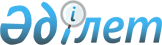 Об утверждении бюджетов на 2020-2022 годы сельских округов и поселков Шетского районаРешение Шетского районного маслихата Карагандинской области от 27 декабря 2019 года № 35/317. Зарегистрировано Департаментом юстиции Карагандинской области 9 января 2020 года № 5671.
      Примечание ИЗПИ.

      В тексте документа сохранена пунктуация и орфография оригинала.
      В соответствии с Бюджетным кодексом Республики Казахстан от 4 декабря 2008 года, Законом Республики Казахстан от 23 января 2001 года "О местном государственном управлении и самоуправлении в Республике Казахстан" районный маслихат РЕШИЛ:
      1. Утвердить бюджет Аксу-Аюлинского сельского округа на 2020-2022 годы согласно приложениям 1, 2, 3 в том числе на 2020 год в следующих объемах:
      1) доходы – 389414 тысяч тенге, в том числе:
      налоговые поступления – 7000 тысяч тенге;
      поступлениям трансфертов – 382414 тысяч тенге;
      2) затраты – 419254 тысяч тенге;
      3) чистое бюджетное кредитование – 0 тысяч тенге:
      бюджетные кредиты – 0 тысяч тенге;
      погашение бюджетных кредитов – 0 тысяч тенге;
      4) сальдо по операциям с финансовыми активами – 0 тысяч тенге:
      приобретение финансовых активов – 0 тысяч тенге;
      поступления от продажи финансовых активов государства – 0 тысяч тенге;
      5) дефицит (профицит) бюджета – минус 19320 тысяч тенге;
      6) финансирование дефицита (использование профицита) бюджета – 19320 тысяч тенге:
      поступление займов – 0 тысяч тенге;
      погашение займов – 0 тысяч тенге;
      используемые остатки бюджетных средств – 10520 тысяч тенге.
      Сноска. Пункт 1 – в редакции решения Шетского районного маслихата Карагандинской области от 09.11.2020 № 43/400 (вводится в действие с 01.01.2020).


      2. Утвердить бюджет поселка Агадырь на 2020-2022 годы согласно приложениям 4, 5, 6 в том числе на 2020 год в следующих объемах:
      1) доходы – 511097 тысяч тенге, в том числе:
      налоговые поступления – 9516 тысяч тенге;
      поступлениям трансфертов – 501581 тысяч тенге;
      2) затраты – 538590 тысяч тенге;
      3) чистое бюджетное кредитование – 0 тысяч тенге:
      бюджетные кредиты – 0 тысяч тенге;
      погашение бюджетных кредитов – 0 тысяч тенге;
      4) сальдо по операциям с финансовыми активами – 0 тысяч тенге:
      приобретение финансовых активов – 0 тысяч тенге;
      поступления от продажи финансовых активов государства – 0 тысяч тенге;
      5) дефицит (профицит) бюджета – минус 9500 тысяч тенге;
      6) финансирование дефицита (использование профицита) бюджета – 9500 тысяч тенге:
      поступление займов – 0 тысяч тенге;
      погашение займов – 0 тысяч тенге;
      используемые остатки бюджетных средств – 17993 тысяч тенге.
      Сноска. Пункт 2 – в редакции решения Шетского районного маслихата Карагандинской области от 09.11.2020 № 43/400 (вводится в действие с 01.01.2020).


      3. Утвердить бюджет поселка имени Сакена Сейфуллина на 2020-2022 годы согласно приложениям 7, 8, 9 в том числе на 2020 год в следующих объемах:
      1) доходы – 139285 тысяч тенге, в том числе:
      налоговые поступления – 2600 тысяч тенге;
      поступлениям трансфертов – 136685 тысяч тенге;
      2) затраты – 183992 тысяч тенге;
      3) чистое бюджетное кредитование – 0 тысяч тенге:
      бюджетные кредиты – 0 тысяч тенге;
      погашение бюджетных кредитов – 0 тысяч тенге;
      4) сальдо по операциям с финансовыми активами – 0 тысяч тенге:
      приобретение финансовых активов – 0 тысяч тенге;
      поступления от продажи финансовых активов государства – 0 тысяч тенге;
      5) дефицит (профицит) бюджета – минус 42500 тысяч тенге;
      6) финансирование дефицита (использование профицита) бюджета – 42500 тысяч тенге:
      поступление займов – 0 тысяч тенге;
      погашение займов – 0 тысяч тенге;
      используемые остатки бюджетных средств – 2207 тысяч тенге.
      Сноска. Пункт 3 – в редакции решения Шетского районного маслихата Карагандинской области от 09.11.2020 № 43/400 (вводится в действие с 01.01.2020).


      4. Утвердить бюджет поселка Акжал на 2020-2022 годы согласно приложениям 10, 11, 12 в том числе на 2020 год в следующих объемах:
      1) доходы – 151728 тысяч тенге, в том числе:
      налоговые поступления – 5930 тысяч тенге;
      поступлениям трансфертов – 145798 тысяч тенге;
      2) затраты – 215864 тысяч тенге;
      3) чистое бюджетное кредитование – 0 тысяч тенге:
      бюджетные кредиты – 0 тысяч тенге;
      погашение бюджетных кредитов – 0 тысяч тенге;
      4) сальдо по операциям с финансовыми активами – 0 тысяч тенге:
      приобретение финансовых активов – 0 тысяч тенге;
      поступления от продажи финансовых активов государства – 0 тысяч тенге;
      5) дефицит (профицит) бюджета – минус 54676 тысяч тенге;
      6) финансирование дефицита (использование профицита) бюджета – 54676 тысяч тенге:
      поступление займов – 0 тысяч тенге;
      погашение займов – 0 тысяч тенге;
      используемые остатки бюджетных средств – 9460 тысяч тенге.
      Сноска. Пункт 4 – в редакции решения Шетского районного маслихата Карагандинской области от 09.11.2020 № 43/400 (вводится в действие с 01.01.2020).


      5. Утвердить бюджет поселка Мойынты на 2020-2022 годы согласно приложениям 13, 14, 15 в том числе на 2020 год в следующих объемах:
      1) доходы – 107399 тысяч тенге, в том числе:
      налоговые поступления – 370 тысяч тенге;
      поступлениям трансфертов – 107029 тысяч тенге;
      2) затраты – 108605 тысяч тенге;
      3) чистое бюджетное кредитование – 0 тысяч тенге:
      бюджетные кредиты – 0 тысяч тенге;
      погашение бюджетных кредитов – 0 тысяч тенге;
      4) сальдо по операциям с финансовыми активами – 0 тысяч тенге:
      приобретение финансовых активов – 0 тысяч тенге;
      поступления от продажи финансовых активов государства – 0 тысяч тенге;
      5) дефицит (профицит) бюджета – минус 0 тысяч тенге;
      6) финансирование дефицита (использование профицита) бюджета – 0 тысяч тенге:
      поступление займов – 0 тысяч тенге;
      погашение займов – 0 тысяч тенге;
      используемые остатки бюджетных средств – 1206 тысяч тенге.
      Сноска. Пункт 5 – в редакции решения Шетского районного маслихата Карагандинской области от 09.11.2020 № 43/400 (вводится в действие с 01.01.2020).


      6. Утвердить бюджет поселка Акшатау на 2020-2022 годы согласно приложениям 16, 17, 18 в том числе на 2020 год в следующих объемах:
      1) доходы – 44459 тысяч тенге, в том числе:
      налоговые поступления – 1935 тысяч тенге;
      поступлениям трансфертов – 42524 тысяч тенге;
      2) затраты – 110763 тысяч тенге;
      3) чистое бюджетное кредитование – 0 тысяч тенге:
      бюджетные кредиты – 0 тысяч тенге;
      погашение бюджетных кредитов – 0 тысяч тенге;
      4) сальдо по операциям с финансовыми активами – 0 тысяч тенге:
      приобретение финансовых активов – 0 тысяч тенге;
      поступления от продажи финансовых активов государства – 0 тысяч тенге;
      5) дефицит (профицит) бюджета – минус 66304 тысяч тенге;
      6) финансирование дефицита (использование профицита) бюджета – 66304 тысяч тенге:
      поступление займов – 0 тысяч тенге;
      погашение займов – 0 тысяч тенге;
      используемые остатки бюджетных средств – 0 тысяч тенге.
      Сноска. Пункт 6 – в редакции решения Шетского районного маслихата Карагандинской области от 09.11.2020 № 43/400 (вводится в действие с 01.01.2020).


      7. Утвердить бюджет поселка Дария на 2020-2022 годы согласно приложениям 19, 20, 21 в том числе на 2020 год в следующих объемах:
      1) доходы – 47639 тысяч тенге, в том числе:
      налоговые поступления – 154 тысяч тенге;
      поступлениям трансфертов – 47485 тысяч тенге;
      2) затраты – 47639 тысяч тенге;
      3) чистое бюджетное кредитование – 0 тысяч тенге:
      бюджетные кредиты – 0 тысяч тенге;
      погашение бюджетных кредитов – 0 тысяч тенге;
      4) сальдо по операциям с финансовыми активами – 0 тысяч тенге:
      приобретение финансовых активов – 0 тысяч тенге;
      поступления от продажи финансовых активов государства – 0 тысяч тенге;
      5) дефицит (профицит) бюджета – минус 0 тысяч тенге;
      6) финансирование дефицита (использование профицита) бюджета – 0 тысяч тенге:
      поступление займов – 0 тысяч тенге;
      погашение займов – 0 тысяч тенге;
      используемые остатки бюджетных средств – 0 тысяч тенге.
      Сноска. Пункт 7 – в редакции решения Шетского районного маслихата Карагандинской области от 09.11.2020 № 43/400 (вводится в действие с 01.01.2020).


      8. Утвердить бюджет поселка Жамбыл на 2020-2022 годы согласно приложениям 22, 23, 24 в том числе на 2020 год в следующих объемах:
      1) доходы – 18359 тысяч тенге, в том числе:
      налоговые поступления – 6 тысяч тенге;
      поступлениям трансфертов – 18353 тысяч тенге;
      2) затраты – 18359 тысяч тенге;
      3) чистое бюджетное кредитование – 0 тысяч тенге:
      бюджетные кредиты – 0 тысяч тенге;
      погашение бюджетных кредитов – 0 тысяч тенге;
      4) сальдо по операциям с финансовыми активами – 0 тысяч тенге:
      приобретение финансовых активов – 0 тысяч тенге;
      поступления от продажи финансовых активов государства – 0 тысяч тенге;
      5) дефицит (профицит) бюджета – минус 0 тысяч тенге;
      6) финансирование дефицита (использование профицита) бюджета – 0 тысяч тенге:
      поступление займов – 0 тысяч тенге;
      погашение займов – 0 тысяч тенге;
      используемые остатки бюджетных средств – 0 тысяч тенге.
      Сноска. Пункт 8 – в редакции решения Шетского районного маслихата Карагандинской области от 09.11.2020 № 43/400 (вводится в действие с 01.01.2020).


      9. Утвердить бюджет Акшокинского сельского округа на 2020-2022 годы согласно приложениям 25, 26, 27 в том числе на 2020 год в следующих объемах:
      1) доходы – 39435 тысяч тенге, в том числе:
      налоговые поступления – 88 тысяч тенге;
      поступлениям трансфертов – 39347 тысяч тенге;
      2) затраты – 39435 тысяч тенге;
      3) чистое бюджетное кредитование – 0 тысяч тенге:
      бюджетные кредиты – 0 тысяч тенге;
      погашение бюджетных кредитов – 0 тысяч тенге;
      4) сальдо по операциям с финансовыми активами – 0 тысяч тенге:
      приобретение финансовых активов – 0 тысяч тенге;
      поступления от продажи финансовых активов государства – 0 тысяч тенге;
      5) дефицит (профицит) бюджета – минус 0 тысяч тенге;
      6) финансирование дефицита (использование профицита) бюджета – 0 тысяч тенге:
      поступление займов – 0 тысяч тенге;
      погашение займов – 0 тысяч тенге;
      используемые остатки бюджетных средств – 0 тысяч тенге.
      Сноска. Пункт 9 – в редакции решения Шетского районного маслихата Карагандинской области от 09.11.2020 № 43/400 (вводится в действие с 01.01.2020).


      10. Утвердить бюджет Нижние Кайрактинского сельского округа на 2020-2022 годы согласно приложениям 28, 29, 30 в том числе на 2020 год в следующих объемах:
      1) доходы – 69756 тысяч тенге, в том числе:
      налоговые поступления – 227 тысяч тенге;
      поступлениям трансфертов – 69529 тысяч тенге;
      2) затраты – 101927 тысяч тенге;
      3) чистое бюджетное кредитование – 0 тысяч тенге:
      бюджетные кредиты – 0 тысяч тенге;
      погашение бюджетных кредитов – 0 тысяч тенге;
      4) сальдо по операциям с финансовыми активами – 0 тысяч тенге:
      приобретение финансовых активов – 0 тысяч тенге;
      поступления от продажи финансовых активов государства – 0 тысяч тенге;
      5) дефицит (профицит) бюджета – минус 32171 тысяч тенге;
      6) финансирование дефицита (использование профицита) бюджета – 32171 тысяч тенге:
      поступление займов – 0 тысяч тенге;
      погашение займов – 0 тысяч тенге;
      используемые остатки бюджетных средств – 0 тысяч тенге.
      Сноска. Пункт 10 – в редакции решения Шетского районного маслихата Карагандинской области от 09.11.2020 № 43/400 (вводится в действие с 01.01.2020).


      11. Утвердить бюджет Талдинского сельского округа на 2020-2022 годы согласно приложениям 31, 32, 33 в том числе на 2020 год в следующих объемах:
      1) доходы – 85882 тысяч тенге, в том числе:
      налоговые поступления – 172 тысяч тенге;
      поступлениям трансфертов – 85710 тысяч тенге;
      2) затраты – 85882 тысяч тенге;
      3) чистое бюджетное кредитование – 0 тысяч тенге:
      бюджетные кредиты – 0 тысяч тенге;
      погашение бюджетных кредитов – 0 тысяч тенге;
      4) сальдо по операциям с финансовыми активами – 0 тысяч тенге:
      приобретение финансовых активов – 0 тысяч тенге;
      поступления от продажи финансовых активов государства – 0 тысяч тенге;
      5) дефицит (профицит) бюджета – минус 0 тысяч тенге;
      6) финансирование дефицита (использование профицита) бюджета – 0 тысяч тенге:
      поступление займов – 0 тысяч тенге;
      погашение займов – 0 тысяч тенге;
      используемые остатки бюджетных средств – 0 тысяч тенге.
      Сноска. Пункт 11 – в редакции решения Шетского районного маслихата Карагандинской области от 09.11.2020 № 43/400 (вводится в действие с 01.01.2020).


      12. Утвердить бюджет Успенского сельского округа на 2020-2022 годы согласно приложениям 34, 35, 36 в том числе на 2020 год в следующих объемах:
      1) доходы – 66612 тысяч тенге, в том числе:
      налоговые поступления – 347 тысяч тенге;
      поступлениям трансфертов – 66265 тысяч тенге;
      2) затраты – 66612 тысяч тенге;
      3) чистое бюджетное кредитование – 0 тысяч тенге:
      бюджетные кредиты – 0 тысяч тенге;
      погашение бюджетных кредитов – 0 тысяч тенге;
      4) сальдо по операциям с финансовыми активами – 0 тысяч тенге:
      приобретение финансовых активов – 0 тысяч тенге;
      поступления от продажи финансовых активов государства – 0 тысяч тенге;
      5) дефицит (профицит) бюджета – минус 0 тысяч тенге;
      6) финансирование дефицита (использование профицита) бюджета – 0 тысяч тенге:
      поступление займов – 0 тысяч тенге;
      погашение займов – 0 тысяч тенге;
      используемые остатки бюджетных средств – 0 тысяч тенге.
      Сноска. Пункт 12 – в редакции решения Шетского районного маслихата Карагандинской области от 09.11.2020 № 43/400 (вводится в действие с 01.01.2020).


      13. Утвердить бюджет Шетского сельского округа на 2020-2022 годы согласно приложениям 37, 38, 39 в том числе на 2020 год в следующих объемах:
      1) доходы – 133643 тысяч тенге, в том числе:
      налоговые поступления – 100 тысяч тенге;
      поступлениям трансфертов – 133543 тысяч тенге;
      2) затраты – 133643 тысяч тенге;
      3) чистое бюджетное кредитование – 0 тысяч тенге:
      бюджетные кредиты – 0 тысяч тенге;
      погашение бюджетных кредитов – 0 тысяч тенге;
      4) сальдо по операциям с финансовыми активами – 0 тысяч тенге:
      приобретение финансовых активов – 0 тысяч тенге;
      поступления от продажи финансовых активов государства – 0 тысяч тенге;
      5) дефицит (профицит) бюджета – минус 0 тысяч тенге;
      6) финансирование дефицита (использование профицита) бюджета – 0 тысяч тенге:
      поступление займов – 0 тысяч тенге;
      погашение займов – 0 тысяч тенге;
      используемые остатки бюджетных средств – 0 тысяч тенге.
      Сноска. Пункт 13 – в редакции решения Шетского районного маслихата Карагандинской области от 09.11.2020 № 43/400 (вводится в действие с 01.01.2020).


      14. Утвердить бюджет Акойского сельского округа на 2020-2022 годы согласно приложениям 40, 41, 42 в том числе на 2020 год в следующих объемах:
      1) доходы – 58574 тысяч тенге, в том числе:
      налоговые поступления – 180 тысяч тенге;
      поступлениям трансфертов – 58394 тысяч тенге;
      2) затраты – 58574 тысяч тенге;
      3) чистое бюджетное кредитование – 0 тысяч тенге:
      бюджетные кредиты – 0 тысяч тенге;
      погашение бюджетных кредитов – 0 тысяч тенге;
      4) сальдо по операциям с финансовыми активами – 0 тысяч тенге:
      приобретение финансовых активов – 0 тысяч тенге;
      поступления от продажи финансовых активов государства – 0 тысяч тенге;
      5) дефицит (профицит) бюджета – минус 0 тысяч тенге;
      6) финансирование дефицита (использование профицита) бюджета – 0 тысяч тенге:
      поступление займов – 0 тысяч тенге;
      погашение займов – 0 тысяч тенге;
      используемые остатки бюджетных средств – 0 тысяч тенге.
      Сноска. Пункт 14 – в редакции решения Шетского районного маслихата Карагандинской области от 09.11.2020 № 43/400 (вводится в действие с 01.01.2020).


      15. Утвердить бюджет Батыкского сельского округа на 2020-2022 годы согласно приложениям 43, 44, 45 в том числе на 2020 год в следующих объемах:
      1) доходы – 39830 тысяч тенге, в том числе:
      налоговые поступления – 105 тысяч тенге;
      поступлениям трансфертов – 39725 тысяч тенге;
      2) затраты – 61631 тысяч тенге;
      3) чистое бюджетное кредитование – 0 тысяч тенге:
      бюджетные кредиты – 0 тысяч тенге;
      погашение бюджетных кредитов – 0 тысяч тенге;
      4) сальдо по операциям с финансовыми активами – 0 тысяч тенге:
      приобретение финансовых активов – 0 тысяч тенге;
      поступления от продажи финансовых активов государства – 0 тысяч тенге;
      5) дефицит (профицит) бюджета – минус 21801 тысяч тенге;
      6) финансирование дефицита (использование профицита) бюджета – 21801 тысяч тенге:
      поступление займов – 0 тысяч тенге;
      погашение займов – 0 тысяч тенге;
      используемые остатки бюджетных средств – 0 тысяч тенге.
      Сноска. Пункт 15 – в редакции решения Шетского районного маслихата Карагандинской области от 09.11.2020 № 43/400 (вводится в действие с 01.01.2020).


      16. Утвердить бюджет Босагинского сельского округа на 2020-2022 годы согласно приложениям 46, 47, 48 в том числе на 2020 год в следующих объемах:
      1) доходы – 60219 тысяч тенге, в том числе:
      налоговые поступления – 71 тысяч тенге;
      поступлениям трансфертов – 60148 тысяч тенге;
      2) затраты – 69219 тысяч тенге;
      3) чистое бюджетное кредитование – 0 тысяч тенге:
      бюджетные кредиты – 0 тысяч тенге;
      погашение бюджетных кредитов – 0 тысяч тенге;
      4) сальдо по операциям с финансовыми активами – 0 тысяч тенге:
      приобретение финансовых активов – 0 тысяч тенге;
      поступления от продажи финансовых активов государства – 0 тысяч тенге;
      5) дефицит (профицит) бюджета – минус 9000 тысяч тенге;
      6) финансирование дефицита (использование профицита) бюджета – 9000 тысяч тенге:
      поступление займов – 0 тысяч тенге;
      погашение займов – 0 тысяч тенге;
      используемые остатки бюджетных средств – 0 тысяч тенге.
      Сноска. Пункт 16 – в редакции решения Шетского районного маслихата Карагандинской области от 09.11.2020 № 43/400 (вводится в действие с 01.01.2020).


      17. Утвердить бюджет Бурминского сельского округа на 2020-2022 годы согласно приложениям 49, 50, 51 в том числе на 2020 год в следующих объемах:
      1) доходы – 41495 тысяч тенге, в том числе:
      налоговые поступления – 144 тысяч тенге;
      поступлениям трансфертов – 41351 тысяч тенге;
      2) затраты – 41495 тысяч тенге;
      3) чистое бюджетное кредитование – 0 тысяч тенге:
      бюджетные кредиты – 0 тысяч тенге;
      погашение бюджетных кредитов – 0 тысяч тенге;
      4) сальдо по операциям с финансовыми активами – 0 тысяч тенге:
      приобретение финансовых активов – 0 тысяч тенге;
      поступления от продажи финансовых активов государства – 0 тысяч тенге;
      5) дефицит (профицит) бюджета – минус 0 тысяч тенге;
      6) финансирование дефицита (использование профицита) бюджета – 0 тысяч тенге:
      поступление займов – 0 тысяч тенге;
      погашение займов – 0 тысяч тенге;
      используемые остатки бюджетных средств – 0 тысяч тенге.
      Сноска. Пункт 17 – в редакции решения Шетского районного маслихата Карагандинской области от 09.11.2020 № 43/400 (вводится в действие с 01.01.2020).


      18. Утвердить бюджет сельского округа имени Карима Мынбаева на 2020-2022 годы согласно приложениям 52, 53, 54 в том числе на 2020 год в следующих объемах:
      1) доходы – 26511 тысяч тенге, в том числе:
      налоговые поступления – 6 тысяч тенге;
      поступлениям трансфертов – 26505 тысяч тенге;
      2) затраты – 26511 тысяч тенге;
      3) чистое бюджетное кредитование – 0 тысяч тенге:
      бюджетные кредиты – 0 тысяч тенге;
      погашение бюджетных кредитов – 0 тысяч тенге;
      4) сальдо по операциям с финансовыми активами – 0 тысяч тенге:
      приобретение финансовых активов – 0 тысяч тенге;
      поступления от продажи финансовых активов государства – 0 тысяч тенге;
      5) дефицит (профицит) бюджета – минус 0 тысяч тенге;
      6) финансирование дефицита (использование профицита) бюджета – 0 тысяч тенге:
      поступление займов – 0 тысяч тенге;
      погашение займов – 0 тысяч тенге;
      используемые остатки бюджетных средств – 0 тысяч тенге.
      Сноска. Пункт 18 – в редакции решения Шетского районного маслихата Карагандинской области от 09.11.2020 № 43/400 (вводится в действие с 01.01.2020).


      19. Утвердить бюджет Кеншокинского сельского округа на 2020-2022 годы согласно приложениям 55, 56, 57 в том числе на 2020 год в следующих объемах:
      1) доходы – 31580 тысяч тенге, в том числе:
      налоговые поступления – 57 тысяч тенге;
      поступлениям трансфертов – 31523 тысяч тенге;
      2) затраты – 31580 тысяч тенге;
      3) чистое бюджетное кредитование – 0 тысяч тенге:
      бюджетные кредиты – 0 тысяч тенге;
      погашение бюджетных кредитов – 0 тысяч тенге;
      4) сальдо по операциям с финансовыми активами – 0 тысяч тенге:
      приобретение финансовых активов – 0 тысяч тенге;
      поступления от продажи финансовых активов государства – 0 тысяч тенге;
      5) дефицит (профицит) бюджета – минус 0 тысяч тенге;
      6) финансирование дефицита (использование профицита) бюджета – 0 тысяч тенге:
      поступление займов – 0 тысяч тенге;
      погашение займов – 0 тысяч тенге;
      используемые остатки бюджетных средств – 0 тысяч тенге.
      Сноска. Пункт 19 – в редакции решения Шетского районного маслихата Карагандинской области от 09.11.2020 № 43/400 (вводится в действие с 01.01.2020).


      20. Утвердить бюджет Кииктинского сельского округа на 2020-2022 годы согласно приложениям 58, 59, 60 в том числе на 2020 год в следующих объемах:
      1) доходы – 46169 тысяч тенге, в том числе:
      налоговые поступления – 56 тысяч тенге;
      поступлениям трансфертов – 46113 тысяч тенге;
      2) затраты – 46169 тысяч тенге;
      3) чистое бюджетное кредитование – 0 тысяч тенге:
      бюджетные кредиты – 0 тысяч тенге;
      погашение бюджетных кредитов – 0 тысяч тенге;
      4) сальдо по операциям с финансовыми активами – 0 тысяч тенге:
      приобретение финансовых активов – 0 тысяч тенге;
      поступления от продажи финансовых активов государства – 0 тысяч тенге;
      5) дефицит (профицит) бюджета – минус 0 тысяч тенге;
      6) финансирование дефицита (использование профицита) бюджета – 0 тысяч тенге:
      поступление займов – 0 тысяч тенге;
      погашение займов – 0 тысяч тенге;
      используемые остатки бюджетных средств – 0 тысяч тенге.
      Сноска. Пункт 20 – в редакции решения Шетского районного маслихата Карагандинской области от 09.11.2020 № 43/400 (вводится в действие с 01.01.2020).


      21. Утвердить бюджет Коктенкольского сельского округа на 2020-2022 годы согласно приложениям 61, 62, 63 в том числе на 2020 год в следующих объемах:
      1) доходы – 49159 тысяч тенге, в том числе:
      налоговые поступления – 298 тысяч тенге;
      поступлениям трансфертов – 48861 тысяч тенге;
      2) затраты – 49159 тысяч тенге;
      3) чистое бюджетное кредитование – 0 тысяч тенге:
      бюджетные кредиты – 0 тысяч тенге;
      погашение бюджетных кредитов – 0 тысяч тенге;
      4) сальдо по операциям с финансовыми активами – 0 тысяч тенге:
      приобретение финансовых активов – 0 тысяч тенге;
      поступления от продажи финансовых активов государства – 0 тысяч тенге;
      5) дефицит (профицит) бюджета – минус 0 тысяч тенге;
      6) финансирование дефицита (использование профицита) бюджета – 0 тысяч тенге:
      поступление займов – 0 тысяч тенге;
      погашение займов – 0 тысяч тенге;
      используемые остатки бюджетных средств – 0 тысяч тенге.
      Сноска. Пункт 21 – в редакции решения Шетского районного маслихата Карагандинской области от 09.11.2020 № 43/400 (вводится в действие с 01.01.2020).


      22. Утвердить бюджет Красная Полянского сельского округа на 2020-2022 годы согласно приложениям 64, 65, 66 в том числе на 2020 год в следующих объемах:
      1) доходы – 33327 тысяч тенге, в том числе:
      налоговые поступления – 1176 тысяч тенге;
      поступлениям трансфертов – 32151 тысяч тенге;
      2) затраты – 33327 тысяч тенге;
      3) чистое бюджетное кредитование – 0 тысяч тенге:
      бюджетные кредиты – 0 тысяч тенге;
      погашение бюджетных кредитов – 0 тысяч тенге;
      4) сальдо по операциям с финансовыми активами – 0 тысяч тенге:
      приобретение финансовых активов – 0 тысяч тенге;
      поступления от продажи финансовых активов государства – 0 тысяч тенге;
      5) дефицит (профицит) бюджета – минус 0 тысяч тенге;
      6) финансирование дефицита (использование профицита) бюджета – 0 тысяч тенге:
      поступление займов – 0 тысяч тенге;
      погашение займов – 0 тысяч тенге;
      используемые остатки бюджетных средств – 0 тысяч тенге.
      Сноска. Пункт 22 – в редакции решения Шетского районного маслихата Карагандинской области от 09.11.2020 № 43/400 (вводится в действие с 01.01.2020).


      23. Утвердить бюджет Нураталдинского сельского округа на 2020-2022 годы согласно приложениям 67, 68, 69 в том числе на 2020 год в следующих объемах:
      1) доходы – 90357 тысяч тенге, в том числе:
      налоговые поступления – 316 тысяч тенге;
      поступлениям трансфертов – 90041 тысяч тенге;
      2) затраты – 98869 тысяч тенге;
      3) чистое бюджетное кредитование – 0 тысяч тенге:
      бюджетные кредиты – 0 тысяч тенге;
      погашение бюджетных кредитов – 0 тысяч тенге;
      4) сальдо по операциям с финансовыми активами – 0 тысяч тенге:
      приобретение финансовых активов – 0 тысяч тенге;
      поступления от продажи финансовых активов государства – 0 тысяч тенге;
      5) дефицит (профицит) бюджета – минус 8512 тысяч тенге;
      6) финансирование дефицита (использование профицита) бюджета – 8512 тысяч тенге:
      поступление займов – 0 тысяч тенге;
      погашение займов – 0 тысяч тенге;
      используемые остатки бюджетных средств – 0 тысяч тенге.
      Сноска. Пункт 23 – в редакции решения Шетского районного маслихата Карагандинской области от 09.11.2020 № 43/400 (вводится в действие с 01.01.2020).


      24. Утвердить бюджет Ортауского сельского округа на 2020-2022 годы согласно приложениям 70, 71, 72 в том числе на 2020 год в следующих объемах:
      1) доходы – 38641 тысяч тенге, в том числе:
      налоговые поступления – 31 тысяч тенге;
      поступлениям трансфертов – 38610 тысяч тенге;
      2) затраты – 38641 тысяч тенге;
      3) чистое бюджетное кредитование – 0 тысяч тенге:
      бюджетные кредиты – 0 тысяч тенге;
      погашение бюджетных кредитов – 0 тысяч тенге;
      4) сальдо по операциям с финансовыми активами – 0 тысяч тенге:
      приобретение финансовых активов – 0 тысяч тенге;
      поступления от продажи финансовых активов государства – 0 тысяч тенге;
      5) дефицит (профицит) бюджета – минус 0 тысяч тенге;
      6) финансирование дефицита (использование профицита) бюджета – 0 тысяч тенге:
      поступление займов – 0 тысяч тенге;
      погашение займов – 0 тысяч тенге;
      используемые остатки бюджетных средств – 0 тысяч тенге.
      Сноска. Пункт 24 – в редакции решения Шетского районного маслихата Карагандинской области от 09.11.2020 № 43/400 (вводится в действие с 01.01.2020).


      25. Утвердить бюджет Таглинского сельского округа на 2020-2022 годы согласно приложениям 73, 74, 75 в том числе на 2020 год в следующих объемах:
      1) доходы – 47901 тысяч тенге, в том числе:
      налоговые поступления – 131 тысяч тенге;
      поступлениям трансфертов – 47770 тысяч тенге;
      2) затраты – 47901 тысяч тенге;
      3) чистое бюджетное кредитование – 0 тысяч тенге:
      бюджетные кредиты – 0 тысяч тенге;
      погашение бюджетных кредитов – 0 тысяч тенге;
      4) сальдо по операциям с финансовыми активами – 0 тысяч тенге:
      приобретение финансовых активов – 0 тысяч тенге;
      поступления от продажи финансовых активов государства – 0 тысяч тенге;
      5) дефицит (профицит) бюджета – минус 0 тысяч тенге;
      6) финансирование дефицита (использование профицита) бюджета – 0 тысяч тенге:
      поступление займов – 0 тысяч тенге;
      погашение займов – 0 тысяч тенге;
      используемые остатки бюджетных средств – 0 тысяч тенге.
      Сноска. Пункт 25 – в редакции решения Шетского районного маслихата Карагандинской области от 09.11.2020 № 43/400 (вводится в действие с 01.01.2020).


      26. Установить на 2020 год специалистам в области образования, являющимся гражданскими служащими и работающим в сельской местности, финансируемым из бюджета поселка и сельских округов, повышенные не менее чем на двадцать пять процентов должностные оклады и тарифные ставки по сравнению с окладами и ставками гражданских служащих, занимающихся этими видами деятельности в городских условиях.
      27. Учесть в составе поступлений бюджета бюджетные субвенции, передаваемые из районного бюджета в бюджеты поселков и сельских округов на 2020-2022 годы согласно приложению 76.
      28. Утвердить перечень бюджетных программ, не подлежащих секвестру в процессе исполнения бюджета поселков и сельских округов на 2020 год согласно приложению 77.
      29. Настоящее решение вводится в действие с 1 января 2020 года. Бюджет Аксу-Аюлинского сельского округа на 2020 год
      Сноска. Приложение 1 – в редакции решения Шетского районного маслихата Карагандинской области от 09.11.2020 № 43/400 (вводится в действие с 01.01.2020). Бюджет Аксу-Аюлинского сельского округа на 2021 год Бюджет Аксу-Аюлинского сельского округа на 2022 год Бюджет поселка Агадырь на 2020 год
      Сноска. Приложение 4 – в редакции решения Шетского районного маслихата Карагандинской области от 09.11.2020 № 43/400 (вводится в действие с 01.01.2020). Бюджет поселка Агадырь на 2021 год Бюджет поселка Агадырь на 2022 год Бюджет поселка С.Сейфуллина на 2020 год
      Сноска. Приложение 7 – в редакции решения Шетского районного маслихата Карагандинской области от 09.11.2020 № 43/400 (вводится в действие с 01.01.2020). Бюджет поселка С.Сейфуллина на 2021 год Бюджет поселка С.Сейфуллина на 2022 год Бюджет поселка Акжал на 2020 год
      Сноска. Приложение 10 – в редакции решения Шетского районного маслихата Карагандинской области от 09.11.2020 № 43/400 (вводится в действие с 01.01.2020). Бюджет поселка Акжал на 2021 год Бюджет поселка Акжал на 2022 год Бюджет поселка Мойынты на 2020 год
      Сноска. Приложение 13 – в редакции решения Шетского районного маслихата Карагандинской области от 09.11.2020 № 43/400 (вводится в действие с 01.01.2020). Бюджет поселка Мойынты на 2021 год Бюджет поселка Мойынты на 2022 год Бюджет поселка Акшатау на 2020 год
      Сноска. Приложение 16 – в редакции решения Шетского районного маслихата Карагандинской области от 09.11.2020 № 43/400 (вводится в действие с 01.01.2020). Бюджет поселка Акшатау на 2021 год Бюджет поселка Акшатау на 2022 год Бюджет поселка Дария на 2020 год
      Сноска. Приложение 19 – в редакции решения Шетского районного маслихата Карагандинской области от 09.11.2020 № 43/400 (вводится в действие с 01.01.2020). Бюджет поселка Дария на 2021 год Бюджет поселка Дария на 2022 год Бюджет поселка Жамбыл на 2020 год
      Сноска. Приложение 22 – в редакции решения Шетского районного маслихата Карагандинской области от 09.11.2020 № 43/400 (вводится в действие с 01.01.2020). Бюджет поселка Жамбыл на 2021 год Бюджет поселка Жамбыл на 2022 год Бюджет сельского округа Акшокы 2020 год
      Сноска. Приложение 25 – в редакции решения Шетского районного маслихата Карагандинской области от 09.11.2020 № 43/400 (вводится в действие с 01.01.2020). Бюджет сельского округа Акшокы 2021 год Бюджет сельского округа Акшокы 2022 год Бюджет сельского округа Нижние Кайракты на 2020 год
      Сноска. Приложение 28 – в редакции решения Шетского районного маслихата Карагандинской области от 09.11.2020 № 43/400 (вводится в действие с 01.01.2020). Бюджет сельского округа Нижние Кайракты на 2021 год Бюджет сельского округа Нижние Кайракты на 2022 год Бюджет сельского округа Талды на 2020 год
      Сноска. Приложение 31 – в редакции решения Шетского районного маслихата Карагандинской области от 09.11.2020 № 43/400 (вводится в действие с 01.01.2020). Бюджет сельского округа Талды на 2021 год Бюджет сельского округа Талды на 2022 год Бюджет сельского округа Успен на 2020 год
      Сноска. Приложение 34 – в редакции решения Шетского районного маслихата Карагандинской области от 09.11.2020 № 43/400 (вводится в действие с 01.01.2020). Бюджет сельского округа Успен на 2021 год Бюджет сельского округа Успен на 2022 год Бюджет сельского округа Шетский на 2020 год
      Сноска. Приложение 37 – в редакции решения Шетского районного маслихата Карагандинской области от 09.11.2020 № 43/400 (вводится в действие с 01.01.2020). Бюджет сельского округа Шетский на 2021 год Бюджет сельского округа Шетский на 2022 год Бюджет сельского округа Акойский на 2020 год
      Сноска. Приложение 40 – в редакции решения Шетского районного маслихата Карагандинской области от 09.11.2020 № 43/400 (вводится в действие с 01.01.2020). Бюджет сельского округа Акойский на 2021 год Бюджет сельского округа Акойский на 2022 год Бюджет сельского округа Батыкский на 2020 год
      Сноска. Приложение 43 – в редакции решения Шетского районного маслихата Карагандинской области от 09.11.2020 № 43/400 (вводится в действие с 01.01.2020). Бюджет сельского округа Батыкский на 2021 год Бюджет сельского округа Батыкский на 2022 год Бюджет сельского округа Босагинский на 2020 год
      Сноска. Приложение 46 – в редакции решения Шетского районного маслихата Карагандинской области от 09.11.2020 № 43/400 (вводится в действие с 01.01.2020). Бюджет сельского округа Босагинский на 2021 год Бюджет сельского округа Босагинский на 2022 год Бюджет сельского округа Бурминский на 2020 год
      Сноска. Приложение 49 – в редакции решения Шетского районного маслихата Карагандинской области от 09.11.2020 № 43/400 (вводится в действие с 01.01.2020). Бюджет сельского округа Бурминский на 2021 год Бюджет сельского округа Бурминский на 2022 год Бюджет сельского округа Карима Мынбаева на 2020 год
      Сноска. Приложение 52 – в редакции решения Шетского районного маслихата Карагандинской области от 09.11.2020 № 43/400 (вводится в действие с 01.01.2020). Бюджет сельского округа Карима Мынбаева на 2021 год Бюджет сельского округа Карима Мынбаева на 2022 год Бюджет сельского округа Кеншокинский на 2020 год
      Сноска. Приложение 55 – в редакции решения Шетского районного маслихата Карагандинской области от 09.11.2020 № 43/400 (вводится в действие с 01.01.2020). Бюджет сельского округа Кеншокинский на 2021 год Бюджет сельского округа Кеншокинский на 2022 год Бюджет сельского округа Кииктинский на 2020 год
      Сноска. Приложение 58 – в редакции решения Шетского районного маслихата Карагандинской области от 09.11.2020 № 43/400 (вводится в действие с 01.01.2020). Бюджет сельского округа Кииктинский на 2021 год Бюджет сельского округа Кииктинский на 2022 год Бюджет сельского округа Коктенкольский на 2020 год
      Сноска. Приложение 61 – в редакции решения Шетского районного маслихата Карагандинской области от 09.11.2020 № 43/400 (вводится в действие с 01.01.2020). Бюджет сельского округа Коктенкольский на 2021 год Бюджет сельского округа Коктенкольский на 2022 год Бюджет сельского округа Красная Полянский на 2020 год
      Сноска. Приложение 64 – в редакции решения Шетского районного маслихата Карагандинской области от 09.11.2020 № 43/400 (вводится в действие с 01.01.2020). Бюджет сельского округа Красная Полянский на 2021 год Бюджет сельского округа Красная Полянский на 2022 год Бюджет сельского округа Нураталдинский на 2020 год
      Сноска. Приложение 67 – в редакции решения Шетского районного маслихата Карагандинской области от 09.11.2020 № 43/400 (вводится в действие с 01.01.2020). Бюджет сельского округа Нураталдинский на 2021 год Бюджет сельского округа Нураталдинский на 2022 год Бюджет сельского округа Ортауский на 2020 год
      Сноска. Приложение 70 – в редакции решения Шетского районного маслихата Карагандинской области от 09.11.2020 № 43/400 (вводится в действие с 01.01.2020). Бюджет сельского округа Ортауский на 2021 год Бюджет сельского округа Ортауский на 2022 год Бюджет сельского округа Таглинский на 2020 год
      Сноска. Приложение 73 – в редакции решения Шетского районного маслихата Карагандинской области от 09.11.2020 № 43/400 (вводится в действие с 01.01.2020). Бюджет сельского округа Таглинский на 2021 год Бюджет сельского округа Таглинский на 2022 год Субвенции, передаваемые из районного бюджета в бюджеты города, поселка, сельских округов на 2020-2022 годы Перечень районных бюджетных программ, не подлежащих секвестру в процессе исполнения районного бюджета на 2020 год
					© 2012. РГП на ПХВ «Институт законодательства и правовой информации Республики Казахстан» Министерства юстиции Республики Казахстан
				
      Председатель сессии, секретарь районного маслихата

Б. Тулеукулов
Приложение 1 к решениюШетского районногомаслихатаот 27 декабря 2019 года№ 35/317
Категория
Категория
Категория
Категория
Сумма (тысяч тенге)
Класс
Класс
Класс
Сумма (тысяч тенге)
Подкласс
Подкласс
Сумма (тысяч тенге)
Наименование
Сумма (тысяч тенге)
1 
2
3
4
5
I. Доходы
389414
1
Налоговые поступления
7000
01
Подоходный налог
6000
2
Индивидуальный подоходный налог
6000
04
Hалоги на собственность
1000
1
Hалоги на имущество
200
3
Земельный налог
600
4
Hалог на транспортные средства
200
4
Поступления трансфертов
382414
02
Трансферты из вышестоящих органов государственного управления
382414
3
Трансферты из районного (города областного значения) бюджета
382414
Функциональная группа
Функциональная группа
Функциональная группа
Функциональная группа
Функциональная группа
Сумма (тысяч тенге)
Функциональная подгруппа
Функциональная подгруппа
Функциональная подгруппа
Функциональная подгруппа
Сумма (тысяч тенге)
Администратор бюджетных программ
Администратор бюджетных программ
Администратор бюджетных программ
Сумма (тысяч тенге)
Программа
Программа
Сумма (тысяч тенге)
Наименование
Сумма (тысяч тенге)
1 
2
3
4
5
6
ІІ.ЗАТРАТЫ
419254
01
Государственные услуги общего характера
107185
1
Представительные, исполнительные и другие органы, выполняющие общие функции государственного управления
107185
124
Аппарат акима города районного значения, села, поселка, сельского округа
107185
001
Услуги по обеспечению деятельности акима города районного значения, села, поселка, сельского округа
106315
022
Капитальные расходы государственного органа
870
04
Образование
107310
1
Дошкольное воспитание и обучение
107310
124
Аппарат акима города районного значения, села, поселка, сельского округа
107310
004
Дошкольное воспитание и обучение и организация медицинского обслуживания в организациях дошкольного воспитания и обучения
107310
07
Жилищно-коммунальное хозяйство
180531
2
Коммунальное хозяйство
8100
124
Аппарат акима города районного значения, села, поселка, сельского округа
8100
014
Организация водоснабжения населенных пунктов
8100
3
Благоустройство населенных пунктов
172431
124
Аппарат акима города районного значения, села, поселка, сельского округа
172431
008
Освещение улиц в населенных пунктах
60803
009
Обеспечение санитарии населенных пунктов
2000
011
Благоустройство и озеленение населенных пунктов
109628
12
Транспорт и коммуникации
24228
1
Автомобильный транспорт
24228
124
Аппарат акима города районного значения, села, поселка, сельского округа
24228
013
Обеспечение функционирования автомобильных дорог в городах районного значения, селах, поселках, сельских округах
24228
Категория
Категория
Категория
Категория
Сумма (тысяч тенге)
Класс
Класс
Класс
Сумма (тысяч тенге)
Подкласс
Подкласс
Сумма (тысяч тенге)
Наименование
Сумма (тысяч тенге)
1
2
3
4
5
ІІІ.Погашение бюджетных кредитов
0
Категория
Категория
Категория
Категория
Сумма (тысяч тенге)
Класс
Класс
Класс
Сумма (тысяч тенге)
Подкласс
Подкласс
Сумма (тысяч тенге)
Наименование
Сумма (тысяч тенге)
1
2
3
4
5
Поступления займов
19320
7
Поступления займов
19320
01
Поступления займов
19320
1
Внутренние государственные займы
19320
Функциональная группа
Функциональная группа
Функциональная группа
Функциональная группа
Функциональная группа
Сумма (тысяч тенге
Функциональная подгруппа
Функциональная подгруппа
Функциональная подгруппа
Функциональная подгруппа
Сумма (тысяч тенге
Администратор бюджетных программ
Администратор бюджетных программ
Администратор бюджетных программ
Сумма (тысяч тенге
Программа
Программа
Сумма (тысяч тенге
Наименование
Сумма (тысяч тенге
1 
2
3
4
5
6
IV. Сальдо по операциям с финансовыми активами
0
Функциональная группа
Функциональная группа
Функциональная группа
Функциональная группа
Функциональная группа
Сумма (тысяч тенге
Функциональная подгруппа
Функциональная подгруппа
Функциональная подгруппа
Функциональная подгруппа
Сумма (тысяч тенге
Администратор бюджетных программ
Администратор бюджетных программ
Администратор бюджетных программ
Сумма (тысяч тенге
Программа
Программа
Сумма (тысяч тенге
Наименование
Сумма (тысяч тенге
1 
2
3
4
5
6
V. Дефицит (профицит) бюджета
-19320
VI. Финансирование дефицита (использование профицита) бюджета
19320Приложение 2к решению сессииШетского районного маслихатаот декабря 2019 года
Категория 
Категория 
Категория 
Категория 
Сумма (тысяч тенге)
Класс
Класс
Класс
Сумма (тысяч тенге)
Подкласс
Подкласс
Сумма (тысяч тенге)
Наименование
Сумма (тысяч тенге)
1 
2
3
4
5
I. Доходы
177714
1
Налоговые поступления
7000
01
Подоходный налог
6000
2
Индивидуальный подоходный налог
6000
04
Hалоги на собственность
1000
1
Hалоги на имущество
200
3
Земельный налог
600
4
Hалог на транспортные средства
200
4
Поступления трансфертов
170714
02
Трансферты из вышестоящих органов государственного управления
170714
3
Трансферты из районного (города областного значения) бюджета
170714
Функциональная группа
Функциональная группа
Функциональная группа
Функциональная группа
Функциональная группа
Сумма (тысяч тенге)
Функциональная подгруппа
Функциональная подгруппа
Функциональная подгруппа
Функциональная подгруппа
Сумма (тысяч тенге)
Администратор бюджетных программ
Администратор бюджетных программ
Администратор бюджетных программ
Сумма (тысяч тенге)
Программа
Программа
Сумма (тысяч тенге)
Наименование
Сумма (тысяч тенге)
1 
2
3
4
5
6
ІІ.ЗАТРАТЫ
177714
01
Государственные услуги общего характера
72156
1
Представительные, исполнительные и другие органы, выполняющие общие функции государственного управления
72156
124
Аппарат акима города районного значения, села, поселка, сельского округа
72156
001
Услуги по обеспечению деятельности акима города районного значения, села, поселка, сельского округа
71926
022
Капитальные расходы государственного органа
230
04
Образование
93558
1
Дошкольное воспитание и обучение
93558
124
Аппарат акима города районного значения, села, поселка, сельского округа
93558
004
Дошкольное воспитание и обучение и организация медицинского обслуживания в организациях дошкольного воспитания и обучения
93558
07
Жилищно-коммунальное хозяйство
10500
3
Благоустройство населенных пунктов
10500
124
Аппарат акима города районного значения, села, поселка, сельского округа
10500
008
Освещение улиц в населенных пунктах
1500
009
Обеспечение санитарии населенных пунктов
1000
011
Благоустройство и озеленение населенных пунктов
8000
12
Транспорт и коммуникации
1500
1
Автомобильный транспорт
1500
124
Аппарат акима города районного значения, села, поселка, сельского округа
1500
013
Обеспечение функционирования автомобильных дорог в городах районного значения, селах, поселках, сельских округах
1500
Категория
Категория
Категория
Категория
Сумма (тысяч тенге)
Класс
Класс
Класс
Сумма (тысяч тенге)
Подкласс
Подкласс
Сумма (тысяч тенге)
Наименование
Сумма (тысяч тенге)
1
2
3
4
5
ІІІ.Погашение бюджетных кредитов
0
Функциональная группа
Функциональная группа
Функциональная группа
Функциональная группа
Функциональная группа
Сумма (тысяч тенге)
Функциональная подгруппа
Функциональная подгруппа
Функциональная подгруппа
Функциональная подгруппа
Сумма (тысяч тенге)
Администратор бюджетных программ
Администратор бюджетных программ
Администратор бюджетных программ
Сумма (тысяч тенге)
Программа
Программа
Сумма (тысяч тенге)
Наименование
Сумма (тысяч тенге)
1
2
3
4
5
6
IV. Сальдо по операциям с финансовыми активами
0
Функциональная группа
Функциональная группа
Функциональная группа
Функциональная группа
Функциональная группа
Сумма (тысяч тенге)
Функциональная подгруппа
Функциональная подгруппа
Функциональная подгруппа
Функциональная подгруппа
Сумма (тысяч тенге)
Администратор бюджетных программ
Администратор бюджетных программ
Администратор бюджетных программ
Сумма (тысяч тенге)
Программа
Программа
Сумма (тысяч тенге)
Наименование
Сумма (тысяч тенге)
1
2
3
4
5
6
V. Дефицит (профицит) бюджета
0
VI. Финансирование дефицита (использование профицита) бюджета
0Приложение 3к решению сессииШетского районного маслихатаот декабря 2019 года
Категория
Категория
Категория
Категория
Сумма (тысяч тенге)
Класс
Класс
Класс
Сумма (тысяч тенге)
Подкласс
Подкласс
Сумма (тысяч тенге)
Наименование
Сумма (тысяч тенге)
1 
2
3
4
5
I. Доходы
177714
1
Налоговые поступления
7000
01
Подоходный налог
6000
2
Индивидуальный подоходный налог
6000
04
Hалоги на собственность
1000
1
Hалоги на имущество
200
3
Земельный налог
600
4
Hалог на транспортные средства
200
4
Поступления трансфертов
170714
02
Трансферты из вышестоящих органов государственного управления
170714
3
Трансферты из районного (города областного значения) бюджета
170714
Функциональная группа
Функциональная группа
Функциональная группа
Функциональная группа
Функциональная группа
Сумма (тысяч тенге)
Функциональная подгруппа
Функциональная подгруппа
Функциональная подгруппа
Функциональная подгруппа
Сумма (тысяч тенге)
Администратор бюджетных программ
Администратор бюджетных программ
Администратор бюджетных программ
Сумма (тысяч тенге)
Программа
Программа
Сумма (тысяч тенге)
Наименование
Сумма (тысяч тенге)
1 
2
3
4
5
6
ІІ.ЗАТРАТЫ
177714
01
Государственные услуги общего характера
72156
1
Представительные, исполнительные и другие органы, выполняющие общие функции государственного управления
72156
124
Аппарат акима города районного значения, села, поселка, сельского округа
72156
001
Услуги по обеспечению деятельности акима города районного значения, села, поселка, сельского округа
71926
022
Капитальные расходы государственного органа
230
04
Образование
93558
1
Дошкольное воспитание и обучение
93558
124
Аппарат акима города районного значения, села, поселка, сельского округа
93558
004
Дошкольное воспитание и обучение и организация медицинского обслуживания в организациях дошкольного воспитания и обучения
93558
07
Жилищно-коммунальное хозяйство
10500
3
Благоустройство населенных пунктов
10500
124
Аппарат акима города районного значения, села, поселка, сельского округа
10500
008
Освещение улиц в населенных пунктах
1500
009
Обеспечение санитарии населенных пунктов
1000
011
Благоустройство и озеленение населенных пунктов
8000
12
Транспорт и коммуникации
1500
1
Автомобильный транспорт
1500
124
Аппарат акима города районного значения, села, поселка, сельского округа
1500
013
Обеспечение функционирования автомобильных дорог в городах районного значения, селах, поселках, сельских округах
1500
Категория
Категория
Категория
Категория
Сумма (тысяч тенге)
Класс
Класс
Класс
Сумма (тысяч тенге)
Подкласс
Подкласс
Сумма (тысяч тенге)
Наименование
Сумма (тысяч тенге)
1
2
3
4
5
ІІІ.Погашение бюджетных кредитов
0
Функциональная группа
Функциональная группа
Функциональная группа
Функциональная группа
Функциональная группа
Сумма (тысяч тенге)
Функциональная подгруппа
Функциональная подгруппа
Функциональная подгруппа
Функциональная подгруппа
Сумма (тысяч тенге)
Администратор бюджетных программ
Администратор бюджетных программ
Администратор бюджетных программ
Сумма (тысяч тенге)
Программа
Программа
Сумма (тысяч тенге)
Наименование
Сумма (тысяч тенге)
1
2
3
4
5
6
IV. Сальдо по операциям с финансовыми активами
0
Функциональная группа
Функциональная группа
Функциональная группа
Функциональная группа
Функциональная группа
Сумма (тысяч тенге)
Функциональная подгруппа
Функциональная подгруппа
Функциональная подгруппа
Функциональная подгруппа
Сумма (тысяч тенге)
Администратор бюджетных программ
Администратор бюджетных программ
Администратор бюджетных программ
Сумма (тысяч тенге)
Программа
Программа
Сумма (тысяч тенге)
Наименование
Сумма (тысяч тенге)
1
2
3
4
5
6
V. Дефицит (профицит) бюджета
0
VI. Финансирование дефицита (использование профицита) бюджета
0Приложение 4к решению сессииШетского районного маслихатаот декабря 2019 года № /
Категория
Категория
Категория
Категория
Сумма (тысяч тенге)
Класс
Класс
Класс
Сумма (тысяч тенге)
Подкласс
Подкласс
Сумма (тысяч тенге)
Наименование
Сумма (тысяч тенге)
1 
2
3
4
5
I. Доходы
511097
1
Налоговые поступления
9516
01
Подоходный налог
7410
2
Индивидуальный подоходный налог
7410
04
Hалоги на собственность
2106
1
Hалоги на имущество
340
3
Земельный налог
1066
4
Hалог на транспортные средства
700
4
Поступления трансфертов
501581
02
Трансферты из вышестоящих органов государственного управления
501581
3
Трансферты из районного (города областного значения) бюджета
501581
Функциональная группа
Функциональная группа
Функциональная группа
Функциональная группа
Функциональная группа
Сумма (тысяч тенге)
Функциональная подгруппа
Функциональная подгруппа
Функциональная подгруппа
Функциональная подгруппа
Сумма (тысяч тенге)
Администратор бюджетных программ
Администратор бюджетных программ
Администратор бюджетных программ
Сумма (тысяч тенге)
Программа
Программа
Сумма (тысяч тенге)
Наименование
Сумма (тысяч тенге)
1 
2
3
4
5
6
ІІ.ЗАТРАТЫ
538590
01
Государственные услуги общего характера
118166
1
Представительные, исполнительные и другие органы, выполняющие общие функции государственного управления
118166
124
Аппарат акима города районного значения, села, поселка, сельского округа
118166
001
Услуги по обеспечению деятельности акима города районного значения, села, поселка, сельского округа
116866
022
Капитальные расходы государственного органа
1300
04
Образование
185040
1
Дошкольное воспитание и обучение
185040
124
Аппарат акима города районного значения, села, поселка, сельского округа
185040
004
Дошкольное воспитание и обучение и организация медицинского обслуживания в организациях дошкольного воспитания и обучения
185040
06
Социальная помощь и социальное обеспечение
13471
2
Социальная помощь
13471
124
Аппарат акима города районного значения, села, поселка, сельского округа
13471
003
Оказание социальной помощи нуждающимся гражданам на дому
13471
07
Жилищно-коммунальное хозяйство
84239
3
Благоустройство населенных пунктов
84239
124
Аппарат акима города районного значения, села, поселка, сельского округа
84239
008
Освещение улиц в населенных пунктах
29241
009
Обеспечение санитарии населенных пунктов
6000
011
Благоустройство и озеленение населенных пунктов
900
08
Культура, спорт, туризм и информационное пространство
48098
1
Деятельность в области культуры
77640
124
Аппарат акима города районного значения, села, поселка, сельского округа
77640
006
Поддержка культурно-досуговой работы на местном уровне
77640
12
Транспорт и коммуникации
77640
1
Автомобильный транспорт
60034
124
Аппарат акима города районного значения, села, поселка, сельского округа
60034
013
Обеспечение функционирования автомобильных дорог в городах районного значения, селах, поселках, сельских округах
60034
Категория
Категория
Категория
Категория
Сумма (тысяч тенге)
Класс
Класс
Класс
Сумма (тысяч тенге)
Подкласс
Подкласс
Сумма (тысяч тенге)
Наименование
Сумма (тысяч тенге)
1
2
3
4
5
ІІІ.Погашение бюджетных кредитов
0
Категория 
Категория 
Категория 
Категория 
Сумма (тысяч тенге)
Класс
Класс
Класс
Сумма (тысяч тенге)
Подкласс
Подкласс
Сумма (тысяч тенге)
Наименование
Сумма (тысяч тенге)
1
2
3
4
5
Поступления займов
9500
7
Поступления займов
9500
01
Поступления займов
9500
1
Внутренние государственные займы
9500
Функциональная группа
Функциональная группа
Функциональная группа
Функциональная группа
Функциональная группа
Сумма (тысяч тенге
Функциональная подгруппа
Функциональная подгруппа
Функциональная подгруппа
Функциональная подгруппа
Сумма (тысяч тенге
Администратор бюджетных программ
Администратор бюджетных программ
Администратор бюджетных программ
Сумма (тысяч тенге
Программа
Программа
Сумма (тысяч тенге
Наименование
Сумма (тысяч тенге
1 
2
3
4
5
6
IV. Сальдо по операциям с финансовыми активами
0
Функциональная группа
Функциональная группа
Функциональная группа
Функциональная группа
Функциональная группа
Сумма (тысяч тенге
Функциональная подгруппа 
Функциональная подгруппа 
Функциональная подгруппа 
Функциональная подгруппа 
Сумма (тысяч тенге
Администратор бюджетных программ
Администратор бюджетных программ
Администратор бюджетных программ
Сумма (тысяч тенге
Программа
Программа
Сумма (тысяч тенге
Наименование
Сумма (тысяч тенге
1 
2
3
4
5
6
V. Дефицит (профицит) бюджета
-9500
VI. Финансирование дефицита (использование профицита) бюджета
9500Приложение 5к решению сессииШетского районного маслихатаот декабря 2019 года № /
Категория
Категория
Категория
Категория
Сумма (тысяч тенге)
Класс
Класс
Класс
Сумма (тысяч тенге)
Подкласс
Подкласс
Сумма (тысяч тенге)
Наименование
Сумма (тысяч тенге)
1 
2
3
4
5
I. Доходы
322638
1
Налоговые поступления
9516
01
Подоходный налог
7410
2
Индивидуальный подоходный налог
7410
04
Hалоги на собственность
2106
1
Hалоги на имущество
340
3
Земельный налог
1066
4
Hалог на транспортные средства
700
4
Поступления трансфертов
313122
02
Трансферты из вышестоящих органов государственного управления
313122
3
Трансферты из районного (города областного значения) бюджета
313122
Функциональная группа
Функциональная группа
Функциональная группа
Функциональная группа
Функциональная группа
Сумма (тысяч тенге)
Функциональная подгруппа
Функциональная подгруппа
Функциональная подгруппа
Функциональная подгруппа
Сумма (тысяч тенге)
Администратор бюджетных программ
Администратор бюджетных программ
Администратор бюджетных программ
Сумма (тысяч тенге)
Программа
Программа
Сумма (тысяч тенге)
Наименование
Сумма (тысяч тенге)
1 
2
3
4
5
6
ІІ.ЗАТРАТЫ
322638
01
Государственные услуги общего характера
51759
1
Представительные, исполнительные и другие органы, выполняющие общие функции государственного управления
51759
124
Аппарат акима города районного значения, села, поселка, сельского округа
51759
001
Услуги по обеспечению деятельности акима города районного значения, села, поселка, сельского округа
51759
04
Образование
168934
1
Дошкольное воспитание и обучение
168934
124
Аппарат акима города районного значения, села, поселка, сельского округа
168934
004
Дошкольное воспитание и обучение и организация медицинского обслуживания в организациях дошкольного воспитания и обучения
168934
06
Социальная помощь и социальное обеспечение
10772
2
Социальная помощь
10772
124
Аппарат акима города районного значения, села, поселка, сельского округа
10772
003
Оказание социальной помощи нуждающимся гражданам на дому
10772
07
Жилищно-коммунальное хозяйство
12000
3
Благоустройство населенных пунктов
12000
124
Аппарат акима города районного значения, села, поселка, сельского округа
12000
008
Освещение улиц в населенных пунктах
5000
009
Обеспечение санитарии населенных пунктов
3000
011
Благоустройство и озеленение населенных пунктов
4000
08
Культура, спорт, туризм и информационное пространство
71173
1
Деятельность в области культуры
71173
124
Аппарат акима города районного значения, села, поселка, сельского округа
71173
006
Поддержка культурно-досуговой работы на местном уровне
71173
12
Транспорт и коммуникации
8000
1
Автомобильный транспорт
8000
124
Аппарат акима города районного значения, села, поселка, сельского округа
8000
013
Обеспечение функционирования автомобильных дорог в городах районного значения, селах, поселках, сельских округах
8000
Категория
Категория
Категория
Категория
Сумма (тысяч тенге)
Класс
Класс
Класс
Сумма (тысяч тенге)
Подкласс
Подкласс
Сумма (тысяч тенге)
Наименование
Сумма (тысяч тенге)
1
2
3
4
5
ІІІ.Погашение бюджетных кредитов
0
Функциональная группа
Функциональная группа
Функциональная группа
Функциональная группа
Функциональная группа
Сумма (тысяч тенге)
Функциональная подгруппа 
Функциональная подгруппа 
Функциональная подгруппа 
Функциональная подгруппа 
Сумма (тысяч тенге)
Администратор бюджетных программ 
Администратор бюджетных программ 
Администратор бюджетных программ 
Сумма (тысяч тенге)
Программа
Программа
Сумма (тысяч тенге)
Наименование
Сумма (тысяч тенге)
1
2
3
4
5
6
IV. Сальдо по операциям с финансовыми активами
0
Функциональная группа
Функциональная группа
Функциональная группа
Функциональная группа
Функциональная группа
Сумма (тысяч тенге)
Функциональная подгруппа 
Функциональная подгруппа 
Функциональная подгруппа 
Функциональная подгруппа 
Сумма (тысяч тенге)
Администратор бюджетных программ 
Администратор бюджетных программ 
Администратор бюджетных программ 
Сумма (тысяч тенге)
Программа
Программа
Сумма (тысяч тенге)
Наименование
Сумма (тысяч тенге)
1
2
3
4
5
6
V. Дефицит (профицит) бюджета
0
VI. Финансирование дефицита (использование профицита) бюджета
0Приложение 6к решению сессииШетского районного маслихатаот декабря 2019 года № /
Категория
Категория
Категория
Категория
Сумма (тысяч тенге)
Класс
Класс
Класс
Сумма (тысяч тенге)
Подкласс
Подкласс
Сумма (тысяч тенге)
Наименование
Сумма (тысяч тенге)
1 
2
3
4
5
I. Доходы
322638
1
Налоговые поступления
9516
01
Подоходный налог
7410
2
Индивидуальный подоходный налог
7410
04
Hалоги на собственность
2106
1
Hалоги на имущество
340
3
Земельный налог
1066
4
Hалог на транспортные средства
700
4
Поступления трансфертов
313122
02
Трансферты из вышестоящих органов государственного управления
313122
3
Трансферты из районного (города областного значения) бюджета
313122
Функциональная группа
Функциональная группа
Функциональная группа
Функциональная группа
Функциональная группа
Сумма (тысяч тенге)
Функциональная подгруппа
Функциональная подгруппа
Функциональная подгруппа
Функциональная подгруппа
Сумма (тысяч тенге)
Администратор бюджетных программ
Администратор бюджетных программ
Администратор бюджетных программ
Сумма (тысяч тенге)
Программа
Программа
Сумма (тысяч тенге)
Наименование
Сумма (тысяч тенге)
1 
2
3
4
5
6
ІІ.ЗАТРАТЫ
322638
01
Государственные услуги общего характера
51759
1
Представительные, исполнительные и другие органы, выполняющие общие функции государственного управления
51759
124
Аппарат акима города районного значения, села, поселка, сельского округа
51759
001
Услуги по обеспечению деятельности акима города районного значения, села, поселка, сельского округа
51759
04
Образование
168934
1
Дошкольное воспитание и обучение
168934
124
Аппарат акима города районного значения, села, поселка, сельского округа
168934
004
Дошкольное воспитание и обучение и организация медицинского обслуживания в организациях дошкольного воспитания и обучения
168934
06
Социальная помощь и социальное обеспечение
10772
2
Социальная помощь
10772
124
Аппарат акима города районного значения, села, поселка, сельского округа
10772
003
Оказание социальной помощи нуждающимся гражданам на дому
10772
07
Жилищно-коммунальное хозяйство
12000
3
Благоустройство населенных пунктов
12000
124
Аппарат акима города районного значения, села, поселка, сельского округа
12000
008
Освещение улиц в населенных пунктах
5000
009
Обеспечение санитарии населенных пунктов
3000
011
Благоустройство и озеленение населенных пунктов
4000
08
Культура, спорт, туризм и информационное пространство
71173
1
Деятельность в области культуры
71173
124
Аппарат акима города районного значения, села, поселка, сельского округа
71173
006
Поддержка культурно-досуговой работы на местном уровне
71173
12
Транспорт и коммуникации
8000
1
Автомобильный транспорт
8000
124
Аппарат акима города районного значения, села, поселка, сельского округа
8000
013
Обеспечение функционирования автомобильных дорог в городах районного значения, селах, поселках, сельских округах
8000
Категория
Категория
Категория
Категория
Сумма (тысяч тенге)
Класс
Класс
Класс
Сумма (тысяч тенге)
Подкласс
Подкласс
Сумма (тысяч тенге)
Наименование
Сумма (тысяч тенге)
1
2
3
4
5
ІІІ.Погашение бюджетных кредитов
0
Функциональная группа
Функциональная группа
Функциональная группа
Функциональная группа
Функциональная группа
Сумма (тысяч тенге)
Функциональная подгруппа 
Функциональная подгруппа 
Функциональная подгруппа 
Функциональная подгруппа 
Сумма (тысяч тенге)
Администратор бюджетных программ 
Администратор бюджетных программ 
Администратор бюджетных программ 
Сумма (тысяч тенге)
Программа
Программа
Сумма (тысяч тенге)
Наименование
Сумма (тысяч тенге)
1
2
3
4
5
6
IV. Сальдо по операциям с финансовыми активами
0
Функциональная группа
Функциональная группа
Функциональная группа
Функциональная группа
Функциональная группа
Сумма (тысяч тенге)
Функциональная подгруппа 
Функциональная подгруппа 
Функциональная подгруппа 
Функциональная подгруппа 
Сумма (тысяч тенге)
Администратор бюджетных программ 
Администратор бюджетных программ 
Администратор бюджетных программ 
Сумма (тысяч тенге)
Программа
Программа
Сумма (тысяч тенге)
Наименование
Сумма (тысяч тенге)
1
2
3
4
5
6
V. Дефицит (профицит) бюджета
0
VI. Финансирование дефицита (использование профицита) бюджета
0Приложение 7к решению сессииШетского районного маслихатаот декабря 2019 года № /
Категория
Категория
Категория
Категория
Сумма (тысяч тенге)
Класс
Класс
Класс
Сумма (тысяч тенге)
Подкласс
Подкласс
Сумма (тысяч тенге)
Наименование
Сумма (тысяч тенге)
1 
2
3
4
5
I. Доходы
139285
1
Налоговые поступления
2600
01
Подоходный налог
1535
2
Индивидуальный подоходный налог
1535
04
Hалоги на собственность
1065
1
Hалоги на имущество
95
3
Земельный налог
170
4
Hалог на транспортные средства
800
4
Поступления трансфертов
136685
02
Трансферты из вышестоящих органов государственного управления
136685
3
Трансферты из районного (города областного значения) бюджета
136685
Функциональная группа
Функциональная группа
Функциональная группа
Функциональная группа
Функциональная группа
Сумма (тысяч тенге)
Функциональная подгруппа
Функциональная подгруппа
Функциональная подгруппа
Функциональная подгруппа
Сумма (тысяч тенге)
Администратор бюджетных программ
Администратор бюджетных программ
Администратор бюджетных программ
Сумма (тысяч тенге)
Программа
Программа
Сумма (тысяч тенге)
Наименование
Сумма (тысяч тенге)
1 
2
3
4
5
6
ІІ.ЗАТРАТЫ
183992
01
Государственные услуги общего характера
58277
1
Представительные, исполнительные и другие органы, выполняющие общие функции государственного управления
58277
124
Аппарат акима города районного значения, села, поселка, сельского округа
58277
001
Услуги по обеспечению деятельности акима города районного значения, села, поселка, сельского округа
58027
022
Капитальные расходы государственного органа
250
04
Образование
30194
1
Дошкольное воспитание и обучение
30194
124
Аппарат акима города районного значения, села, поселка, сельского округа
30194
004
Дошкольное воспитание и обучение и организация медицинского обслуживания в организациях дошкольного воспитания и обучения
30194
06
Социальная помощь и социальное обеспечение
5227
2
Социальная помощь
5227
124
Аппарат акима города районного значения, села, поселка, сельского округа
5227
003
Оказание социальной помощи нуждающимся гражданам на дому
5227
07
Жилищно-коммунальное хозяйство
46170
2
Коммунальное хозяйство
4700
124
Аппарат акима города районного значения, села, поселка, сельского округа
4700
014
Организация водоснабжения населенных пунктов
4700
3
Благоустройство населенных пунктов
41470
124
Аппарат акима города районного значения, села, поселка, сельского округа
41470
008
Освещение улиц в населенных пунктах
14820
009
Обеспечение санитарии населенных пунктов
2800
011
Благоустройство и озеленение населенных пунктов
23850
12
Транспорт и коммуникации
44124
1
Автомобильный транспорт
44124
124
Аппарат акима города районного значения, села, поселка, сельского округа
44124
013
Обеспечение функционирования автомобильных дорог в городах районного значения, селах, поселках, сельских округах
1624
045
Капитальный и средний ремонт автомобильных дорог в городах районного значения, селах, поселках, сельских округах
42500
Категория
Категория
Категория
Категория
Сумма (тысяч тенге)
Класс
Класс
Класс
Сумма (тысяч тенге)
Подкласс
Подкласс
Сумма (тысяч тенге)
Наименование
Сумма (тысяч тенге)
1
2
3
4
5
ІІІ.Погашение бюджетных кредитов
0
Категория
Категория
Категория
Категория
Сумма (тысяч тенге)
Класс
Класс
Класс
Сумма (тысяч тенге)
Подкласс
Подкласс
Сумма (тысяч тенге)
Наименование
Сумма (тысяч тенге)
1
2
3
4
5
Поступления займов
42500
7
Поступления займов
42500
01
Поступления займов
42500
1
Внутренние государственные займы
42500
Функциональная группа
Функциональная группа
Функциональная группа
Функциональная группа
Функциональная группа
Сумма (тысяч тенге
Функциональная подгруппа
Функциональная подгруппа
Функциональная подгруппа
Функциональная подгруппа
Сумма (тысяч тенге
Администратор бюджетных программ
Администратор бюджетных программ
Администратор бюджетных программ
Сумма (тысяч тенге
Программа
Программа
Сумма (тысяч тенге
Наименование
Сумма (тысяч тенге
1 
2
3
4
5
6
IV. Сальдо по операциям с финансовыми активами
0
Функциональная группа
Функциональная группа
Функциональная группа
Функциональная группа
Функциональная группа
Сумма (тысяч тенге
Функциональная подгруппа 
Функциональная подгруппа 
Функциональная подгруппа 
Функциональная подгруппа 
Сумма (тысяч тенге
Администратор бюджетных программ
Администратор бюджетных программ
Администратор бюджетных программ
Сумма (тысяч тенге
Программа
Программа
Сумма (тысяч тенге
Наименование
Сумма (тысяч тенге
1 
2
3
4
5
6
V. Дефицит (профицит) бюджета
-42500
VI. Финансирование дефицита (использование профицита) бюджета
42500Приложение 8к решению сессииШетского районного маслихатаот декабря 2019 года № /
Категория
Категория
Категория
Категория
Сумма (тысяч тенге)
Класс
Класс
Класс
Сумма (тысяч тенге)
Подкласс
Подкласс
Сумма (тысяч тенге)
Наименование
Сумма (тысяч тенге)
1 
2
3
4
5
I. Доходы
64542
1
Налоговые поступления
2600
01
Подоходный налог
1535
2
Индивидуальный подоходный налог
1535
04
Hалоги на собственность
1065
1
Hалоги на имущество
95
3
Земельный налог
170
4
Hалог на транспортные средства
800
4
Поступления трансфертов
61942
02
Трансферты из вышестоящих органов государственного управления
61942
3
Трансферты из районного (города областного значения) бюджета
61942
Функциональная группа
Функциональная группа
Функциональная группа
Функциональная группа
Функциональная группа
Сумма (тысяч тенге)
Функциональная подгруппа
Функциональная подгруппа
Функциональная подгруппа
Функциональная подгруппа
Сумма (тысяч тенге)
Администратор бюджетных программ
Администратор бюджетных программ
Администратор бюджетных программ
Сумма (тысяч тенге)
Программа
Программа
Сумма (тысяч тенге)
Наименование
Сумма (тысяч тенге)
1 
2
3
4
5
6
ІІ.ЗАТРАТЫ
64542
01
Государственные услуги общего характера
29342
1
Представительные, исполнительные и другие органы, выполняющие общие функции государственного управления
29342
124
Аппарат акима города районного значения, села, поселка, сельского округа
29342
001
Услуги по обеспечению деятельности акима города районного значения, села, поселка, сельского округа
29092
022
Капитальные расходы государственного органа
250
04
Образование
28407
1
Дошкольное воспитание и обучение
28407
124
Аппарат акима города районного значения, села, поселка, сельского округа
28407
004
Дошкольное воспитание и обучение и организация медицинского обслуживания в организациях дошкольного воспитания и обучения
28407
06
Социальная помощь и социальное обеспечение
4293
2
Социальная помощь
4293
124
Аппарат акима города районного значения, села, поселка, сельского округа
4293
003
Оказание социальной помощи нуждающимся гражданам на дому
4293
07
Жилищно-коммунальное хозяйство
1500
2
Коммунальное хозяйство
1500
124
Аппарат акима города районного значения, села, поселка, сельского округа
1500
014
Организация водоснабжения населенных пунктов
500
3
Благоустройство населенных пунктов
1000
124
Аппарат акима города районного значения, села, поселка, сельского округа
1000
008
Освещение улиц в населенных пунктах
1000
011
Благоустройство и озеленение населенных пунктов
1000
12
Транспорт и коммуникации
1000
1
Автомобильный транспорт
64542
124
Аппарат акима города районного значения, села, поселка, сельского округа
29342
013
Обеспечение функционирования автомобильных дорог в городах районного значения, селах, поселках, сельских округах
29342
Категория
Категория
Категория
Категория
Сумма (тысяч тенге)
Класс
Класс
Класс
Сумма (тысяч тенге)
Подкласс
Подкласс
Сумма (тысяч тенге)
Наименование
Сумма (тысяч тенге)
1
2
3
4
5
ІІІ.Погашение бюджетных кредитов
0
Функциональная группа
Функциональная группа
Функциональная группа
Функциональная группа
Функциональная группа
Сумма (тысяч тенге)
Функциональная подгруппа 
Функциональная подгруппа 
Функциональная подгруппа 
Функциональная подгруппа 
Сумма (тысяч тенге)
Администратор бюджетных программ 
Администратор бюджетных программ 
Администратор бюджетных программ 
Сумма (тысяч тенге)
Программа 
Программа 
Сумма (тысяч тенге)
Наименование
Сумма (тысяч тенге)
1
2
3
4
5
6
IV. Сальдо по операциям с финансовыми активами
0
Функциональная группа
Функциональная группа
Функциональная группа
Функциональная группа
Функциональная группа
Сумма (тысяч тенге)
Функциональная подгруппа 
Функциональная подгруппа 
Функциональная подгруппа 
Функциональная подгруппа 
Сумма (тысяч тенге)
Администратор бюджетных программ 
Администратор бюджетных программ 
Администратор бюджетных программ 
Сумма (тысяч тенге)
Программа 
Программа 
Сумма (тысяч тенге)
Наименование
Сумма (тысяч тенге)
1
2
3
4
5
6
V. Дефицит (профицит) бюджета
0
VI. Финансирование дефицита (использование профицита) бюджета
0Приложение 9к решению сессииШетского районного маслихатаот декабря 2019 года № /
Категория
Категория
Категория
Категория
Сумма (тысяч тенге)
Класс
Класс
Класс
Сумма (тысяч тенге)
Подкласс
Подкласс
Сумма (тысяч тенге)
Наименование
Сумма (тысяч тенге)
1 
2
3
4
5
I. Доходы
64542
1
Налоговые поступления
2600
01
Подоходный налог
1535
2
Индивидуальный подоходный налог
1535
04
Hалоги на собственность
1065
1
Hалоги на имущество
95
3
Земельный налог
170
4
Hалог на транспортные средства
800
4
Поступления трансфертов
61942
02
Трансферты из вышестоящих органов государственного управления
61942
3
Трансферты из районного (города областного значения) бюджета
61942
Функциональная группа
Функциональная группа
Функциональная группа
Функциональная группа
Функциональная группа
Сумма (тысяч тенге)
Функциональная подгруппа
Функциональная подгруппа
Функциональная подгруппа
Функциональная подгруппа
Сумма (тысяч тенге)
Администратор бюджетных программ
Администратор бюджетных программ
Администратор бюджетных программ
Сумма (тысяч тенге)
Программа
Программа
Сумма (тысяч тенге)
Наименование
Сумма (тысяч тенге)
1 
2
3
4
5
6
ІІ.ЗАТРАТЫ
64542
01
Государственные услуги общего характера
29342
1
Представительные, исполнительные и другие органы, выполняющие общие функции государственного управления
29342
124
Аппарат акима города районного значения, села, поселка, сельского округа
29342
001
Услуги по обеспечению деятельности акима города районного значения, села, поселка, сельского округа
29092
022
Капитальные расходы государственного органа
250
04
Образование
28407
1
Дошкольное воспитание и обучение
28407
124
Аппарат акима города районного значения, села, поселка, сельского округа
28407
004
Дошкольное воспитание и обучение и организация медицинского обслуживания в организациях дошкольного воспитания и обучения
28407
06
Социальная помощь и социальное обеспечение
4293
2
Социальная помощь
4293
124
Аппарат акима города районного значения, села, поселка, сельского округа
4293
003
Оказание социальной помощи нуждающимся гражданам на дому
4293
07
Жилищно-коммунальное хозяйство
1500
2
Коммунальное хозяйство
1500
124
Аппарат акима города районного значения, села, поселка, сельского округа
1500
014
Организация водоснабжения населенных пунктов
500
3
Благоустройство населенных пунктов
1000
124
Аппарат акима города районного значения, села, поселка, сельского округа
1000
008
Освещение улиц в населенных пунктах
1000
011
Благоустройство и озеленение населенных пунктов
1000
12
Транспорт и коммуникации
1000
1
Автомобильный транспорт
64542
124
Аппарат акима города районного значения, села, поселка, сельского округа
29342
013
Обеспечение функционирования автомобильных дорог в городах районного значения, селах, поселках, сельских округах
29342
Категория
Категория
Категория
Категория
Сумма (тысяч тенге)
Класс
Класс
Класс
Сумма (тысяч тенге)
Подкласс
Подкласс
Сумма (тысяч тенге)
Наименование
Сумма (тысяч тенге)
1
2
3
4
5
ІІІ.Погашение бюджетных кредитов
0
Функциональная группа
Функциональная группа
Функциональная группа
Функциональная группа
Функциональная группа
Сумма (тысяч тенге)
Функциональная подгруппа 
Функциональная подгруппа 
Функциональная подгруппа 
Функциональная подгруппа 
Сумма (тысяч тенге)
Администратор бюджетных программ 
Администратор бюджетных программ 
Администратор бюджетных программ 
Сумма (тысяч тенге)
Программа 
Программа 
Сумма (тысяч тенге)
Наименование
Сумма (тысяч тенге)
1
2
3
4
5
6
IV. Сальдо по операциям с финансовыми активами
0
Функциональная группа
Функциональная группа
Функциональная группа
Функциональная группа
Функциональная группа
Сумма (тысяч тенге)
Функциональная подгруппа 
Функциональная подгруппа 
Функциональная подгруппа 
Функциональная подгруппа 
Сумма (тысяч тенге)
Администратор бюджетных программ 
Администратор бюджетных программ 
Администратор бюджетных программ 
Сумма (тысяч тенге)
Программа 
Программа 
Сумма (тысяч тенге)
Наименование
Сумма (тысяч тенге)
1
2
3
4
5
6
V. Дефицит (профицит) бюджета
0
VI. Финансирование дефицита (использование профицита) бюджета
0Приложение 10к решению сессииШетского районного маслихатаот декабря 2019 года № /
Категория
Категория
Категория
Категория
Сумма (тысяч тенге)
Класс
Класс
Класс
Сумма (тысяч тенге)
Подкласс
Подкласс
Сумма (тысяч тенге)
Наименование
Сумма (тысяч тенге)
1 
2
3
4
5
I. Доходы
151728
1
Налоговые поступления
5930
01
Подоходный налог
3088
2
Индивидуальный подоходный налог
3088
04
Hалоги на собственность
2842
1
Hалоги на имущество
84
3
Земельный налог
70
4
Hалог на транспортные средства
2688
4
Поступления трансфертов
145798
02
Трансферты из вышестоящих органов государственного управления
145798
3
Трансферты из районного (города областного значения) бюджета
145798
Функциональная группа
Функциональная группа
Функциональная группа
Функциональная группа
Функциональная группа
Сумма (тысяч тенге)
Функциональная подгруппа
Функциональная подгруппа
Функциональная подгруппа
Функциональная подгруппа
Сумма (тысяч тенге)
Администратор бюджетных программ
Администратор бюджетных программ
Администратор бюджетных программ
Сумма (тысяч тенге)
Программа
Программа
Сумма (тысяч тенге)
Наименование
Сумма (тысяч тенге)
1 
2
3
4
5
6
ІІ.ЗАТРАТЫ
215864
01
Государственные услуги общего характера
44567
1
Представительные, исполнительные и другие органы, выполняющие общие функции государственного управления
44567
124
Аппарат акима города районного значения, села, поселка, сельского округа
44567
001
Услуги по обеспечению деятельности акима города районного значения, села, поселка, сельского округа
44344
022
Капитальные расходы государственного органа
223
04
Образование
71226
1
Дошкольное воспитание и обучение
71226
124
Аппарат акима города районного значения, села, поселка, сельского округа
71226
004
Дошкольное воспитание и обучение и организация медицинского обслуживания в организациях дошкольного воспитания и обучения
71226
07
Жилищно-коммунальное хозяйство
51926
3
Благоустройство населенных пунктов
51926
124
Аппарат акима города районного значения, села, поселка, сельского округа
51926
011
Благоустройство и озеленение населенных пунктов
51926
12
Транспорт и коммуникации
48145
1
Автомобильный транспорт
48145
124
Аппарат акима города районного значения, села, поселка, сельского округа
48145
013
Обеспечение функционирования автомобильных дорог в городах районного значения, селах, поселках, сельских округах
500
045
Капитальный и средний ремонт автомобильных дорог в городах районного значения, селах, поселках, сельских округах
47645
Категория
Категория
Категория
Категория
Сумма (тысяч тенге)
Класс
Класс
Класс
Сумма (тысяч тенге)
Подкласс
Подкласс
Сумма (тысяч тенге)
Наименование
Сумма (тысяч тенге)
1
2
3
4
5
ІІІ.Погашение бюджетных кредитов
0
Категория
Категория
Категория
Категория
Сумма (тысяч тенге)
Класс
Класс
Класс
Сумма (тысяч тенге)
Подкласс
Подкласс
Сумма (тысяч тенге)
Наименование
Сумма (тысяч тенге)
1
2
3
4
5
Поступления займов
54676
7
Поступления займов
54676
01
Поступления займов
54676
1
Внутренние государственные займы
54676
Функциональная группа
Функциональная группа
Функциональная группа
Функциональная группа
Функциональная группа
Сумма (тысяч тенге
Функциональная подгруппа
Функциональная подгруппа
Функциональная подгруппа
Функциональная подгруппа
Сумма (тысяч тенге
Администратор бюджетных программ
Администратор бюджетных программ
Администратор бюджетных программ
Сумма (тысяч тенге
Программа
Программа
Сумма (тысяч тенге
Наименование
Сумма (тысяч тенге
1 
2
3
4
5
6
IV. Сальдо по операциям с финансовыми активами
0
Функциональная группа
Функциональная группа
Функциональная группа
Функциональная группа
Функциональная группа
Сумма (тысяч тенге
Функциональная подгруппа
Функциональная подгруппа
Функциональная подгруппа
Функциональная подгруппа
Сумма (тысяч тенге
Администратор бюджетных программ
Администратор бюджетных программ
Администратор бюджетных программ
Сумма (тысяч тенге
Программа
Программа
Сумма (тысяч тенге
Наименование
Сумма (тысяч тенге
1 
2
3
4
5
6
V. Дефицит (профицит) бюджета
-54676
VI. Финансирование дефицита (использование профицита) бюджета
54676Приложение 11к решению сессииШетского районного маслихатаот декабря 2019 года № /
Категория
Категория
Категория
Категория
Сумма (тысяч тенге)
Класс
Класс
Класс
Сумма (тысяч тенге)
Подкласс
Подкласс
Сумма (тысяч тенге)
Наименование
Сумма (тысяч тенге)
1 
2
3
4
5
I. Доходы
86791
1
Налоговые поступления
5930
01
Подоходный налог
3088
2
Индивидуальный подоходный налог
3088
04
Hалоги на собственность
2842
1
Hалоги на имущество
84
3
Земельный налог
70
4
Hалог на транспортные средства
2688
4
Поступления трансфертов
80861
02
Трансферты из вышестоящих органов государственного управления
80861
3
Трансферты из районного (города областного значения) бюджета
80861
Функциональная группа
Функциональная группа
Функциональная группа
Функциональная группа
Функциональная группа
Сумма (тысяч тенге)
Функциональная подгруппа
Функциональная подгруппа
Функциональная подгруппа
Функциональная подгруппа
Сумма (тысяч тенге)
Администратор бюджетных программ
Администратор бюджетных программ
Администратор бюджетных программ
Сумма (тысяч тенге)
Программа
Программа
Сумма (тысяч тенге)
Наименование
Сумма (тысяч тенге)
1 
2
3
4
5
6
ІІ.ЗАТРАТЫ
86791
01
Государственные услуги общего характера
25134
1
Представительные, исполнительные и другие органы, выполняющие общие функции государственного управления
25134
124
Аппарат акима города районного значения, села, поселка, сельского округа
25134
001
Услуги по обеспечению деятельности акима города районного значения, села, поселка, сельского округа
24904
002
Капитальные расходы государственного органа
230
04
Образование
57657
1
Дошкольное воспитание и обучение
57657
124
Аппарат акима города районного значения, села, поселка, сельского округа
57657
004
Дошкольное воспитание и обучение и организация медицинского обслуживания в организациях дошкольного воспитания и обучения
57657
07
Жилищно-коммунальное хозяйство
4000
3
Благоустройство населенных пунктов
4000
124
Аппарат акима города районного значения, села, поселка, сельского округа
4000
008
Обеспечение санитарии населенных пунктов
1000
011
Благоустройство и озеленение населенных пунктов
3000
Категория
Категория
Категория
Категория
Сумма (тысяч тенге)
Класс
Класс
Класс
Сумма (тысяч тенге)
Подкласс
Подкласс
Сумма (тысяч тенге)
Наименование
Сумма (тысяч тенге)
1
2
3
4
5
ІІІ.Погашение бюджетных кредитов
0
Функциональная группа
Функциональная группа
Функциональная группа
Функциональная группа
Функциональная группа
Сумма (тысяч тенге)
Функциональная подгруппа 
Функциональная подгруппа 
Функциональная подгруппа 
Функциональная подгруппа 
Сумма (тысяч тенге)
Администратор бюджетных программ 
Администратор бюджетных программ 
Администратор бюджетных программ 
Сумма (тысяч тенге)
Программа 
Программа 
Сумма (тысяч тенге)
Наименование
Сумма (тысяч тенге)
1
2
3
4
5
6
IV. Сальдо по операциям с финансовыми активами
0
Функциональная группа
Функциональная группа
Функциональная группа
Функциональная группа
Функциональная группа
Сумма (тысяч тенге)
Функциональная подгруппа 
Функциональная подгруппа 
Функциональная подгруппа 
Функциональная подгруппа 
Сумма (тысяч тенге)
Администратор бюджетных программ 
Администратор бюджетных программ 
Администратор бюджетных программ 
Сумма (тысяч тенге)
Программа 
Программа 
Сумма (тысяч тенге)
Наименование
Сумма (тысяч тенге)
1
2
3
4
5
6
V. Дефицит (профицит) бюджета
0
VI. Финансирование дефицита (использование профицита) бюджета
0Приложение 12к решению сессииШетского районного маслихатаот декабря 2019 года № /
Категория
Категория
Категория
Категория
Сумма (тысяч тенге)
Класс
Класс
Класс
Сумма (тысяч тенге)
Подкласс
Подкласс
Сумма (тысяч тенге)
Наименование
Сумма (тысяч тенге)
1 
2
3
4
5
I. Доходы
86791
1
Налоговые поступления
5930
01
Подоходный налог
3088
2
Индивидуальный подоходный налог
3088
04
Hалоги на собственность
2842
1
Hалоги на имущество
84
3
Земельный налог
70
4
Hалог на транспортные средства
2688
4
Поступления трансфертов
80861
02
Трансферты из вышестоящих органов государственного управления
80861
3
Трансферты из районного (города областного значения) бюджета
80861
Функциональная группа
Функциональная группа
Функциональная группа
Функциональная группа
Функциональная группа
Сумма (тысяч тенге)
Функциональная подгруппа
Функциональная подгруппа
Функциональная подгруппа
Функциональная подгруппа
Сумма (тысяч тенге)
Администратор бюджетных программ
Администратор бюджетных программ
Администратор бюджетных программ
Сумма (тысяч тенге)
Программа
Программа
Сумма (тысяч тенге)
Наименование
Сумма (тысяч тенге)
1 
2
3
4
5
6
ІІ.ЗАТРАТЫ
86791
01
Государственные услуги общего характера
25134
1
Представительные, исполнительные и другие органы, выполняющие общие функции государственного управления
25134
124
Аппарат акима города районного значения, села, поселка, сельского округа
25134
001
Услуги по обеспечению деятельности акима города районного значения, села, поселка, сельского округа
24904
002
Капитальные расходы государственного органа
230
04
Образование
57657
1
Дошкольное воспитание и обучение
57657
124
Аппарат акима города районного значения, села, поселка, сельского округа
57657
004
Дошкольное воспитание и обучение и организация медицинского обслуживания в организациях дошкольного воспитания и обучения
57657
07
Жилищно-коммунальное хозяйство
4000
3
Благоустройство населенных пунктов
4000
124
Аппарат акима города районного значения, села, поселка, сельского округа
4000
008
Обеспечение санитарии населенных пунктов
1000
011
Благоустройство и озеленение населенных пунктов
3000
Категория
Категория
Категория
Категория
Сумма (тысяч тенге)
Класс
Класс
Класс
Сумма (тысяч тенге)
Подкласс
Подкласс
Сумма (тысяч тенге)
Наименование
Сумма (тысяч тенге)
1
2
3
4
5
ІІІ.Погашение бюджетных кредитов
0
Функциональная группа
Функциональная группа
Функциональная группа
Функциональная группа
Функциональная группа
Сумма (тысяч тенге)
Функциональная подгруппа 
Функциональная подгруппа 
Функциональная подгруппа 
Функциональная подгруппа 
Сумма (тысяч тенге)
Администратор бюджетных программ 
Администратор бюджетных программ 
Администратор бюджетных программ 
Сумма (тысяч тенге)
Программа 
Программа 
Сумма (тысяч тенге)
Наименование
Сумма (тысяч тенге)
1
2
3
4
5
6
IV. Сальдо по операциям с финансовыми активами
0
Функциональная группа
Функциональная группа
Функциональная группа
Функциональная группа
Функциональная группа
Сумма (тысяч тенге)
Функциональная подгруппа 
Функциональная подгруппа 
Функциональная подгруппа 
Функциональная подгруппа 
Сумма (тысяч тенге)
Администратор бюджетных программ 
Администратор бюджетных программ 
Администратор бюджетных программ 
Сумма (тысяч тенге)
Программа 
Программа 
Сумма (тысяч тенге)
Наименование
Сумма (тысяч тенге)
1
2
3
4
5
6
V. Дефицит (профицит) бюджета
0
VI. Финансирование дефицита (использование профицита) бюджета
0Приложение 13к решению сессииШетского районного маслихатаот декабря 2019 года № /
Категория
Категория
Категория
Категория
Сумма (тысяч тенге)
Класс
Класс
Класс
Сумма (тысяч тенге)
Подкласс 
Подкласс 
Сумма (тысяч тенге)
Наименование
Сумма (тысяч тенге)
1 
2
3
4
5
I. Доходы
107399
1
Налоговые поступления
370
01
Подоходный налог
200
2
Индивидуальный подоходный налог
200
04
Hалоги на собственность
170
1
Hалоги на имущество
60
3
Земельный налог
110
4
Hалог на транспортные средства
4
Поступления трансфертов
107029
02
Трансферты из вышестоящих органов государственного управления
107029
3
Трансферты из районного (города областного значения) бюджета
107029
Функциональная группа
Функциональная группа
Функциональная группа
Функциональная группа
Функциональная группа
Сумма (тысяч тенге)
Функциональная подгруппа
Функциональная подгруппа
Функциональная подгруппа
Функциональная подгруппа
Сумма (тысяч тенге)
Администратор бюджетных программ
Администратор бюджетных программ
Администратор бюджетных программ
Сумма (тысяч тенге)
Программа
Программа
Сумма (тысяч тенге)
Наименование
Сумма (тысяч тенге)
1 
2
3
4
5
6
ІІ.ЗАТРАТЫ
108605
01
Государственные услуги общего характера
32819
1
Представительные, исполнительные и другие органы, выполняющие общие функции государственного управления
32819
124
Аппарат акима города районного значения, села, поселка, сельского округа
32819
001
Услуги по обеспечению деятельности акима города районного значения, села, поселка, сельского округа
32569
022
Капитальные расходы государственного органа
250
06
Социальная помощь и социальное обеспечение
3180
2
Социальная помощь
3180
124
Аппарат акима города районного значения, села, поселка, сельского округа
3180
003
Оказание социальной помощи нуждающимся гражданам на дому
3180
07
Жилищно-коммунальное хозяйство
17106
2
Коммунальное хозяйство
1353
124
Аппарат акима города районного значения, села, поселка, сельского округа
1353
014
Организация водоснабжения населенных пунктов
1353
3
Благоустройство населенных пунктов
15753
124
Аппарат акима города районного значения, села, поселка, сельского округа
15753
008
Освещение улиц в населенных пунктах
9153
011
Благоустройство и озеленение населенных пунктов
6600
12
Транспорт и коммуникации
55500
1
Автомобильный транспорт
55500
124
Аппарат акима города районного значения, села, поселка, сельского округа
55500
013
Обеспечение функционирования автомобильных дорог в городах районного значения, селах, поселках, сельских округах
55500
Категория
Категория
Категория
Категория
Сумма (тысяч тенге)
Класс
Класс
Класс
Сумма (тысяч тенге)
Подкласс
Подкласс
Сумма (тысяч тенге)
Наименование
Сумма (тысяч тенге)
1
2
3
4
5
ІІІ.Погашение бюджетных кредитов
0
Функциональная группа
Функциональная группа
Функциональная группа
Функциональная группа
Функциональная группа
Сумма (тысяч тенге)
Функциональная подгруппа 
Функциональная подгруппа 
Функциональная подгруппа 
Функциональная подгруппа 
Сумма (тысяч тенге)
Администратор бюджетных программ 
Администратор бюджетных программ 
Администратор бюджетных программ 
Сумма (тысяч тенге)
Программа
Программа
Сумма (тысяч тенге)
Наименование
Сумма (тысяч тенге)
1
2
3
4
5
6
IV. Сальдо по операциям с финансовыми активами
0
Функциональная группа
Функциональная группа
Функциональная группа
Функциональная группа
Функциональная группа
Сумма (тысяч тенге)
Функциональная подгруппа 
Функциональная подгруппа 
Функциональная подгруппа 
Функциональная подгруппа 
Сумма (тысяч тенге)
Администратор бюджетных программ 
Администратор бюджетных программ 
Администратор бюджетных программ 
Сумма (тысяч тенге)
Программа
Программа
Сумма (тысяч тенге)
Наименование
Сумма (тысяч тенге)
1
2
3
4
5
6
V. Дефицит (профицит) бюджета
0
VI. Финансирование дефицита (использование профицита) бюджета
0Приложение 14к решению сессииШетского районного маслихатаот декабря 2019 года № /
Категория
Категория
Категория
Категория
Сумма (тысяч тенге)
Класс
Класс
Класс
Сумма (тысяч тенге)
Подкласс 
Подкласс 
Сумма (тысяч тенге)
Наименование
Сумма (тысяч тенге)
1 
2
3
4
5
I. Доходы
24010
1
Налоговые поступления
370
01
Подоходный налог
200
2
Индивидуальный подоходный налог
200
04
Hалоги на собственность
170
1
Hалоги на имущество
60
3
Земельный налог
110
4
Hалог на транспортные средства
4
Поступления трансфертов
23640
02
Трансферты из вышестоящих органов государственного управления
23640
3
Трансферты из районного (города областного значения) бюджета
23640
Функциональная группа
Функциональная группа
Функциональная группа
Функциональная группа
Функциональная группа
Сумма (тысяч тенге)
Функциональная подгруппа
Функциональная подгруппа
Функциональная подгруппа
Функциональная подгруппа
Сумма (тысяч тенге)
Администратор бюджетных программ
Администратор бюджетных программ
Администратор бюджетных программ
Сумма (тысяч тенге)
Программа
Программа
Сумма (тысяч тенге)
Наименование
Сумма (тысяч тенге)
1 
2
3
4
5
6
ІІ.ЗАТРАТЫ
24010
01
Государственные услуги общего характера
21399
1
Представительные, исполнительные и другие органы, выполняющие общие функции государственного управления
21399
124
Аппарат акима города районного значения, села, поселка, сельского округа
21399
001
Услуги по обеспечению деятельности акима города районного значения, села, поселка, сельского округа
21399
06
Социальная помощь и социальное обеспечение
250
2
Социальная помощь
2611
124
Аппарат акима города районного значения, села, поселка, сельского округа
2611
003
Оказание социальной помощи нуждающимся гражданам на дому
2611
07
Жилищно-коммунальное хозяйство
2611
3
Благоустройство населенных пунктов
0
124
Аппарат акима города районного значения, села, поселка, сельского округа
0
008
Освещение улиц в населенных пунктах
0
009
Обеспечение санитарии населенных пунктов
12
Транспорт и коммуникации
1
Автомобильный транспорт
0
124
Аппарат акима города районного значения, села, поселка, сельского округа
0
013
Обеспечение функционирования автомобильных дорог в городах районного значения, селах, поселках, сельских округах
0
Категория
Категория
Категория
Категория
Сумма (тысяч тенге)
Класс
Класс
Класс
Сумма (тысяч тенге)
Подкласс
Подкласс
Сумма (тысяч тенге)
Наименование
Сумма (тысяч тенге)
1
2
3
4
5
ІІІ.Погашение бюджетных кредитов
0
Функциональная группа
Функциональная группа
Функциональная группа
Функциональная группа
Функциональная группа
Сумма (тысяч тенге)
Функциональная подгруппа 
Функциональная подгруппа 
Функциональная подгруппа 
Функциональная подгруппа 
Сумма (тысяч тенге)
Администратор бюджетных программ 
Администратор бюджетных программ 
Администратор бюджетных программ 
Сумма (тысяч тенге)
Программа
Программа
Сумма (тысяч тенге)
Наименование
Сумма (тысяч тенге)
1
2
3
4
5
6
IV. Сальдо по операциям с финансовыми активами
0
Функциональная группа
Функциональная группа
Функциональная группа
Функциональная группа
Функциональная группа
Сумма (тысяч тенге)
Функциональная подгруппа 
Функциональная подгруппа 
Функциональная подгруппа 
Функциональная подгруппа 
Сумма (тысяч тенге)
Администратор бюджетных программ 
Администратор бюджетных программ 
Администратор бюджетных программ 
Сумма (тысяч тенге)
Программа
Программа
Сумма (тысяч тенге)
Наименование
Сумма (тысяч тенге)
1
2
3
4
5
6
V. Дефицит (профицит) бюджета
0
VI. Финансирование дефицита (использование профицита) бюджета
0Приложение 15к решению сессииШетского районного маслихатаот декабря 2019 года № /
Категория
Категория
Категория
Категория
Сумма (тысяч тенге)
Класс
Класс
Класс
Сумма (тысяч тенге)
Подкласс 
Подкласс 
Сумма (тысяч тенге)
Наименование
Сумма (тысяч тенге)
1 
2
3
4
5
I. Доходы
24010
1
Налоговые поступления
370
01
Подоходный налог
200
2
Индивидуальный подоходный налог
200
04
Hалоги на собственность
170
1
Hалоги на имущество
60
3
Земельный налог
110
4
Hалог на транспортные средства
4
Поступления трансфертов
23640
02
Трансферты из вышестоящих органов государственного управления
23640
3
Трансферты из районного (города областного значения) бюджета
23640
Функциональная группа
Функциональная группа
Функциональная группа
Функциональная группа
Функциональная группа
Сумма (тысяч тенге)
Функциональная подгруппа
Функциональная подгруппа
Функциональная подгруппа
Функциональная подгруппа
Сумма (тысяч тенге)
Администратор бюджетных программ
Администратор бюджетных программ
Администратор бюджетных программ
Сумма (тысяч тенге)
Программа
Программа
Сумма (тысяч тенге)
Наименование
Сумма (тысяч тенге)
1 
2
3
4
5
6
ІІ.ЗАТРАТЫ
24010
01
Государственные услуги общего характера
21399
1
Представительные, исполнительные и другие органы, выполняющие общие функции государственного управления
21399
124
Аппарат акима города районного значения, села, поселка, сельского округа
21399
001
Услуги по обеспечению деятельности акима города районного значения, села, поселка, сельского округа
21399
06
Социальная помощь и социальное обеспечение
250
2
Социальная помощь
2611
124
Аппарат акима города районного значения, села, поселка, сельского округа
2611
003
Оказание социальной помощи нуждающимся гражданам на дому
2611
07
Жилищно-коммунальное хозяйство
2611
3
Благоустройство населенных пунктов
0
124
Аппарат акима города районного значения, села, поселка, сельского округа
0
008
Освещение улиц в населенных пунктах
0
009
Обеспечение санитарии населенных пунктов
12
Транспорт и коммуникации
1
Автомобильный транспорт
0
124
Аппарат акима города районного значения, села, поселка, сельского округа
0
013
Обеспечение функционирования автомобильных дорог в городах районного значения, селах, поселках, сельских округах
0
Категория
Категория
Категория
Категория
Сумма (тысяч тенге)
Класс
Класс
Класс
Сумма (тысяч тенге)
Подкласс
Подкласс
Сумма (тысяч тенге)
Наименование
Сумма (тысяч тенге)
1
2
3
4
5
ІІІ.Погашение бюджетных кредитов
0
Функциональная группа
Функциональная группа
Функциональная группа
Функциональная группа
Функциональная группа
Сумма (тысяч тенге)
Функциональная подгруппа 
Функциональная подгруппа 
Функциональная подгруппа 
Функциональная подгруппа 
Сумма (тысяч тенге)
Администратор бюджетных программ 
Администратор бюджетных программ 
Администратор бюджетных программ 
Сумма (тысяч тенге)
Программа
Программа
Сумма (тысяч тенге)
Наименование
Сумма (тысяч тенге)
1
2
3
4
5
6
IV. Сальдо по операциям с финансовыми активами
0
Функциональная группа
Функциональная группа
Функциональная группа
Функциональная группа
Функциональная группа
Сумма (тысяч тенге)
Функциональная подгруппа 
Функциональная подгруппа 
Функциональная подгруппа 
Функциональная подгруппа 
Сумма (тысяч тенге)
Администратор бюджетных программ 
Администратор бюджетных программ 
Администратор бюджетных программ 
Сумма (тысяч тенге)
Программа
Программа
Сумма (тысяч тенге)
Наименование
Сумма (тысяч тенге)
1
2
3
4
5
6
V. Дефицит (профицит) бюджета
0
VI. Финансирование дефицита (использование профицита) бюджета
0Приложение 16к решению сессииШетского районного маслихатаот декабря 2019 года № /
Категория
Категория
Категория
Категория
Сумма (тысяч тенге)
Класс
Класс
Класс
Сумма (тысяч тенге)
Подкласс 
Подкласс 
Сумма (тысяч тенге)
Наименование
Сумма (тысяч тенге)
1 
2
3
4
5
I. Доходы
44459
1
Налоговые поступления
1935
01
Подоходный налог
1845
2
Индивидуальный подоходный налог
1845
04
Hалоги на собственность
90
1
Hалоги на имущество
37
3
Земельный налог
53
4
Поступления трансфертов
42524
02
Трансферты из вышестоящих органов государственного управления
42524
3
Трансферты из районного (города областного значения) бюджета
42524
Функциональная группа
Функциональная группа
Функциональная группа
Функциональная группа
Функциональная группа
Сумма (тысяч тенге)
Функциональная подгруппа
Функциональная подгруппа
Функциональная подгруппа
Функциональная подгруппа
Сумма (тысяч тенге)
Администратор бюджетных программ
Администратор бюджетных программ
Администратор бюджетных программ
Сумма (тысяч тенге)
Программа
Программа
Сумма (тысяч тенге)
Наименование
Сумма (тысяч тенге)
1 
2
3
4
5
6
ІІ.ЗАТРАТЫ
110763
01
Государственные услуги общего характера
27950
1
Представительные, исполнительные и другие органы, выполняющие общие функции государственного управления
27950
124
Аппарат акима города районного значения, села, поселка, сельского округа
27950
001
Услуги по обеспечению деятельности акима города районного значения, села, поселка, сельского округа
27850
022
Капитальные расходы государственного органа
100
06
Социальная помощь и социальное обеспечение
1500
2
Социальная помощь
1500
124
Аппарат акима города районного значения, села, поселка, сельского округа
1500
003
Оказание социальной помощи нуждающимся гражданам на дому
1500
07
Жилищно-коммунальное хозяйство
14509
3
Благоустройство населенных пунктов
14509
124
Аппарат акима города районного значения, села, поселка, сельского округа
14509
008
Освещение улиц в населенных пунктах
6600
011
Благоустройство и озеленение населенных пунктов
7909
12
Транспорт и коммуникации
66804
1
Автомобильный транспорт
66804
124
Аппарат акима города районного значения, села, поселка, сельского округа
66804
013
Обеспечение функционирования автомобильных дорог в городах районного значения, селах, поселках, сельских округах
500
045
'Капитальный и средний ремонт автомобильных дорог в городах районного значения, селах, поселках, сельских округах
66304
Категория
Категория
Категория
Категория
Сумма (тысяч тенге)
Класс
Класс
Класс
Сумма (тысяч тенге)
Подкласс
Подкласс
Сумма (тысяч тенге)
Наименование
Сумма (тысяч тенге)
1
2
3
4
5
ІІІ.Погашение бюджетных кредитов
0
Категория
Категория
Категория
Категория
Сумма (тысяч тенге)
Класс
Класс
Класс
Сумма (тысяч тенге)
Подкласс
Подкласс
Сумма (тысяч тенге)
Наименование
Сумма (тысяч тенге)
1
2
3
4
5
Поступления займов
66304
7
Поступления займов
66304
01
Поступления займов
66304
1
Внутренние государственные займы
66304
Функциональная группа
Функциональная группа
Функциональная группа
Функциональная группа
Функциональная группа
Сумма (тысяч тенге
Функциональная подгруппа
Функциональная подгруппа
Функциональная подгруппа
Функциональная подгруппа
Сумма (тысяч тенге
Администратор бюджетных программ
Администратор бюджетных программ
Администратор бюджетных программ
Сумма (тысяч тенге
Программа
Программа
Сумма (тысяч тенге
Наименование
Сумма (тысяч тенге
1 
2
3
4
5
6
IV. Сальдо по операциям с финансовыми активами
0
Функциональная группа
Функциональная группа
Функциональная группа
Функциональная группа
Функциональная группа
Сумма (тысяч тенге
Функциональная подгруппа
Функциональная подгруппа
Функциональная подгруппа
Функциональная подгруппа
Сумма (тысяч тенге
Администратор бюджетных программ
Администратор бюджетных программ
Администратор бюджетных программ
Сумма (тысяч тенге
Программа
Программа
Сумма (тысяч тенге
Наименование
Сумма (тысяч тенге
1 
2
3
4
5
6
V. Дефицит (профицит) бюджета
-66304
VI. Финансирование дефицита (использование профицита) бюджета
66304Приложение 17к решению сессииШетского районного маслихатаот декабря 2019 года № /
Категория
Категория
Категория
Категория
Сумма (тысяч тенге)
Класс
Класс
Класс
Сумма (тысяч тенге)
Подкласс 
Подкласс 
Сумма (тысяч тенге)
Наименование
Сумма (тысяч тенге)
1 
2
3
4
5
I. Доходы
23232
1
Налоговые поступления
1935
01
Подоходный налог
1845
2
Индивидуальный подоходный налог
1845
04
Hалоги на собственность
90
1
Hалоги на имущество
37
3
Земельный налог
53
4
Поступления трансфертов
21297
02
Трансферты из вышестоящих органов государственного управления
21297
3
Трансферты из районного (города областного значения) бюджета
21297
Функциональная группа
Функциональная группа
Функциональная группа
Функциональная группа
Функциональная группа
Сумма (тысяч тенге)
Функциональная подгруппа
Функциональная подгруппа
Функциональная подгруппа
Функциональная подгруппа
Сумма (тысяч тенге)
Администратор бюджетных программ
Администратор бюджетных программ
Администратор бюджетных программ
Сумма (тысяч тенге)
Программа
Программа
Сумма (тысяч тенге)
Наименование
Сумма (тысяч тенге)
1 
2
3
4
5
6
ІІ.ЗАТРАТЫ
23232
01
Государственные услуги общего характера
20702
1
Представительные, исполнительные и другие органы, выполняющие общие функции государственного управления
20702
124
Аппарат акима города районного значения, села, поселка, сельского округа
20702
001
Услуги по обеспечению деятельности акима города районного значения, села, поселка, сельского округа
20702
06
Социальная помощь и социальное обеспечение
1280
2
Социальная помощь
1280
124
Аппарат акима города районного значения, села, поселка, сельского округа
1280
003
Оказание социальной помощи нуждающимся гражданам на дому
1280
07
Жилищно-коммунальное хозяйство
900
3
Благоустройство населенных пунктов
900
124
Аппарат акима города районного значения, села, поселка, сельского округа
900
008
Освещение улиц в населенных пунктах
600
009
Обеспечение санитарии населенных пунктов
300
12
Транспорт и коммуникации
350
1
Автомобильный транспорт
350
124
Аппарат акима города районного значения, села, поселка, сельского округа
350
013
Обеспечение функционирования автомобильных дорог в городах районного значения, селах, поселках, сельских округах
350
Категория
Категория
Категория
Категория
Сумма (тысяч тенге)
Класс
Класс
Класс
Сумма (тысяч тенге)
Подкласс
Подкласс
Сумма (тысяч тенге)
Наименование
Сумма (тысяч тенге)
1
2
3
4
5
ІІІ.Погашение бюджетных кредитов
0
Функциональная группа
Функциональная группа
Функциональная группа
Функциональная группа
Функциональная группа
Сумма (тысяч тенге)
Функциональная подгруппа 
Функциональная подгруппа 
Функциональная подгруппа 
Функциональная подгруппа 
Сумма (тысяч тенге)
Администратор бюджетных программ 
Администратор бюджетных программ 
Администратор бюджетных программ 
Сумма (тысяч тенге)
Программа
Программа
Сумма (тысяч тенге)
Наименование
Сумма (тысяч тенге)
1
2
3
4
5
6
IV. Сальдо по операциям с финансовыми активами
0
Функциональная группа
Функциональная группа
Функциональная группа
Функциональная группа
Функциональная группа
Сумма (тысяч тенге)
Функциональная подгруппа 
Функциональная подгруппа 
Функциональная подгруппа 
Функциональная подгруппа 
Сумма (тысяч тенге)
Администратор бюджетных программ 
Администратор бюджетных программ 
Администратор бюджетных программ 
Сумма (тысяч тенге)
Программа
Программа
Сумма (тысяч тенге)
Наименование
Сумма (тысяч тенге)
1
2
3
4
5
6
V. Дефицит (профицит) бюджета
0
VI. Финансирование дефицита (использование профицита) бюджета
0Приложение 18к решению сессииШетского районного маслихатаот декабря 2019 года № /
Категория
Категория
Категория
Категория
Сумма (тысяч тенге)
Класс
Класс
Класс
Сумма (тысяч тенге)
Подкласс 
Подкласс 
Сумма (тысяч тенге)
Наименование
Сумма (тысяч тенге)
1 
2
3
4
5
I. Доходы
23232
1
Налоговые поступления
1935
01
Подоходный налог
1845
2
Индивидуальный подоходный налог
1845
04
Hалоги на собственность
90
1
Hалоги на имущество
37
3
Земельный налог
53
4
Поступления трансфертов
21297
02
Трансферты из вышестоящих органов государственного управления
21297
3
Трансферты из районного (города областного значения) бюджета
21297
Функциональная группа
Функциональная группа
Функциональная группа
Функциональная группа
Функциональная группа
Сумма (тысяч тенге)
Функциональная подгруппа
Функциональная подгруппа
Функциональная подгруппа
Функциональная подгруппа
Сумма (тысяч тенге)
Администратор бюджетных программ
Администратор бюджетных программ
Администратор бюджетных программ
Сумма (тысяч тенге)
Программа
Программа
Сумма (тысяч тенге)
Наименование
Сумма (тысяч тенге)
1 
2
3
4
5
6
ІІ.ЗАТРАТЫ
23232
01
Государственные услуги общего характера
20702
1
Представительные, исполнительные и другие органы, выполняющие общие функции государственного управления
20702
124
Аппарат акима города районного значения, села, поселка, сельского округа
20702
001
Услуги по обеспечению деятельности акима города районного значения, села, поселка, сельского округа
20702
06
Социальная помощь и социальное обеспечение
1280
2
Социальная помощь
1280
124
Аппарат акима города районного значения, села, поселка, сельского округа
1280
003
Оказание социальной помощи нуждающимся гражданам на дому
1280
07
Жилищно-коммунальное хозяйство
900
3
Благоустройство населенных пунктов
900
124
Аппарат акима города районного значения, села, поселка, сельского округа
900
008
Освещение улиц в населенных пунктах
600
009
Обеспечение санитарии населенных пунктов
300
12
Транспорт и коммуникации
350
1
Автомобильный транспорт
350
124
Аппарат акима города районного значения, села, поселка, сельского округа
350
013
Обеспечение функционирования автомобильных дорог в городах районного значения, селах, поселках, сельских округах
350
Категория
Категория
Категория
Категория
Сумма (тысяч тенге)
Класс
Класс
Класс
Сумма (тысяч тенге)
Подкласс
Подкласс
Сумма (тысяч тенге)
Наименование
Сумма (тысяч тенге)
1
2
3
4
5
ІІІ.Погашение бюджетных кредитов
0
Функциональная группа
Функциональная группа
Функциональная группа
Функциональная группа
Функциональная группа
Сумма (тысяч тенге)
Функциональная подгруппа 
Функциональная подгруппа 
Функциональная подгруппа 
Функциональная подгруппа 
Сумма (тысяч тенге)
Администратор бюджетных программ 
Администратор бюджетных программ 
Администратор бюджетных программ 
Сумма (тысяч тенге)
Программа
Программа
Сумма (тысяч тенге)
Наименование
Сумма (тысяч тенге)
1
2
3
4
5
6
IV. Сальдо по операциям с финансовыми активами
0
Функциональная группа
Функциональная группа
Функциональная группа
Функциональная группа
Функциональная группа
Сумма (тысяч тенге)
Функциональная подгруппа 
Функциональная подгруппа 
Функциональная подгруппа 
Функциональная подгруппа 
Сумма (тысяч тенге)
Администратор бюджетных программ 
Администратор бюджетных программ 
Администратор бюджетных программ 
Сумма (тысяч тенге)
Программа
Программа
Сумма (тысяч тенге)
Наименование
Сумма (тысяч тенге)
1
2
3
4
5
6
V. Дефицит (профицит) бюджета
0
VI. Финансирование дефицита (использование профицита) бюджета
0Приложение 19к решению сессииШетского районного маслихатаот декабря 2019 года № /
Категория
Категория
Категория
Категория
Сумма (тысяч тенге)
Класс
Класс
Класс
Сумма (тысяч тенге)
Подкласс 
Подкласс 
Наименование
1 
2
3
4
5
I. Доходы
47639
1
Налоговые поступления
154
01
Подоходный налог
94
2
Индивидуальный подоходный налог
94
04
Hалоги на собственность
60
1
Hалоги на имущество
25
3
Земельный налог
35
4
Поступления трансфертов
47485
02
Трансферты из вышестоящих органов государственного управления
47485
3
Трансферты из районного (города областного значения) бюджета
47485
Функциональная группа
Функциональная группа
Функциональная группа
Функциональная группа
Функциональная группа
Сумма (тысяч тенге)
Функциональная подгруппа
Функциональная подгруппа
Функциональная подгруппа
Функциональная подгруппа
Сумма (тысяч тенге)
Администратор бюджетных программ
Администратор бюджетных программ
Администратор бюджетных программ
Сумма (тысяч тенге)
Программа
Программа
Сумма (тысяч тенге)
Наименование
Сумма (тысяч тенге)
1 
2
3
4
5
6
ІІ.ЗАТРАТЫ
47639
01
Государственные услуги общего характера
21879
1
Представительные, исполнительные и другие органы, выполняющие общие функции государственного управления
21879
124
Аппарат акима города районного значения, села, поселка, сельского округа
21879
001
Услуги по обеспечению деятельности акима города районного значения, села, поселка, сельского округа
21879
07
Жилищно-коммунальное хозяйство
8460
3
Благоустройство населенных пунктов
8460
124
Аппарат акима города районного значения, села, поселка, сельского округа
8460
008
Освещение улиц в населенных пунктах
8160
011
Благоустройство и озеленение населенных пунктов
300
12
Транспорт и коммуникации
17300
1
Автомобильный транспорт
17300
124
Аппарат акима города районного значения, села, поселка, сельского округа
17300
013
Обеспечение функционирования автомобильных дорог в городах районного значения, селах, поселках, сельских округах
17300
Категория
Категория
Категория
Категория
Сумма (тысяч тенге)
Класс
Класс
Класс
Сумма (тысяч тенге)
Подкласс
Подкласс
Сумма (тысяч тенге)
Наименование
Сумма (тысяч тенге)
1
2
3
4
5
ІІІ.Погашение бюджетных кредитов
0
Функциональная группа
Функциональная группа
Функциональная группа
Функциональная группа
Функциональная группа
Сумма (тысяч тенге)
Функциональная подгруппа 
Функциональная подгруппа 
Функциональная подгруппа 
Функциональная подгруппа 
Сумма (тысяч тенге)
Администратор бюджетных программ 
Администратор бюджетных программ 
Администратор бюджетных программ 
Сумма (тысяч тенге)
Программа
Программа
Сумма (тысяч тенге)
Наименование
Сумма (тысяч тенге)
1
2
3
4
5
6
IV. Сальдо по операциям с финансовыми активами
0
Функциональная группа
Функциональная группа
Функциональная группа
Функциональная группа
Функциональная группа
Сумма (тысяч тенге)
Функциональная подгруппа 
Функциональная подгруппа 
Функциональная подгруппа 
Функциональная подгруппа 
Сумма (тысяч тенге)
Администратор бюджетных программ 
Администратор бюджетных программ 
Администратор бюджетных программ 
Сумма (тысяч тенге)
Программа
Программа
Сумма (тысяч тенге)
Наименование
Сумма (тысяч тенге)
1
2
3
4
5
6
V. Дефицит (профицит) бюджета
0
VI. Финансирование дефицита (использование профицита) бюджета
0Приложение 20к решению сессииШетского районного маслихатаот декабря 2019 года № /
Категория
Категория
Категория
Категория
Сумма (тысяч тенге)
Класс
Класс
Класс
Сумма (тысяч тенге)
Подкласс 
Подкласс 
Сумма (тысяч тенге)
Наименование
Сумма (тысяч тенге)
1
2
3
4
5
I. Доходы
16467
1
Налоговые поступления
154
01
Подоходный налог
94
2
Индивидуальный подоходный налог
94
04
Hалоги на собственность
60
1
Hалоги на имущество
25
3
Земельный налог
35
4
Поступления трансфертов
16313
02
Трансферты из вышестоящих органов государственного управления
16313
3
Трансферты из районного (города областного значения) бюджета
16313
Функциональная группа
Функциональная группа
Функциональная группа
Функциональная группа
Функциональная группа
Сумма (тысяч тенге)
Функциональная подгруппа
Функциональная подгруппа
Функциональная подгруппа
Функциональная подгруппа
Сумма (тысяч тенге)
Администратор бюджетных программ
Администратор бюджетных программ
Администратор бюджетных программ
Сумма (тысяч тенге)
Программа
Программа
Сумма (тысяч тенге)
Наименование
Сумма (тысяч тенге)
1 
2
3
4
5
6
ІІ.ЗАТРАТЫ
16467
01
Государственные услуги общего характера
15267
1
Представительные, исполнительные и другие органы, выполняющие общие функции государственного управления
15267
124
Аппарат акима города районного значения, села, поселка, сельского округа
15267
001
Услуги по обеспечению деятельности акима города районного значения, села, поселка, сельского округа
15267
07
Жилищно-коммунальное хозяйство
3
Благоустройство населенных пунктов
900
124
Аппарат акима города районного значения, села, поселка, сельского округа
900
008
Освещение улиц в населенных пунктах
900
009
Обеспечение санитарии населенных пунктов
600
12
Транспорт и коммуникации
300
1
Автомобильный транспорт
300
124
Аппарат акима города районного значения, села, поселка, сельского округа
300
013
Обеспечение функционирования автомобильных дорог в городах районного значения, селах, поселках, сельских округах
300
Категория
Категория
Категория
Категория
Сумма (тысяч тенге)
Класс
Класс
Класс
Сумма (тысяч тенге)
Подкласс
Подкласс
Сумма (тысяч тенге)
Наименование
Сумма (тысяч тенге)
1
2
3
4
5
ІІІ.Погашение бюджетных кредитов
0
Функциональная группа
Функциональная группа
Функциональная группа
Функциональная группа
Функциональная группа
Сумма (тысяч тенге)
Функциональная подгруппа 
Функциональная подгруппа 
Функциональная подгруппа 
Функциональная подгруппа 
Сумма (тысяч тенге)
Администратор бюджетных программ 
Администратор бюджетных программ 
Администратор бюджетных программ 
Сумма (тысяч тенге)
Программа
Программа
Сумма (тысяч тенге)
Наименование
Сумма (тысяч тенге)
1
2
3
4
5
6
IV. Сальдо по операциям с финансовыми активами
0
Функциональная группа
Функциональная группа
Функциональная группа
Функциональная группа
Функциональная группа
Сумма (тысяч тенге)
Функциональная подгруппа 
Функциональная подгруппа 
Функциональная подгруппа 
Функциональная подгруппа 
Сумма (тысяч тенге)
Администратор бюджетных программ 
Администратор бюджетных программ 
Администратор бюджетных программ 
Сумма (тысяч тенге)
Программа
Программа
Сумма (тысяч тенге)
Наименование
Сумма (тысяч тенге)
1
2
3
4
5
6
V. Дефицит (профицит) бюджета
0
VI. Финансирование дефицита (использование профицита) бюджета
0Приложение 21к решению сессииШетского районного маслихатаот декабря 2019 года № /
Категория
Категория
Категория
Категория
Сумма (тысяч тенге)
Класс
Класс
Класс
Сумма (тысяч тенге)
Подкласс 
Подкласс 
Сумма (тысяч тенге)
Наименование
Сумма (тысяч тенге)
1
2
3
4
5
I. Доходы
16467
1
Налоговые поступления
154
01
Подоходный налог
94
2
Индивидуальный подоходный налог
94
04
Hалоги на собственность
60
1
Hалоги на имущество
25
3
Земельный налог
35
4
Поступления трансфертов
16313
02
Трансферты из вышестоящих органов государственного управления
16313
3
Трансферты из районного (города областного значения) бюджета
16313
Функциональная группа
Функциональная группа
Функциональная группа
Функциональная группа
Функциональная группа
Сумма (тысяч тенге)
Функциональная подгруппа
Функциональная подгруппа
Функциональная подгруппа
Функциональная подгруппа
Сумма (тысяч тенге)
Администратор бюджетных программ
Администратор бюджетных программ
Администратор бюджетных программ
Сумма (тысяч тенге)
Программа
Программа
Сумма (тысяч тенге)
Наименование
Сумма (тысяч тенге)
1 
2
3
4
5
6
ІІ.ЗАТРАТЫ
16467
01
Государственные услуги общего характера
15267
1
Представительные, исполнительные и другие органы, выполняющие общие функции государственного управления
15267
124
Аппарат акима города районного значения, села, поселка, сельского округа
15267
001
Услуги по обеспечению деятельности акима города районного значения, села, поселка, сельского округа
15267
07
Жилищно-коммунальное хозяйство
3
Благоустройство населенных пунктов
900
124
Аппарат акима города районного значения, села, поселка, сельского округа
900
008
Освещение улиц в населенных пунктах
900
009
Обеспечение санитарии населенных пунктов
600
12
Транспорт и коммуникации
300
1
Автомобильный транспорт
300
124
Аппарат акима города районного значения, села, поселка, сельского округа
300
013
Обеспечение функционирования автомобильных дорог в городах районного значения, селах, поселках, сельских округах
300
Категория
Категория
Категория
Категория
Сумма (тысяч тенге)
Класс
Класс
Класс
Сумма (тысяч тенге)
Подкласс
Подкласс
Сумма (тысяч тенге)
Наименование
Сумма (тысяч тенге)
1
2
3
4
5
ІІІ.Погашение бюджетных кредитов
0
Функциональная группа
Функциональная группа
Функциональная группа
Функциональная группа
Функциональная группа
Сумма (тысяч тенге)
Функциональная подгруппа 
Функциональная подгруппа 
Функциональная подгруппа 
Функциональная подгруппа 
Сумма (тысяч тенге)
Администратор бюджетных программ 
Администратор бюджетных программ 
Администратор бюджетных программ 
Сумма (тысяч тенге)
Программа
Программа
Сумма (тысяч тенге)
Наименование
Сумма (тысяч тенге)
1
2
3
4
5
6
IV. Сальдо по операциям с финансовыми активами
0
Функциональная группа
Функциональная группа
Функциональная группа
Функциональная группа
Функциональная группа
Сумма (тысяч тенге)
Функциональная подгруппа 
Функциональная подгруппа 
Функциональная подгруппа 
Функциональная подгруппа 
Сумма (тысяч тенге)
Администратор бюджетных программ 
Администратор бюджетных программ 
Администратор бюджетных программ 
Сумма (тысяч тенге)
Программа
Программа
Сумма (тысяч тенге)
Наименование
Сумма (тысяч тенге)
1
2
3
4
5
6
V. Дефицит (профицит) бюджета
0
VI. Финансирование дефицита (использование профицита) бюджета
0Приложение 22к решению сессииШетского районного маслихатаот декабря 2019 года № /
Категория
Категория
Категория
Категория
Сумма (тысяч тенге)
Класс
Класс
Класс
Сумма (тысяч тенге)
Подкласс 
Подкласс 
Сумма (тысяч тенге)
Наименование
Сумма (тысяч тенге)
1 
2
3
4
5
I. Доходы
18359
1
Налоговые поступления
6
01
Подоходный налог
0
2
Индивидуальный подоходный налог
0
04
Hалоги на собственность
6
1
Hалоги на имущество
3
3
Земельный налог
3
4
Поступления трансфертов
18353
02
Трансферты из вышестоящих органов государственного управления
18353
3
Трансферты из районного (города областного значения) бюджета
18353
Функциональная группа
Функциональная группа
Функциональная группа
Функциональная группа
Функциональная группа
Сумма (тысяч тенге)
Функциональная подгруппа
Функциональная подгруппа
Функциональная подгруппа
Функциональная подгруппа
Сумма (тысяч тенге)
Администратор бюджетных программ
Администратор бюджетных программ
Администратор бюджетных программ
Сумма (тысяч тенге)
Программа
Программа
Сумма (тысяч тенге)
Наименование
Сумма (тысяч тенге)
1 
2
3
4
5
6
ІІ.ЗАТРАТЫ
18359
01
Государственные услуги общего характера
18359
1
Представительные, исполнительные и другие органы, выполняющие общие функции государственного управления
18359
124
Аппарат акима города районного значения, села, поселка, сельского округа
18359
001
Услуги по обеспечению деятельности акима города районного значения, села, поселка, сельского округа
18129
022
Капитальные расходы государственного органа
230
Категория
Категория
Категория
Категория
Сумма (тысяч тенге)
Класс
Класс
Класс
Сумма (тысяч тенге)
Подкласс
Подкласс
Сумма (тысяч тенге)
Наименование
Сумма (тысяч тенге)
1
2
3
4
5
ІІІ.Погашение бюджетных кредитов
0
Функциональная группа
Функциональная группа
Функциональная группа
Функциональная группа
Функциональная группа
Сумма (тысяч тенге)
Функциональная подгруппа 
Функциональная подгруппа 
Функциональная подгруппа 
Функциональная подгруппа 
Сумма (тысяч тенге)
Администратор бюджетных программ 
Администратор бюджетных программ 
Администратор бюджетных программ 
Сумма (тысяч тенге)
Программа
Программа
Сумма (тысяч тенге)
Наименование
Сумма (тысяч тенге)
1
2
3
4
5
6
IV. Сальдо по операциям с финансовыми активами
0
Функциональная группа
Функциональная группа
Функциональная группа
Функциональная группа
Функциональная группа
Сумма (тысяч тенге)
Функциональная подгруппа 
Функциональная подгруппа 
Функциональная подгруппа 
Функциональная подгруппа 
Сумма (тысяч тенге)
Администратор бюджетных программ 
Администратор бюджетных программ 
Администратор бюджетных программ 
Сумма (тысяч тенге)
Программа
Программа
Сумма (тысяч тенге)
Наименование
Сумма (тысяч тенге)
1
2
3
4
5
6
V. Дефицит (профицит) бюджета
0
VI. Финансирование дефицита (использование профицита) бюджета
0Приложение 23к решению сессииШетского районного маслихатаот декабря 2019 года № /
Категория
Категория
Категория
Категория
Сумма (тысяч тенге)
Класс
Класс
Класс
Сумма (тысяч тенге)
Подкласс 
Подкласс 
Сумма (тысяч тенге)
Наименование
Сумма (тысяч тенге)
1 
2
3
4
5
I. Доходы
10377
1
Налоговые поступления
6
01
Подоходный налог
0
2
Индивидуальный подоходный налог
0
04
Hалоги на собственность
6
1
Hалоги на имущество
3
3
Земельный налог
3
4
Поступления трансфертов
10371
02
Трансферты из вышестоящих органов государственного управления
10371
3
Трансферты из районного (города областного значения) бюджета
10371
Функциональная группа
Функциональная группа
Функциональная группа
Функциональная группа
Функциональная группа
Сумма (тысяч тенге)
Функциональная подгруппа
Функциональная подгруппа
Функциональная подгруппа
Функциональная подгруппа
Сумма (тысяч тенге)
Администратор бюджетных программ
Администратор бюджетных программ
Администратор бюджетных программ
Сумма (тысяч тенге)
Программа
Программа
Сумма (тысяч тенге)
Наименование
Сумма (тысяч тенге)
1 
2
3
4
5
6
ІІ.ЗАТРАТЫ
10377
01
Государственные услуги общего характера
10377
1
Представительные, исполнительные и другие органы, выполняющие общие функции государственного управления
10377
124
Аппарат акима города районного значения, села, поселка, сельского округа
10377
001
Услуги по обеспечению деятельности акима города районного значения, села, поселка, сельского округа
10377
Категория
Категория
Категория
Категория
Сумма (тысяч тенге)
Класс
Класс
Класс
Сумма (тысяч тенге)
Подкласс
Подкласс
Сумма (тысяч тенге)
Наименование
Сумма (тысяч тенге)
1
2
3
4
5
ІІІ.Погашение бюджетных кредитов
0
Функциональная группа
Функциональная группа
Функциональная группа
Функциональная группа
Функциональная группа
Сумма (тысяч тенге)
Функциональная подгруппа 
Функциональная подгруппа 
Функциональная подгруппа 
Функциональная подгруппа 
Сумма (тысяч тенге)
Администратор бюджетных программ 
Администратор бюджетных программ 
Администратор бюджетных программ 
Сумма (тысяч тенге)
Программа
Программа
Сумма (тысяч тенге)
Наименование
Сумма (тысяч тенге)
1
2
3
4
5
6
IV. Сальдо по операциям с финансовыми активами
0
Функциональная группа
Функциональная группа
Функциональная группа
Функциональная группа
Функциональная группа
Сумма (тысяч тенге)
Функциональная подгруппа 
Функциональная подгруппа 
Функциональная подгруппа 
Функциональная подгруппа 
Сумма (тысяч тенге)
Администратор бюджетных программ 
Администратор бюджетных программ 
Администратор бюджетных программ 
Сумма (тысяч тенге)
Программа
Программа
Сумма (тысяч тенге)
Наименование
Сумма (тысяч тенге)
1
2
3
4
5
6
V. Дефицит (профицит) бюджета
0
VI. Финансирование дефицита (использование профицита) бюджета
0Приложение 24к решению сессииШетского районного маслихатаот декабря 2019 года № /
Категория
Категория
Категория
Категория
Сумма (тысяч тенге)
Класс
Класс
Класс
Сумма (тысяч тенге)
Подкласс 
Подкласс 
Сумма (тысяч тенге)
Наименование
Сумма (тысяч тенге)
1
2
3
4
5
I. Доходы
10377
1
Налоговые поступления
6
01
Подоходный налог
0
2
Индивидуальный подоходный налог
0
04
Hалоги на собственность
6
1
Hалоги на имущество
3
3
Земельный налог
3
4
Поступления трансфертов
10371
02
Трансферты из вышестоящих органов государственного управления
10371
3
Трансферты из районного (города областного значения) бюджета
10371
Функциональная группа
Функциональная группа
Функциональная группа
Функциональная группа
Функциональная группа
Сумма (тысяч тенге)
Функциональная подгруппа
Функциональная подгруппа
Функциональная подгруппа
Функциональная подгруппа
Сумма (тысяч тенге)
Администратор бюджетных программ
Администратор бюджетных программ
Администратор бюджетных программ
Сумма (тысяч тенге)
Программа
Программа
Сумма (тысяч тенге)
Наименование
Сумма (тысяч тенге)
1 
2
3
4
5
6
ІІ.ЗАТРАТЫ
10377
01
Государственные услуги общего характера
10377
1
Представительные, исполнительные и другие органы, выполняющие общие функции государственного управления
10377
124
Аппарат акима города районного значения, села, поселка, сельского округа
10377
001
Услуги по обеспечению деятельности акима города районного значения, села, поселка, сельского округа
10377
Категория
Категория
Категория
Категория
Сумма (тысяч тенге)
Класс
Класс
Класс
Сумма (тысяч тенге)
Подкласс
Подкласс
Сумма (тысяч тенге)
Наименование
Сумма (тысяч тенге)
1
2
3
4
5
ІІІ.Погашение бюджетных кредитов
0
Функциональная группа
Функциональная группа
Функциональная группа
Функциональная группа
Функциональная группа
Сумма (тысяч тенге)
Функциональная подгруппа 
Функциональная подгруппа 
Функциональная подгруппа 
Функциональная подгруппа 
Сумма (тысяч тенге)
Администратор бюджетных программ 
Администратор бюджетных программ 
Администратор бюджетных программ 
Сумма (тысяч тенге)
Программа
Программа
Сумма (тысяч тенге)
Наименование
Сумма (тысяч тенге)
1
2
3
4
5
6
IV. Сальдо по операциям с финансовыми активами
0
Функциональная группа
Функциональная группа
Функциональная группа
Функциональная группа
Функциональная группа
Сумма (тысяч тенге)
Функциональная подгруппа 
Функциональная подгруппа 
Функциональная подгруппа 
Функциональная подгруппа 
Сумма (тысяч тенге)
Администратор бюджетных программ 
Администратор бюджетных программ 
Администратор бюджетных программ 
Сумма (тысяч тенге)
Программа
Программа
Сумма (тысяч тенге)
Наименование
Сумма (тысяч тенге)
1
2
3
4
5
6
V. Дефицит (профицит) бюджета
0
VI. Финансирование дефицита (использование профицита) бюджета
0Приложение 25к решению сессииШетского районного маслихатаот декабря 2019 года № /
Категория
Категория
Категория
Категория
Сумма (тысяч тенге)
Класс
Класс
Класс
Сумма (тысяч тенге)
Подкласс 
Подкласс 
Сумма (тысяч тенге)
Наименование
Сумма (тысяч тенге)
1 
2
3
4
5
I. Доходы
39435
1
Налоговые поступления
88
01
Подоходный налог
48
2
Индивидуальный подоходный налог
48
04
Hалоги на собственность
40
1
Hалоги на имущество
18
3
Земельный налог
22
4
Поступления трансфертов
02
Трансферты из вышестоящих органов государственного управления
39347
3
Трансферты из районного (города областного значения) бюджета
39347
Функциональная группа
Функциональная группа
Функциональная группа
Функциональная группа
Функциональная группа
Сумма (тысяч тенге)
Функциональная подгруппа
Функциональная подгруппа
Функциональная подгруппа
Функциональная подгруппа
Сумма (тысяч тенге)
Администратор бюджетных программ
Администратор бюджетных программ
Администратор бюджетных программ
Сумма (тысяч тенге)
Программа
Программа
Сумма (тысяч тенге)
Наименование
Сумма (тысяч тенге)
1 
2
3
4
5
6
ІІ.ЗАТРАТЫ
39435
01
Государственные услуги общего характера
28435
1
Представительные, исполнительные и другие органы, выполняющие общие функции государственного управления
28435
124
Аппарат акима города районного значения, села, поселка, сельского округа
28435
001
Услуги по обеспечению деятельности акима города районного значения, села, поселка, сельского округа
28055
022
Капитальные расходы государственного органа
380
07
Жилищно-коммунальное хозяйство
10500
3
Благоустройство населенных пунктов
10500
124
Аппарат акима города районного значения, села, поселка, сельского округа
10500
008
Освещение улиц в населенных пунктах
400
009
Обеспечение санитарии населенных пунктов
500
011
Благоустройство и озеленение населенных пунктов
9600
12
Транспорт и коммуникации
500
1
Автомобильный транспорт
500
124
Аппарат акима города районного значения, села, поселка, сельского округа
500
013
Обеспечение функционирования автомобильных дорог в городах районного значения, селах, поселках, сельских округах
500
Категория
Категория
Категория
Категория
Сумма (тысяч тенге)
Класс
Класс
Класс
Сумма (тысяч тенге)
Подкласс
Подкласс
Сумма (тысяч тенге)
Наименование
Сумма (тысяч тенге)
1
2
3
4
5
ІІІ.Погашение бюджетных кредитов
0
Функциональная группа
Функциональная группа
Функциональная группа
Функциональная группа
Функциональная группа
Сумма (тысяч тенге)
Функциональная подгруппа 
Функциональная подгруппа 
Функциональная подгруппа 
Функциональная подгруппа 
Сумма (тысяч тенге)
Администратор бюджетных программ 
Администратор бюджетных программ 
Администратор бюджетных программ 
Сумма (тысяч тенге)
Программа
Программа
Сумма (тысяч тенге)
Наименование
Сумма (тысяч тенге)
1
2
3
4
5
6
IV. Сальдо по операциям с финансовыми активами
0
Функциональная группа
Функциональная группа
Функциональная группа
Функциональная группа
Функциональная группа
Сумма (тысяч тенге)
Функциональная подгруппа 
Функциональная подгруппа 
Функциональная подгруппа 
Функциональная подгруппа 
Сумма (тысяч тенге)
Администратор бюджетных программ 
Администратор бюджетных программ 
Администратор бюджетных программ 
Сумма (тысяч тенге)
Программа
Программа
Сумма (тысяч тенге)
Наименование
Сумма (тысяч тенге)
1
2
3
4
5
6
V. Дефицит (профицит) бюджета
0
VI. Финансирование дефицита (использование профицита) бюджета
0Приложение 26к решению сессииШетского районного маслихатаот декабря 2019 года № /
Категория
Категория
Категория
Категория
Сумма (тысяч тенге)
Класс
Класс
Класс
Сумма (тысяч тенге)
Подкласс 
Подкласс 
Сумма (тысяч тенге)
Наименование
Сумма (тысяч тенге)
1
2
3
4
5
I. Доходы
17670
1
Налоговые поступления
88
01
Подоходный налог
48
2
Индивидуальный подоходный налог
48
04
Hалоги на собственность
40
1
Hалоги на имущество
18
3
Земельный налог
22
4
Поступления трансфертов
02
Трансферты из вышестоящих органов государственного управления
17582
3
Трансферты из районного (города областного значения) бюджета
17582
Функциональная группа
Функциональная группа
Функциональная группа
Функциональная группа
Функциональная группа
Сумма (тысяч тенге)
Функциональная подгруппа
Функциональная подгруппа
Функциональная подгруппа
Функциональная подгруппа
Сумма (тысяч тенге)
Администратор бюджетных программ
Администратор бюджетных программ
Администратор бюджетных программ
Сумма (тысяч тенге)
Программа
Программа
Сумма (тысяч тенге)
Наименование
Сумма (тысяч тенге)
1 
2
3
4
5
6
ІІ.ЗАТРАТЫ
17670
01
Государственные услуги общего характера
17670
1
Представительные, исполнительные и другие органы, выполняющие общие функции государственного управления
17270
124
Аппарат акима города районного значения, села, поселка, сельского округа
17270
001
Услуги по обеспечению деятельности акима города районного значения, села, поселка, сельского округа
17040
022
Капитальные расходы государственного органа
230
07
Жилищно-коммунальное хозяйство
200
3
Благоустройство населенных пунктов
200
124
Аппарат акима города районного значения, села, поселка, сельского округа
200
008
Освещение улиц в населенных пунктах
100
009
Обеспечение санитарии населенных пунктов
100
12
Транспорт и коммуникации
200
1
Автомобильный транспорт
200
124
Аппарат акима города районного значения, села, поселка, сельского округа
200
013
Обеспечение функционирования автомобильных дорог в городах районного значения, селах, поселках, сельских округах
200
Категория
Категория
Категория
Категория
Сумма (тысяч тенге)
Класс
Класс
Класс
Сумма (тысяч тенге)
Подкласс
Подкласс
Сумма (тысяч тенге)
Наименование
Сумма (тысяч тенге)
1
2
3
4
5
ІІІ.Погашение бюджетных кредитов
0
Функциональная группа
Функциональная группа
Функциональная группа
Функциональная группа
Функциональная группа
Сумма (тысяч тенге)
Функциональная подгруппа 
Функциональная подгруппа 
Функциональная подгруппа 
Функциональная подгруппа 
Сумма (тысяч тенге)
Администратор бюджетных программ 
Администратор бюджетных программ 
Администратор бюджетных программ 
Сумма (тысяч тенге)
Программа
Программа
Сумма (тысяч тенге)
Наименование
Сумма (тысяч тенге)
1
2
3
4
5
6
IV. Сальдо по операциям с финансовыми активами
0
Функциональная группа
Функциональная группа
Функциональная группа
Функциональная группа
Функциональная группа
Сумма (тысяч тенге)
Функциональная подгруппа 
Функциональная подгруппа 
Функциональная подгруппа 
Функциональная подгруппа 
Сумма (тысяч тенге)
Администратор бюджетных программ 
Администратор бюджетных программ 
Администратор бюджетных программ 
Сумма (тысяч тенге)
Программа
Программа
Сумма (тысяч тенге)
Наименование
Сумма (тысяч тенге)
1
2
3
4
5
6
V. Дефицит (профицит) бюджета
0
VI. Финансирование дефицита (использование профицита) бюджета
0Приложение 27к решению сессииШетского районного маслихатаот декабря 2019 года № /
Категория
Категория
Категория
Категория
Сумма (тысяч тенге)
Класс
Класс
Класс
Сумма (тысяч тенге)
Подкласс 
Подкласс 
Сумма (тысяч тенге)
Наименование
Сумма (тысяч тенге)
1
2
3
4
5
I. Доходы
17670
1
Налоговые поступления
88
01
Подоходный налог
48
2
Индивидуальный подоходный налог
48
04
Hалоги на собственность
40
1
Hалоги на имущество
18
3
Земельный налог
22
4
Поступления трансфертов
02
Трансферты из вышестоящих органов государственного управления
17582
3
Трансферты из районного (города областного значения) бюджета
17582
Функциональная группа
Функциональная группа
Функциональная группа
Функциональная группа
Функциональная группа
Сумма (тысяч тенге)
Функциональная подгруппа
Функциональная подгруппа
Функциональная подгруппа
Функциональная подгруппа
Сумма (тысяч тенге)
Администратор бюджетных программ
Администратор бюджетных программ
Администратор бюджетных программ
Сумма (тысяч тенге)
Программа
Программа
Сумма (тысяч тенге)
Наименование
Сумма (тысяч тенге)
1 
2
3
4
5
6
ІІ.ЗАТРАТЫ
17670
01
Государственные услуги общего характера
17670
1
Представительные, исполнительные и другие органы, выполняющие общие функции государственного управления
17270
124
Аппарат акима города районного значения, села, поселка, сельского округа
17270
001
Услуги по обеспечению деятельности акима города районного значения, села, поселка, сельского округа
17040
022
Капитальные расходы государственного органа
230
07
Жилищно-коммунальное хозяйство
200
3
Благоустройство населенных пунктов
200
124
Аппарат акима города районного значения, села, поселка, сельского округа
200
008
Освещение улиц в населенных пунктах
100
009
Обеспечение санитарии населенных пунктов
100
12
Транспорт и коммуникации
200
1
Автомобильный транспорт
200
124
Аппарат акима города районного значения, села, поселка, сельского округа
200
013
Обеспечение функционирования автомобильных дорог в городах районного значения, селах, поселках, сельских округах
200
Категория
Категория
Категория
Категория
Сумма (тысяч тенге)
Класс
Класс
Класс
Сумма (тысяч тенге)
Подкласс
Подкласс
Сумма (тысяч тенге)
Наименование
Сумма (тысяч тенге)
1
2
3
4
5
ІІІ.Погашение бюджетных кредитов
0
Функциональная группа
Функциональная группа
Функциональная группа
Функциональная группа
Функциональная группа
Сумма (тысяч тенге)
Функциональная подгруппа 
Функциональная подгруппа 
Функциональная подгруппа 
Функциональная подгруппа 
Сумма (тысяч тенге)
Администратор бюджетных программ 
Администратор бюджетных программ 
Администратор бюджетных программ 
Сумма (тысяч тенге)
Программа
Программа
Сумма (тысяч тенге)
Наименование
Сумма (тысяч тенге)
1
2
3
4
5
6
IV. Сальдо по операциям с финансовыми активами
0
Функциональная группа
Функциональная группа
Функциональная группа
Функциональная группа
Функциональная группа
Сумма (тысяч тенге)
Функциональная подгруппа 
Функциональная подгруппа 
Функциональная подгруппа 
Функциональная подгруппа 
Сумма (тысяч тенге)
Администратор бюджетных программ 
Администратор бюджетных программ 
Администратор бюджетных программ 
Сумма (тысяч тенге)
Программа
Программа
Сумма (тысяч тенге)
Наименование
Сумма (тысяч тенге)
1
2
3
4
5
6
V. Дефицит (профицит) бюджета
0
VI. Финансирование дефицита (использование профицита) бюджета
0Приложение 28к решению сессииШетского районного маслихатаот декабря 2019 года
Категория
Категория
Категория
Категория
Сумма (тысяч тенге)
Класс
Класс
Класс
Сумма (тысяч тенге)
Подкласс
Подкласс
Сумма (тысяч тенге)
Наименование
Сумма (тысяч тенге)
1 
2
3
4
5
I. Доходы
69756
1
Налоговые поступления
227
01
Подоходный налог
57
2
Индивидуальный подоходный налог
57
04
Hалоги на собственность
170
1
Hалоги на имущество
100
3
Земельный налог
70
4
Hалог на транспортные средства
4
Поступления трансфертов
69529
02
Трансферты из вышестоящих органов государственного управления
69529
3
Трансферты из районного (города областного значения) бюджета
69529
Функциональная группа
Функциональная группа
Функциональная группа
Функциональная группа
Функциональная группа
Сумма (тысяч тенге)
Функциональная подгруппа
Функциональная подгруппа
Функциональная подгруппа
Функциональная подгруппа
Сумма (тысяч тенге)
Администратор бюджетных программ
Администратор бюджетных программ
Администратор бюджетных программ
Сумма (тысяч тенге)
Программа
Программа
Сумма (тысяч тенге)
Наименование
Сумма (тысяч тенге)
1 
2
3
4
5
6
ІІ.ЗАТРАТЫ
101927
01
Государственные услуги общего характера
50158
1
Представительные, исполнительные и другие органы, выполняющие общие функции государственного управления
50158
124
Аппарат акима города районного значения, села, поселка, сельского округа
50158
001
Услуги по обеспечению деятельности акима города районного значения, села, поселка, сельского округа
49833
022
Капитальные расходы государственного органа
325
06
Социальная помощь и социальное обеспечение
1498
2
Социальная помощь
1498
124
Аппарат акима города районного значения, села, поселка, сельского округа
1498
003
Оказание социальной помощи нуждающимся гражданам на дому
1498
07
Жилищно-коммунальное хозяйство
47471
3
Благоустройство населенных пунктов
47471
124
Аппарат акима города районного значения, села, поселка, сельского округа
47471
008
Освещение улиц в населенных пунктах
25580
009
Обеспечение санитарии населенных пунктов
1000
011
Благоустройство и озеленение населенных пунктов
20891
12
Транспорт и коммуникации
2800
1
Автомобильный транспорт
2800
124
Аппарат акима города районного значения, села, поселка, сельского округа
2800
013
Обеспечение функционирования автомобильных дорог в городах районного значения, селах, поселках, сельских округах
2800
Категория
Категория
Категория
Категория
Сумма (тысяч тенге)
Класс
Класс
Класс
Сумма (тысяч тенге)
Подкласс
Подкласс
Сумма (тысяч тенге)
Наименование
Сумма (тысяч тенге)
1
2
3
4
5
ІІІ.Погашение бюджетных кредитов
0
Категория
Категория
Категория
Категория
Сумма (тысяч тенге)
Класс
Класс
Класс
Сумма (тысяч тенге)
Подкласс
Подкласс
Сумма (тысяч тенге)
Наименование
Сумма (тысяч тенге)
1
2
3
4
5
Поступления займов
32171
7
Поступления займов
32171
01
Поступления займов
32171
1
Внутренние государственные займы
32171
Функциональная группа
Функциональная группа
Функциональная группа
Функциональная группа
Функциональная группа
Сумма (тысяч тенге
Функциональная подгруппа
Функциональная подгруппа
Функциональная подгруппа
Функциональная подгруппа
Сумма (тысяч тенге
Администратор бюджетных программ
Администратор бюджетных программ
Администратор бюджетных программ
Сумма (тысяч тенге
Программа
Программа
Сумма (тысяч тенге
Наименование
Сумма (тысяч тенге
1 
2
3
4
5
6
IV. Сальдо по операциям с финансовыми активами
0
Функциональная группа
Функциональная группа
Функциональная группа
Функциональная группа
Функциональная группа
Сумма (тысяч тенге)
Функциональная подгруппа 
Функциональная подгруппа 
Функциональная подгруппа 
Функциональная подгруппа 
Сумма (тысяч тенге)
Администратор бюджетных программ 
Администратор бюджетных программ 
Администратор бюджетных программ 
Сумма (тысяч тенге)
Программа
Программа
Сумма (тысяч тенге)
Наименование
Сумма (тысяч тенге)
1
2
3
4
5
6
V. Дефицит (профицит) бюджета
-32171
VI. Финансирование дефицита (использование профицита) бюджета
32171Приложение 29к решению сессииШетского районного маслихатаот декабря 2019 года
Категория 
Категория 
Категория 
Категория 
Сумма (тысяч тенге)
Класс
Класс
Класс
Сумма (тысяч тенге)
Подкласс
Подкласс
Сумма (тысяч тенге)
Наименование
Сумма (тысяч тенге)
1 
2
3
4
5
I. Доходы
21383
1
Налоговые поступления
227
01
Подоходный налог
57
2
Индивидуальный подоходный налог
57
04
Hалоги на собственность
170
1
Hалоги на имущество
100
3
Земельный налог
70
4
Hалог на транспортные средства
4
Поступления трансфертов
21156
02
Трансферты из вышестоящих органов государственного управления
21156
3
Трансферты из районного (города областного значения) бюджета
21156
Функциональная группа
Функциональная группа
Функциональная группа
Функциональная группа
Функциональная группа
Сумма (тысяч тенге)
Функциональная подгруппа
Функциональная подгруппа
Функциональная подгруппа
Функциональная подгруппа
Сумма (тысяч тенге)
Администратор бюджетных программ
Администратор бюджетных программ
Администратор бюджетных программ
Сумма (тысяч тенге)
Программа
Программа
Сумма (тысяч тенге)
Наименование
Сумма (тысяч тенге)
1 
2
3
4
5
6
ІІ.ЗАТРАТЫ
21383
01
Государственные услуги общего характера
18453
1
Представительные, исполнительные и другие органы, выполняющие общие функции государственного управления
18453
124
Аппарат акима города районного значения, села, поселка, сельского округа
18453
001
Услуги по обеспечению деятельности акима города районного значения, села, поселка, сельского округа
18228
022
Капитальные расходы государственного органа
225
06
Социальная помощь и социальное обеспечение
1230
2
Социальная помощь
1230
124
Аппарат акима города районного значения, села, поселка, сельского округа
1230
003
Оказание социальной помощи нуждающимся гражданам на дому
1230
07
Жилищно-коммунальное хозяйство
700
3
Благоустройство населенных пунктов
700
124
Аппарат акима города районного значения, села, поселка, сельского округа
700
008
Освещение улиц в населенных пунктах
500
009
Обеспечение санитарии населенных пунктов
200
12
Транспорт и коммуникации
1000
1
Автомобильный транспорт
1000
124
Аппарат акима города районного значения, села, поселка, сельского округа
1000
013
Обеспечение функционирования автомобильных дорог в городах районного значения, селах, поселках, сельских округах
1000
Категория
Категория
Категория
Категория
Сумма (тысяч тенге)
Класс
Класс
Класс
Сумма (тысяч тенге)
Подкласс
Подкласс
Сумма (тысяч тенге)
Наименование
Сумма (тысяч тенге)
1
2
3
4
5
ІІІ.Погашение бюджетных кредитов
0
Функциональная группа
Функциональная группа
Функциональная группа
Функциональная группа
Функциональная группа
Сумма (тысяч тенге)
Функциональная подгруппа 
Функциональная подгруппа 
Функциональная подгруппа 
Функциональная подгруппа 
Сумма (тысяч тенге)
Администратор бюджетных программ 
Администратор бюджетных программ 
Администратор бюджетных программ 
Сумма (тысяч тенге)
Программа
Программа
Сумма (тысяч тенге)
Наименование
Сумма (тысяч тенге)
1
2
3
4
5
6
IV. Сальдо по операциям с финансовыми активами
0
Функциональная группа
Функциональная группа
Функциональная группа
Функциональная группа
Функциональная группа
Сумма (тысяч тенге)
Функциональная подгруппа 
Функциональная подгруппа 
Функциональная подгруппа 
Функциональная подгруппа 
Сумма (тысяч тенге)
Администратор бюджетных программ 
Администратор бюджетных программ 
Администратор бюджетных программ 
Сумма (тысяч тенге)
Программа
Программа
Сумма (тысяч тенге)
Наименование
Сумма (тысяч тенге)
1
2
3
4
5
6
V. Дефицит (профицит) бюджета
0
VI. Финансирование дефицита (использование профицита) бюджета
0Приложение 30к решению сессииШетского районного маслихатаот декабря 2019 года
Категория 
Категория 
Категория 
Категория 
Сумма (тысяч тенге)
Класс
Класс
Класс
Сумма (тысяч тенге)
Подкласс
Подкласс
Сумма (тысяч тенге)
Наименование
Сумма (тысяч тенге)
1 
2
3
4
5
I. Доходы
21383
1
Налоговые поступления
227
01
Подоходный налог
57
2
Индивидуальный подоходный налог
57
04
Hалоги на собственность
170
1
Hалоги на имущество
100
3
Земельный налог
70
4
Hалог на транспортные средства
4
Поступления трансфертов
21156
02
Трансферты из вышестоящих органов государственного управления
21156
3
Трансферты из районного (города областного значения) бюджета
21156
Функциональная группа
Функциональная группа
Функциональная группа
Функциональная группа
Функциональная группа
Сумма (тысяч тенге)
Функциональная подгруппа
Функциональная подгруппа
Функциональная подгруппа
Функциональная подгруппа
Сумма (тысяч тенге)
Администратор бюджетных программ
Администратор бюджетных программ
Администратор бюджетных программ
Сумма (тысяч тенге)
Программа
Программа
Сумма (тысяч тенге)
Наименование
Сумма (тысяч тенге)
1 
2
3
4
5
6
ІІ.ЗАТРАТЫ
21383
01
Государственные услуги общего характера
18453
1
Представительные, исполнительные и другие органы, выполняющие общие функции государственного управления
18453
124
Аппарат акима города районного значения, села, поселка, сельского округа
18453
001
Услуги по обеспечению деятельности акима города районного значения, села, поселка, сельского округа
18228
022
Капитальные расходы государственного органа
225
06
Социальная помощь и социальное обеспечение
1230
2
Социальная помощь
1230
124
Аппарат акима города районного значения, села, поселка, сельского округа
1230
003
Оказание социальной помощи нуждающимся гражданам на дому
1230
07
Жилищно-коммунальное хозяйство
700
3
Благоустройство населенных пунктов
700
124
Аппарат акима города районного значения, села, поселка, сельского округа
700
008
Освещение улиц в населенных пунктах
500
009
Обеспечение санитарии населенных пунктов
200
12
Транспорт и коммуникации
1000
1
Автомобильный транспорт
1000
124
Аппарат акима города районного значения, села, поселка, сельского округа
1000
013
Обеспечение функционирования автомобильных дорог в городах районного значения, селах, поселках, сельских округах
1000
Категория
Категория
Категория
Категория
Сумма (тысяч тенге)
Класс
Класс
Класс
Сумма (тысяч тенге)
Подкласс
Подкласс
Сумма (тысяч тенге)
Наименование
Сумма (тысяч тенге)
1
2
3
4
5
ІІІ.Погашение бюджетных кредитов
0
Функциональная группа
Функциональная группа
Функциональная группа
Функциональная группа
Функциональная группа
Сумма (тысяч тенге)
Функциональная подгруппа 
Функциональная подгруппа 
Функциональная подгруппа 
Функциональная подгруппа 
Сумма (тысяч тенге)
Администратор бюджетных программ 
Администратор бюджетных программ 
Администратор бюджетных программ 
Сумма (тысяч тенге)
Программа
Программа
Сумма (тысяч тенге)
Наименование
Сумма (тысяч тенге)
1
2
3
4
5
6
IV. Сальдо по операциям с финансовыми активами
0
Функциональная группа
Функциональная группа
Функциональная группа
Функциональная группа
Функциональная группа
Сумма (тысяч тенге)
Функциональная подгруппа 
Функциональная подгруппа 
Функциональная подгруппа 
Функциональная подгруппа 
Сумма (тысяч тенге)
Администратор бюджетных программ 
Администратор бюджетных программ 
Администратор бюджетных программ 
Сумма (тысяч тенге)
Программа
Программа
Сумма (тысяч тенге)
Наименование
Сумма (тысяч тенге)
1
2
3
4
5
6
V. Дефицит (профицит) бюджета
0
VI. Финансирование дефицита (использование профицита) бюджета
0Приложение 31к решению сессииШетского районного маслихатаот декабря 2019 года
Категория
Категория
Категория
Категория
Сумма (тысяч тенге)
Класс
Класс
Класс
Сумма (тысяч тенге)
Подкласс
Подкласс
Сумма (тысяч тенге)
Наименование
Сумма (тысяч тенге)
1 
2
3
4
5
I. Доходы
85882
1
Налоговые поступления
172
01
Подоходный налог
110
2
Индивидуальный подоходный налог
110
04
Hалоги на собственность
62
1
Hалоги на имущество
22
3
Земельный налог
40
4
Hалог на транспортные средства
4
Поступления трансфертов
85710
02
Трансферты из вышестоящих органов государственного управления
85710
3
Трансферты из районного (города областного значения) бюджета
85710
Функциональная группа
Функциональная группа
Функциональная группа
Функциональная группа
Функциональная группа
Сумма (тысяч тенге)
Функциональная подгруппа
Функциональная подгруппа
Функциональная подгруппа
Функциональная подгруппа
Сумма (тысяч тенге)
Администратор бюджетных программ
Администратор бюджетных программ
Администратор бюджетных программ
Сумма (тысяч тенге)
Программа
Программа
Сумма (тысяч тенге)
Наименование
Сумма (тысяч тенге)
1 
2
3
4
5
6
ІІ.ЗАТРАТЫ
85882
01
Государственные услуги общего характера
23374
1
Представительные, исполнительные и другие органы, выполняющие общие функции государственного управления
23374
124
Аппарат акима города районного значения, села, поселка, сельского округа
23374
001
Услуги по обеспечению деятельности акима города районного значения, села, поселка, сельского округа
23124
022
Капитальные расходы государственного органа
250
07
Жилищно-коммунальное хозяйство
20359
2
Коммунальное хозяйство
8859
124
Аппарат акима города районного значения, села, поселка, сельского округа
8859
014
Организация водоснабжения населенных пунктов
8859
3
Благоустройство населенных пунктов
11500
124
Аппарат акима города районного значения, села, поселка, сельского округа
11500
008
Освещение улиц в населенных пунктах
500
009
Обеспечение санитарии населенных пунктов
500
011
Благоустройство и озеленение населенных пунктов
10500
12
Транспорт и коммуникации
42149
1
Автомобильный транспорт
42149
124
Аппарат акима города районного значения, села, поселка, сельского округа
42149
013
Обеспечение функционирования автомобильных дорог в городах районного значения, селах, поселках, сельских округах
1360
045
Капитальный и средний ремонт автомобильных дорог в городах районного значения, селах, поселках, сельских округах
40789
Категория
Категория
Категория
Категория
Сумма (тысяч тенге)
Класс
Класс
Класс
Сумма (тысяч тенге)
Подкласс
Подкласс
Сумма (тысяч тенге)
Наименование
Сумма (тысяч тенге)
1
2
3
4
5
ІІІ.Погашение бюджетных кредитов
0
Функциональная группа
Функциональная группа
Функциональная группа
Функциональная группа
Функциональная группа
Сумма (тысяч тенге)
Функциональная подгруппа 
Функциональная подгруппа 
Функциональная подгруппа 
Функциональная подгруппа 
Сумма (тысяч тенге)
Администратор бюджетных программ 
Администратор бюджетных программ 
Администратор бюджетных программ 
Сумма (тысяч тенге)
Программа
Программа
Сумма (тысяч тенге)
Наименование
Сумма (тысяч тенге)
1
2
3
4
5
6
IV. Сальдо по операциям с финансовыми активами
0
Функциональная группа
Функциональная группа
Функциональная группа
Функциональная группа
Функциональная группа
Сумма (тысяч тенге)
Функциональная подгруппа 
Функциональная подгруппа 
Функциональная подгруппа 
Функциональная подгруппа 
Сумма (тысяч тенге)
Администратор бюджетных программ 
Администратор бюджетных программ 
Администратор бюджетных программ 
Сумма (тысяч тенге)
Программа
Программа
Сумма (тысяч тенге)
Наименование
Сумма (тысяч тенге)
1
2
3
4
5
6
V. Дефицит (профицит) бюджета
0
VI. Финансирование дефицита (использование профицита) бюджета
0Приложение 32к решению сессииШетского районного маслихатаот декабря 2019 года
Категория 
Категория 
Категория 
Категория 
Сумма (тысяч тенге)
Класс
Класс
Класс
Сумма (тысяч тенге)
Подкласс
Подкласс
Сумма (тысяч тенге)
Наименование
Сумма (тысяч тенге)
1 
2
3
4
5
I. Доходы
18043
1
Налоговые поступления
172
01
Подоходный налог
110
2
Индивидуальный подоходный налог
110
04
Hалоги на собственность
62
1
Hалоги на имущество
22
3
Земельный налог
40
4
Hалог на транспортные средства
4
Поступления трансфертов
17871
02
Трансферты из вышестоящих органов государственного управления
17871
3
Трансферты из районного (города областного значения) бюджета
17871
Функциональная группа
Функциональная группа
Функциональная группа
Функциональная группа
Функциональная группа
Сумма (тысяч тенге)
Функциональная подгруппа
Функциональная подгруппа
Функциональная подгруппа
Функциональная подгруппа
Сумма (тысяч тенге)
Администратор бюджетных программ
Администратор бюджетных программ
Администратор бюджетных программ
Сумма (тысяч тенге)
Программа
Программа
Сумма (тысяч тенге)
Наименование
Сумма (тысяч тенге)
1 
2
3
4
5
6
ІІ.ЗАТРАТЫ
18043
01
Государственные услуги общего характера
17243
1
Представительные, исполнительные и другие органы, выполняющие общие функции государственного управления
17243
124
Аппарат акима города районного значения, села, поселка, сельского округа
17243
001
Услуги по обеспечению деятельности акима города районного значения, села, поселка, сельского округа
16993
022
Капитальные расходы государственного органа
250
06
Социальная помощь и социальное обеспечение
0
2
Социальная помощь
0
124
Аппарат акима города районного значения, села, поселка, сельского округа
0
003
Оказание социальной помощи нуждающимся гражданам на дому
0
07
Жилищно-коммунальное хозяйство
300
3
Благоустройство населенных пунктов
300
124
Аппарат акима города районного значения, села, поселка, сельского округа
300
008
Освещение улиц в населенных пунктах
200
009
Обеспечение санитарии населенных пунктов
100
12
Транспорт и коммуникации
500
1
Автомобильный транспорт
500
124
Аппарат акима города районного значения, села, поселка, сельского округа
500
013
Обеспечение функционирования автомобильных дорог в городах районного значения, селах, поселках, сельских округах
500
Категория
Категория
Категория
Категория
Сумма (тысяч тенге)
Класс
Класс
Класс
Сумма (тысяч тенге)
Подкласс
Подкласс
Сумма (тысяч тенге)
Наименование
Сумма (тысяч тенге)
1
2
3
4
5
ІІІ.Погашение бюджетных кредитов
0
Функциональная группа
Функциональная группа
Функциональная группа
Функциональная группа
Функциональная группа
Сумма (тысяч тенге)
Функциональная подгруппа 
Функциональная подгруппа 
Функциональная подгруппа 
Функциональная подгруппа 
Сумма (тысяч тенге)
Администратор бюджетных программ 
Администратор бюджетных программ 
Администратор бюджетных программ 
Сумма (тысяч тенге)
Программа
Программа
Сумма (тысяч тенге)
Наименование
Сумма (тысяч тенге)
1
2
3
4
5
6
IV. Сальдо по операциям с финансовыми активами
0
Функциональная группа
Функциональная группа
Функциональная группа
Функциональная группа
Функциональная группа
Сумма (тысяч тенге)
Функциональная подгруппа 
Функциональная подгруппа 
Функциональная подгруппа 
Функциональная подгруппа 
Сумма (тысяч тенге)
Администратор бюджетных программ 
Администратор бюджетных программ 
Администратор бюджетных программ 
Сумма (тысяч тенге)
Программа
Программа
Сумма (тысяч тенге)
Наименование
Сумма (тысяч тенге)
1
2
3
4
5
6
V. Дефицит (профицит) бюджета
0
VI. Финансирование дефицита (использование профицита) бюджета
0Приложение 33к решению сессииШетского районного маслихатаот декабря 2019 года
Категория 
Категория 
Категория 
Категория 
Сумма (тысяч тенге)
Класс
Класс
Класс
Сумма (тысяч тенге)
Подкласс
Подкласс
Сумма (тысяч тенге)
Наименование
Сумма (тысяч тенге)
1 
2
3
4
5
I. Доходы
18043
1
Налоговые поступления
172
01
Подоходный налог
110
2
Индивидуальный подоходный налог
110
04
Hалоги на собственность
62
1
Hалоги на имущество
22
3
Земельный налог
40
4
Hалог на транспортные средства
4
Поступления трансфертов
17871
02
Трансферты из вышестоящих органов государственного управления
17871
3
Трансферты из районного (города областного значения) бюджета
17871
Функциональная группа
Функциональная группа
Функциональная группа
Функциональная группа
Функциональная группа
Сумма (тысяч тенге)
Функциональная подгруппа
Функциональная подгруппа
Функциональная подгруппа
Функциональная подгруппа
Сумма (тысяч тенге)
Администратор бюджетных программ
Администратор бюджетных программ
Администратор бюджетных программ
Сумма (тысяч тенге)
Программа
Программа
Сумма (тысяч тенге)
Наименование
Сумма (тысяч тенге)
1 
2
3
4
5
6
ІІ.ЗАТРАТЫ
18043
01
Государственные услуги общего характера
17243
1
Представительные, исполнительные и другие органы, выполняющие общие функции государственного управления
17243
124
Аппарат акима города районного значения, села, поселка, сельского округа
17243
001
Услуги по обеспечению деятельности акима города районного значения, села, поселка, сельского округа
16993
022
Капитальные расходы государственного органа
250
06
Социальная помощь и социальное обеспечение
0
2
Социальная помощь
0
124
Аппарат акима города районного значения, села, поселка, сельского округа
0
003
Оказание социальной помощи нуждающимся гражданам на дому
0
07
Жилищно-коммунальное хозяйство
300
3
Благоустройство населенных пунктов
300
124
Аппарат акима города районного значения, села, поселка, сельского округа
300
008
Освещение улиц в населенных пунктах
200
009
Обеспечение санитарии населенных пунктов
100
12
Транспорт и коммуникации
500
1
Автомобильный транспорт
500
124
Аппарат акима города районного значения, села, поселка, сельского округа
500
013
Обеспечение функционирования автомобильных дорог в городах районного значения, селах, поселках, сельских округах
500
Категория
Категория
Категория
Категория
Сумма (тысяч тенге)
Класс
Класс
Класс
Сумма (тысяч тенге)
Подкласс
Подкласс
Сумма (тысяч тенге)
Наименование
Сумма (тысяч тенге)
1
2
3
4
5
ІІІ.Погашение бюджетных кредитов
0
Функциональная группа
Функциональная группа
Функциональная группа
Функциональная группа
Функциональная группа
Сумма (тысяч тенге)
Функциональная подгруппа 
Функциональная подгруппа 
Функциональная подгруппа 
Функциональная подгруппа 
Сумма (тысяч тенге)
Администратор бюджетных программ 
Администратор бюджетных программ 
Администратор бюджетных программ 
Сумма (тысяч тенге)
Программа
Программа
Сумма (тысяч тенге)
Наименование
Сумма (тысяч тенге)
1
2
3
4
5
6
IV. Сальдо по операциям с финансовыми активами
0
Функциональная группа
Функциональная группа
Функциональная группа
Функциональная группа
Функциональная группа
Сумма (тысяч тенге)
Функциональная подгруппа 
Функциональная подгруппа 
Функциональная подгруппа 
Функциональная подгруппа 
Сумма (тысяч тенге)
Администратор бюджетных программ 
Администратор бюджетных программ 
Администратор бюджетных программ 
Сумма (тысяч тенге)
Программа
Программа
Сумма (тысяч тенге)
Наименование
Сумма (тысяч тенге)
1
2
3
4
5
6
V. Дефицит (профицит) бюджета
0
VI. Финансирование дефицита (использование профицита) бюджета
0Приложение 34к решению сессииШетского районного маслихатаот декабря 2019 года
Категория
Категория
Категория
Категория
Сумма (тысяч тенге)
Класс
Класс
Класс
Сумма (тысяч тенге)
Подкласс
Подкласс
Сумма (тысяч тенге)
Наименование
Сумма (тысяч тенге)
1 
2
3
4
5
I. Доходы
66612
1
Налоговые поступления
347
01
Подоходный налог
224
2
Индивидуальный подоходный налог
224
04
Hалоги на собственность
123
1
Hалоги на имущество
42
3
Земельный налог
81
4
Hалог на транспортные средства
4
Поступления трансфертов
66265
02
Трансферты из вышестоящих органов государственного управления
66265
3
Трансферты из районного (города областного значения) бюджета
66265
Функциональная группа
Функциональная группа
Функциональная группа
Функциональная группа
Функциональная группа
Сумма (тысяч тенге)
Функциональная подгруппа
Функциональная подгруппа
Функциональная подгруппа
Функциональная подгруппа
Сумма (тысяч тенге)
Администратор бюджетных программ
Администратор бюджетных программ
Администратор бюджетных программ
Сумма (тысяч тенге)
Программа
Программа
Сумма (тысяч тенге)
Наименование
Сумма (тысяч тенге)
1 
2
3
4
5
6
ІІ.ЗАТРАТЫ
66612
01
Государственные услуги общего характера
32499
1
Представительные, исполнительные и другие органы, выполняющие общие функции государственного управления
32499
124
Аппарат акима города районного значения, села, поселка, сельского округа
32499
001
Услуги по обеспечению деятельности акима города районного значения, села, поселка, сельского округа
32094
022
Капитальные расходы государственного органа
405
07
Жилищно-коммунальное хозяйство
32713
3
Благоустройство населенных пунктов
32713
124
Аппарат акима города районного значения, села, поселка, сельского округа
32713
008
Освещение улиц в населенных пунктах
17753
009
Обеспечение санитарии населенных пунктов
200
011
Благоустройство и озеленение населенных пунктов
14760
12
Транспорт и коммуникации
1400
1
Автомобильный транспорт
1400
124
Аппарат акима города районного значения, села, поселка, сельского округа
1400
013
Обеспечение функционирования автомобильных дорог в городах районного значения, селах, поселках, сельских округах
1400
Категория
Категория
Категория
Категория
Сумма (тысяч тенге)
Класс
Класс
Класс
Сумма (тысяч тенге)
Подкласс
Подкласс
Сумма (тысяч тенге)
Наименование
Сумма (тысяч тенге)
1
2
3
4
5
ІІІ.Погашение бюджетных кредитов
0
Функциональная группа
Функциональная группа
Функциональная группа
Функциональная группа
Функциональная группа
Сумма (тысяч тенге)
Функциональная подгруппа 
Функциональная подгруппа 
Функциональная подгруппа 
Функциональная подгруппа 
Сумма (тысяч тенге)
Администратор бюджетных программ 
Администратор бюджетных программ 
Администратор бюджетных программ 
Сумма (тысяч тенге)
Программа
Программа
Сумма (тысяч тенге)
Наименование
Сумма (тысяч тенге)
1
2
3
4
5
6
IV. Сальдо по операциям с финансовыми активами
0
Функциональная группа
Функциональная группа
Функциональная группа
Функциональная группа
Функциональная группа
Сумма (тысяч тенге)
Функциональная подгруппа 
Функциональная подгруппа 
Функциональная подгруппа 
Функциональная подгруппа 
Сумма (тысяч тенге)
Администратор бюджетных программ 
Администратор бюджетных программ 
Администратор бюджетных программ 
Сумма (тысяч тенге)
Программа
Программа
Сумма (тысяч тенге)
Наименование
Сумма (тысяч тенге)
1
2
3
4
5
6
V. Дефицит (профицит) бюджета
0
VI. Финансирование дефицита (использование профицита) бюджета
0Приложение 35к решению сессииШетского районного маслихатаот декабря 2019 года
Категория 
Категория 
Категория 
Категория 
Сумма (тысяч тенге)
Класс
Класс
Класс
Сумма (тысяч тенге)
Подкласс
Подкласс
Сумма (тысяч тенге)
Наименование
Сумма (тысяч тенге)
1 
2
3
4
5
I. Доходы
24105
1
Налоговые поступления
136
01
Подоходный налог
12
2
Индивидуальный подоходный налог
12
04
Hалоги на собственность
124
1
Hалоги на имущество
41
3
Земельный налог
83
4
Hалог на транспортные средства
4
Поступления трансфертов
23969
02
Трансферты из вышестоящих органов государственного управления
23969
3
Трансферты из районного (города областного значения) бюджета
23969
Функциональная группа
Функциональная группа
Функциональная группа
Функциональная группа
Функциональная группа
Сумма (тысяч тенге)
Функциональная подгруппа
Функциональная подгруппа
Функциональная подгруппа
Функциональная подгруппа
Сумма (тысяч тенге)
Администратор бюджетных программ
Администратор бюджетных программ
Администратор бюджетных программ
Сумма (тысяч тенге)
Программа
Программа
Сумма (тысяч тенге)
Наименование
Сумма (тысяч тенге)
1 
2
3
4
5
6
ІІ.ЗАТРАТЫ
24105
01
Государственные услуги общего характера
23105
1
Представительные, исполнительные и другие органы, выполняющие общие функции государственного управления
23105
124
Аппарат акима города районного значения, села, поселка, сельского округа
23105
001
Услуги по обеспечению деятельности акима города районного значения, села, поселка, сельского округа
22780
022
Капитальные расходы государственного органа
325
06
Социальная помощь и социальное обеспечение
0
2
Социальная помощь
0
124
Аппарат акима города районного значения, села, поселка, сельского округа
0
003
Оказание социальной помощи нуждающимся гражданам на дому
0
07
Жилищно-коммунальное хозяйство
500
3
Благоустройство населенных пунктов
500
124
Аппарат акима города районного значения, села, поселка, сельского округа
500
008
Освещение улиц в населенных пунктах
300
009
Обеспечение санитарии населенных пунктов
200
12
Транспорт и коммуникации
500
1
Автомобильный транспорт
500
124
Аппарат акима города районного значения, села, поселка, сельского округа
500
013
Обеспечение функционирования автомобильных дорог в городах районного значения, селах, поселках, сельских округах
500
Категория
Категория
Категория
Категория
Сумма (тысяч тенге)
Класс
Класс
Класс
Сумма (тысяч тенге)
Подкласс
Подкласс
Сумма (тысяч тенге)
Наименование
Сумма (тысяч тенге)
1
2
3
4
5
ІІІ.Погашение бюджетных кредитов
0
Функциональная группа
Функциональная группа
Функциональная группа
Функциональная группа
Функциональная группа
Сумма (тысяч тенге)
Функциональная подгруппа 
Функциональная подгруппа 
Функциональная подгруппа 
Функциональная подгруппа 
Сумма (тысяч тенге)
Администратор бюджетных программ 
Администратор бюджетных программ 
Администратор бюджетных программ 
Сумма (тысяч тенге)
Программа
Программа
Сумма (тысяч тенге)
Наименование
Сумма (тысяч тенге)
1
2
3
4
5
6
IV. Сальдо по операциям с финансовыми активами
0
Функциональная группа
Функциональная группа
Функциональная группа
Функциональная группа
Функциональная группа
Сумма (тысяч тенге)
Функциональная подгруппа 
Функциональная подгруппа 
Функциональная подгруппа 
Функциональная подгруппа 
Сумма (тысяч тенге)
Администратор бюджетных программ 
Администратор бюджетных программ 
Администратор бюджетных программ 
Сумма (тысяч тенге)
Программа
Программа
Сумма (тысяч тенге)
Наименование
Сумма (тысяч тенге)
1
2
3
4
5
6
V. Дефицит (профицит) бюджета
0
VI. Финансирование дефицита (использование профицита) бюджета
0Приложение 36к решению сессииШетского районного маслихатаот декабря 2019 года
Категория 
Категория 
Категория 
Категория 
Сумма (тысяч тенге)
Класс
Класс
Класс
Сумма (тысяч тенге)
Подкласс
Подкласс
Сумма (тысяч тенге)
Наименование
Сумма (тысяч тенге)
1 
2
3
4
5
I. Доходы
24105
1
Налоговые поступления
136
01
Подоходный налог
12
2
Индивидуальный подоходный налог
12
04
Hалоги на собственность
124
1
Hалоги на имущество
41
3
Земельный налог
83
4
Hалог на транспортные средства
4
Поступления трансфертов
23969
02
Трансферты из вышестоящих органов государственного управления
23969
3
Трансферты из районного (города областного значения) бюджета
23969
Функциональная группа
Функциональная группа
Функциональная группа
Функциональная группа
Функциональная группа
Сумма (тысяч тенге)
Функциональная подгруппа
Функциональная подгруппа
Функциональная подгруппа
Функциональная подгруппа
Сумма (тысяч тенге)
Администратор бюджетных программ
Администратор бюджетных программ
Администратор бюджетных программ
Сумма (тысяч тенге)
Программа
Программа
Сумма (тысяч тенге)
Наименование
Сумма (тысяч тенге)
1 
2
3
4
5
6
ІІ.ЗАТРАТЫ
24105
01
Государственные услуги общего характера
23105
1
Представительные, исполнительные и другие органы, выполняющие общие функции государственного управления
23105
124
Аппарат акима города районного значения, села, поселка, сельского округа
23105
001
Услуги по обеспечению деятельности акима города районного значения, села, поселка, сельского округа
22780
022
Капитальные расходы государственного органа
325
06
Социальная помощь и социальное обеспечение
0
2
Социальная помощь
0
124
Аппарат акима города районного значения, села, поселка, сельского округа
0
003
Оказание социальной помощи нуждающимся гражданам на дому
0
07
Жилищно-коммунальное хозяйство
500
3
Благоустройство населенных пунктов
500
124
Аппарат акима города районного значения, села, поселка, сельского округа
500
008
Освещение улиц в населенных пунктах
300
009
Обеспечение санитарии населенных пунктов
200
12
Транспорт и коммуникации
500
1
Автомобильный транспорт
500
124
Аппарат акима города районного значения, села, поселка, сельского округа
500
013
Обеспечение функционирования автомобильных дорог в городах районного значения, селах, поселках, сельских округах
500
Категория
Категория
Категория
Категория
Сумма (тысяч тенге)
Класс
Класс
Класс
Сумма (тысяч тенге)
Подкласс
Подкласс
Сумма (тысяч тенге)
Наименование
Сумма (тысяч тенге)
1
2
3
4
5
ІІІ.Погашение бюджетных кредитов
0
Функциональная группа
Функциональная группа
Функциональная группа
Функциональная группа
Функциональная группа
Сумма (тысяч тенге)
Функциональная подгруппа 
Функциональная подгруппа 
Функциональная подгруппа 
Функциональная подгруппа 
Сумма (тысяч тенге)
Администратор бюджетных программ 
Администратор бюджетных программ 
Администратор бюджетных программ 
Сумма (тысяч тенге)
Программа
Программа
Сумма (тысяч тенге)
Наименование
Сумма (тысяч тенге)
1
2
3
4
5
6
IV. Сальдо по операциям с финансовыми активами
0
Функциональная группа
Функциональная группа
Функциональная группа
Функциональная группа
Функциональная группа
Сумма (тысяч тенге)
Функциональная подгруппа 
Функциональная подгруппа 
Функциональная подгруппа 
Функциональная подгруппа 
Сумма (тысяч тенге)
Администратор бюджетных программ 
Администратор бюджетных программ 
Администратор бюджетных программ 
Сумма (тысяч тенге)
Программа
Программа
Сумма (тысяч тенге)
Наименование
Сумма (тысяч тенге)
1
2
3
4
5
6
V. Дефицит (профицит) бюджета
0
VI. Финансирование дефицита (использование профицита) бюджета
0Приложение 37к решению сессииШетского районного маслихатаот декабря 2019 года
Категория
Категория
Категория
Категория
Сумма (тысяч тенге)
Класс
Класс
Класс
Сумма (тысяч тенге)
Подкласс
Подкласс
Сумма (тысяч тенге)
Наименование
Сумма (тысяч тенге)
1 
2
3
4
5
I. Доходы
66612
1
Налоговые поступления
347
01
Подоходный налог
224
2
Индивидуальный подоходный налог
224
04
Hалоги на собственность
123
1
Hалоги на имущество
42
3
Земельный налог
81
4
Hалог на транспортные средства
4
Поступления трансфертов
66265
02
Трансферты из вышестоящих органов государственного управления
66265
3
Трансферты из районного (города областного значения) бюджета
66265
Функциональная группа
Функциональная группа
Функциональная группа
Функциональная группа
Функциональная группа
Сумма (тысяч тенге)
Функциональная подгруппа
Функциональная подгруппа
Функциональная подгруппа
Функциональная подгруппа
Сумма (тысяч тенге)
Администратор бюджетных программ
Администратор бюджетных программ
Администратор бюджетных программ
Сумма (тысяч тенге)
Программа
Программа
Сумма (тысяч тенге)
Наименование
Сумма (тысяч тенге)
1 
2
3
4
5
6
ІІ.ЗАТРАТЫ
66612
01
Государственные услуги общего характера
32499
1
Представительные, исполнительные и другие органы, выполняющие общие функции государственного управления
32499
124
Аппарат акима города районного значения, села, поселка, сельского округа
32499
001
Услуги по обеспечению деятельности акима города районного значения, села, поселка, сельского округа
32094
022
Капитальные расходы государственного органа
405
07
Жилищно-коммунальное хозяйство
32713
3
Благоустройство населенных пунктов
32713
124
Аппарат акима города районного значения, села, поселка, сельского округа
32713
008
Освещение улиц в населенных пунктах
17753
009
Обеспечение санитарии населенных пунктов
200
011
Благоустройство и озеленение населенных пунктов
14760
12
Транспорт и коммуникации
1400
1
Автомобильный транспорт
1400
124
Аппарат акима города районного значения, села, поселка, сельского округа
1400
013
Обеспечение функционирования автомобильных дорог в городах районного значения, селах, поселках, сельских округах
1400
Категория
Категория
Категория
Категория
Сумма (тысяч тенге)
Класс
Класс
Класс
Сумма (тысяч тенге)
Подкласс
Подкласс
Сумма (тысяч тенге)
Наименование
Сумма (тысяч тенге)
1
2
3
4
5
ІІІ.Погашение бюджетных кредитов
0
Функциональная группа
Функциональная группа
Функциональная группа
Функциональная группа
Функциональная группа
Сумма (тысяч тенге)
Функциональная подгруппа 
Функциональная подгруппа 
Функциональная подгруппа 
Функциональная подгруппа 
Сумма (тысяч тенге)
Администратор бюджетных программ 
Администратор бюджетных программ 
Администратор бюджетных программ 
Сумма (тысяч тенге)
Программа
Программа
Сумма (тысяч тенге)
Наименование
Сумма (тысяч тенге)
1
2
3
4
5
6
IV. Сальдо по операциям с финансовыми активами
0
Функциональная группа
Функциональная группа
Функциональная группа
Функциональная группа
Функциональная группа
Сумма (тысяч тенге)
Функциональная подгруппа 
Функциональная подгруппа 
Функциональная подгруппа 
Функциональная подгруппа 
Сумма (тысяч тенге)
Администратор бюджетных программ 
Администратор бюджетных программ 
Администратор бюджетных программ 
Сумма (тысяч тенге)
Программа
Программа
Сумма (тысяч тенге)
Наименование
Сумма (тысяч тенге)
1
2
3
4
5
6
V. Дефицит (профицит) бюджета
0
VI. Финансирование дефицита (использование профицита) бюджета
0Приложение 38к решению сессииШетского районного маслихатаот декабря 2019 года
Категория 
Категория 
Категория 
Категория 
Сумма (тысяч тенге)
Класс
Класс
Класс
Сумма (тысяч тенге)
Подкласс
Подкласс
Сумма (тысяч тенге)
Наименование
Сумма (тысяч тенге)
1 
2
3
4
5
I. Доходы
27699
1
Налоговые поступления
100
01
Подоходный налог
44
2
Индивидуальный подоходный налог
44
04
Hалоги на собственность
56
1
Hалоги на имущество
33
3
Земельный налог
23
4
Hалог на транспортные средства
4
Поступления трансфертов
27599
02
Трансферты из вышестоящих органов государственного управления
27599
3
Трансферты из районного (города областного значения) бюджета
27599
Функциональная группа
Функциональная группа
Функциональная группа
Функциональная группа
Функциональная группа
Сумма (тысяч тенге)
Функциональная подгруппа
Функциональная подгруппа
Функциональная подгруппа
Функциональная подгруппа
Сумма (тысяч тенге)
Администратор бюджетных программ
Администратор бюджетных программ
Администратор бюджетных программ
Сумма (тысяч тенге)
Программа
Программа
Сумма (тысяч тенге)
Наименование
Сумма (тысяч тенге)
1 
2
3
4
5
6
ІІ.ЗАТРАТЫ
27699
01
Государственные услуги общего характера
20231
1
Представительные, исполнительные и другие органы, выполняющие общие функции государственного управления
20231
124
Аппарат акима города районного значения, села, поселка, сельского округа
20231
001
Услуги по обеспечению деятельности акима города районного значения, села, поселка, сельского округа
19971
022
Капитальные расходы государственного органа
260
04
Образование
5276
2
Начальное, основное среднее и общее среднее образование
5276
124
Аппарат акима района в городе, города районного значения, поселка, села, сельского округа
5276
005
Организация бесплатного подвоза учащихся до школы и обратно в сельской местности
5276
06
Социальная помощь и социальное обеспечение
1192
2
Социальная помощь
1192
124
Аппарат акима города районного значения, села, поселка, сельского округа
1192
003
Оказание социальной помощи нуждающимся гражданам на дому
1192
07
Жилищно-коммунальное хозяйство
500
3
Благоустройство населенных пунктов
500
124
Аппарат акима города районного значения, села, поселка, сельского округа
500
008
Освещение улиц в населенных пунктах
300
009
Обеспечение санитарии населенных пунктов
200
12
Транспорт и коммуникации
500
1
Автомобильный транспорт
500
124
Аппарат акима города районного значения, села, поселка, сельского округа
500
013
Обеспечение функционирования автомобильных дорог в городах районного значения, селах, поселках, сельских округах
500
Категория
Категория
Категория
Категория
Сумма (тысяч тенге)
Класс
Класс
Класс
Сумма (тысяч тенге)
Подкласс
Подкласс
Сумма (тысяч тенге)
Наименование
Сумма (тысяч тенге)
1
2
3
4
5
ІІІ.Погашение бюджетных кредитов
0
Функциональная группа
Функциональная группа
Функциональная группа
Функциональная группа
Функциональная группа
Сумма (тысяч тенге)
Функциональная подгруппа 
Функциональная подгруппа 
Функциональная подгруппа 
Функциональная подгруппа 
Сумма (тысяч тенге)
Администратор бюджетных программ 
Администратор бюджетных программ 
Администратор бюджетных программ 
Сумма (тысяч тенге)
Программа
Программа
Сумма (тысяч тенге)
Наименование
Сумма (тысяч тенге)
1
2
3
4
5
6
IV. Сальдо по операциям с финансовыми активами
0
Функциональная группа
Функциональная группа
Функциональная группа
Функциональная группа
Функциональная группа
Сумма (тысяч тенге)
Функциональная подгруппа 
Функциональная подгруппа 
Функциональная подгруппа 
Функциональная подгруппа 
Сумма (тысяч тенге)
Администратор бюджетных программ 
Администратор бюджетных программ 
Администратор бюджетных программ 
Сумма (тысяч тенге)
Программа
Программа
Сумма (тысяч тенге)
Наименование
Сумма (тысяч тенге)
1
2
3
4
5
6
V. Дефицит (профицит) бюджета
0
VI. Финансирование дефицита (использование профицита) бюджета
0Приложение 39к решению сессииШетского районного маслихатаот декабря 2019 года
Категория 
Категория 
Категория 
Категория 
Сумма (тысяч тенге)
Класс
Класс
Класс
Сумма (тысяч тенге)
Подкласс
Подкласс
Сумма (тысяч тенге)
Наименование
Сумма (тысяч тенге)
1 
2
3
4
5
I. Доходы
27699
1
Налоговые поступления
100
01
Подоходный налог
44
2
Индивидуальный подоходный налог
44
04
Hалоги на собственность
56
1
Hалоги на имущество
33
3
Земельный налог
23
4
Hалог на транспортные средства
4
Поступления трансфертов
27599
02
Трансферты из вышестоящих органов государственного управления
27599
3
Трансферты из районного (города областного значения) бюджета
27599
Функциональная группа
Функциональная группа
Функциональная группа
Функциональная группа
Функциональная группа
Сумма (тысяч тенге)
Функциональная подгруппа
Функциональная подгруппа
Функциональная подгруппа
Функциональная подгруппа
Сумма (тысяч тенге)
Администратор бюджетных программ
Администратор бюджетных программ
Администратор бюджетных программ
Сумма (тысяч тенге)
Программа
Программа
Сумма (тысяч тенге)
Наименование
Сумма (тысяч тенге)
1 
2
3
4
5
6
ІІ.ЗАТРАТЫ
27699
01
Государственные услуги общего характера
20231
1
Представительные, исполнительные и другие органы, выполняющие общие функции государственного управления
20231
124
Аппарат акима города районного значения, села, поселка, сельского округа
20231
001
Услуги по обеспечению деятельности акима города районного значения, села, поселка, сельского округа
19971
022
Капитальные расходы государственного органа
260
04
Образование
5276
2
Начальное, основное среднее и общее среднее образование
5276
124
Аппарат акима района в городе, города районного значения, поселка, села, сельского округа
5276
005
Организация бесплатного подвоза учащихся до школы и обратно в сельской местности
5276
06
Социальная помощь и социальное обеспечение
1192
2
Социальная помощь
1192
124
Аппарат акима города районного значения, села, поселка, сельского округа
1192
003
Оказание социальной помощи нуждающимся гражданам на дому
1192
07
Жилищно-коммунальное хозяйство
500
3
Благоустройство населенных пунктов
500
124
Аппарат акима города районного значения, села, поселка, сельского округа
500
008
Освещение улиц в населенных пунктах
300
009
Обеспечение санитарии населенных пунктов
200
12
Транспорт и коммуникации
500
1
Автомобильный транспорт
500
124
Аппарат акима города районного значения, села, поселка, сельского округа
500
013
Обеспечение функционирования автомобильных дорог в городах районного значения, селах, поселках, сельских округах
500
Категория
Категория
Категория
Категория
Сумма (тысяч тенге)
Класс
Класс
Класс
Сумма (тысяч тенге)
Подкласс
Подкласс
Сумма (тысяч тенге)
Наименование
Сумма (тысяч тенге)
1
2
3
4
5
ІІІ.Погашение бюджетных кредитов
0
Функциональная группа
Функциональная группа
Функциональная группа
Функциональная группа
Функциональная группа
Сумма (тысяч тенге)
Функциональная подгруппа 
Функциональная подгруппа 
Функциональная подгруппа 
Функциональная подгруппа 
Сумма (тысяч тенге)
Администратор бюджетных программ 
Администратор бюджетных программ 
Администратор бюджетных программ 
Сумма (тысяч тенге)
Программа
Программа
Сумма (тысяч тенге)
Наименование
Сумма (тысяч тенге)
1
2
3
4
5
6
IV. Сальдо по операциям с финансовыми активами
0
Функциональная группа
Функциональная группа
Функциональная группа
Функциональная группа
Функциональная группа
Сумма (тысяч тенге)
Функциональная подгруппа 
Функциональная подгруппа 
Функциональная подгруппа 
Функциональная подгруппа 
Сумма (тысяч тенге)
Администратор бюджетных программ 
Администратор бюджетных программ 
Администратор бюджетных программ 
Сумма (тысяч тенге)
Программа
Программа
Сумма (тысяч тенге)
Наименование
Сумма (тысяч тенге)
1
2
3
4
5
6
V. Дефицит (профицит) бюджета
0
VI. Финансирование дефицита (использование профицита) бюджета
0Приложение 40к решению сессииШетского районного маслихатаот декабря 2019 года
Категория
Категория
Категория
Категория
Сумма (тысяч тенге)
Класс
Класс
Класс
Сумма (тысяч тенге)
Подкласс
Подкласс
Сумма (тысяч тенге)
Наименование
Сумма (тысяч тенге)
1 
2
3
4
5
I. Доходы
58574
1
Налоговые поступления
180
01
Подоходный налог
120
2
Индивидуальный подоходный налог
120
04
Hалоги на собственность
60
1
Hалоги на имущество
20
3
Земельный налог
40
4
Поступления трансфертов
58394
02
Трансферты из вышестоящих органов государственного управления
58394
3
Трансферты из районного (города областного значения) бюджета
58394
Функциональная группа
Функциональная группа
Функциональная группа
Функциональная группа
Функциональная группа
Сумма (тысяч тенге)
Функциональная подгруппа
Функциональная подгруппа
Функциональная подгруппа
Функциональная подгруппа
Сумма (тысяч тенге)
Администратор бюджетных программ
Администратор бюджетных программ
Администратор бюджетных программ
Сумма (тысяч тенге)
Программа
Программа
Сумма (тысяч тенге)
Наименование
Сумма (тысяч тенге)
1 
2
3
4
5
6
ІІ.ЗАТРАТЫ
58574
01
Государственные услуги общего характера
24462
1
Представительные, исполнительные и другие органы, выполняющие общие функции государственного управления
24462
124
Аппарат акима города районного значения, села, поселка, сельского округа
24462
001
Услуги по обеспечению деятельности акима города районного значения, села, поселка, сельского округа
24202
022
Капитальные расходы государственного органа
260
07
Жилищно-коммунальное хозяйство
11612
3
Благоустройство населенных пунктов
11612
124
Аппарат акима города районного значения, села, поселка, сельского округа
11612
008
Освещение улиц в населенных пунктах
600
009
Обеспечение санитарии населенных пунктов
800
011
Благоустройство и озеленение населенных пунктов
10212
12
Транспорт и коммуникации
22500
1
Автомобильный транспорт
22500
124
Аппарат акима города районного значения, села, поселка, сельского округа
22500
013
Обеспечение функционирования автомобильных дорог в городах районного значения, селах, поселках, сельских округах
600
045
Капитальный и средний ремонт автомобильных дорог в городах районного значения, селах, поселках, сельских округах
21900
Категория
Категория
Категория
Категория
Сумма (тысяч тенге)
Класс
Класс
Класс
Сумма (тысяч тенге)
Подкласс
Подкласс
Сумма (тысяч тенге)
Наименование
Сумма (тысяч тенге)
1
2
3
4
5
ІІІ.Погашение бюджетных кредитов
0
Функциональная группа
Функциональная группа
Функциональная группа
Функциональная группа
Функциональная группа
Сумма (тысяч тенге)
Функциональная подгруппа 
Функциональная подгруппа 
Функциональная подгруппа 
Функциональная подгруппа 
Сумма (тысяч тенге)
Администратор бюджетных программ 
Администратор бюджетных программ 
Администратор бюджетных программ 
Сумма (тысяч тенге)
Программа
Программа
Сумма (тысяч тенге)
Наименование
Сумма (тысяч тенге)
1
2
3
4
5
6
IV. Сальдо по операциям с финансовыми активами
0
Функциональная группа
Функциональная группа
Функциональная группа
Функциональная группа
Функциональная группа
Сумма (тысяч тенге)
Функциональная подгруппа 
Функциональная подгруппа 
Функциональная подгруппа 
Функциональная подгруппа 
Сумма (тысяч тенге)
Администратор бюджетных программ 
Администратор бюджетных программ 
Администратор бюджетных программ 
Сумма (тысяч тенге)
Программа
Программа
Сумма (тысяч тенге)
Наименование
Сумма (тысяч тенге)
1
2
3
4
5
6
V. Дефицит (профицит) бюджета
0
VI. Финансирование дефицита (использование профицита) бюджета
0Приложение 41к решению сессииШетского районного маслихатаот декабря 2019 года
Категория 
Категория 
Категория 
Категория 
Сумма (тысяч тенге)
Класс
Класс
Класс
Сумма (тысяч тенге)
Подкласс
Подкласс
Сумма (тысяч тенге)
Наименование
Сумма (тысяч тенге)
1 
2
3
4
5
I. Доходы
14104
1
Налоговые поступления
180
01
Подоходный налог
120
2
Индивидуальный подоходный налог
120
04
Hалоги на собственность
60
1
Hалоги на имущество
20
3
Земельный налог
40
4
Поступления трансфертов
13924
02
Трансферты из вышестоящих органов государственного управления
13924
3
Трансферты из районного (города областного значения) бюджета
13924
Функциональная группа
Функциональная группа
Функциональная группа
Функциональная группа
Функциональная группа
Сумма (тысяч тенге)
Функциональная подгруппа
Функциональная подгруппа
Функциональная подгруппа
Функциональная подгруппа
Сумма (тысяч тенге)
Администратор бюджетных программ
Администратор бюджетных программ
Администратор бюджетных программ
Сумма (тысяч тенге)
Программа
Программа
Сумма (тысяч тенге)
Наименование
Сумма (тысяч тенге)
1 
2
3
4
5
6
ІІ.ЗАТРАТЫ
14104
01
Государственные услуги общего характера
12854
1
Представительные, исполнительные и другие органы, выполняющие общие функции государственного управления
12854
124
Аппарат акима города районного значения, села, поселка, сельского округа
12854
001
Услуги по обеспечению деятельности акима города районного значения, села, поселка, сельского округа
12594
022
Капитальные расходы государственного органа
260
07
Жилищно-коммунальное хозяйство
900
3
Благоустройство населенных пунктов
900
124
Аппарат акима города районного значения, села, поселка, сельского округа
900
008
Освещение улиц в населенных пунктах
600
011
Благоустройство и озеленение населенных пунктов
300
12
Транспорт и коммуникации
350
1
Автомобильный транспорт
350
124
Аппарат акима города районного значения, села, поселка, сельского округа
350
013
Обеспечение функционирования автомобильных дорог в городах районного значения, селах, поселках, сельских округах
350
Категория
Категория
Категория
Категория
Сумма (тысяч тенге)
Класс
Класс
Класс
Сумма (тысяч тенге)
Подкласс
Подкласс
Сумма (тысяч тенге)
Наименование
Сумма (тысяч тенге)
1
2
3
4
5
ІІІ.Погашение бюджетных кредитов
0
Функциональная группа
Функциональная группа
Функциональная группа
Функциональная группа
Функциональная группа
Сумма (тысяч тенге)
Функциональная подгруппа 
Функциональная подгруппа 
Функциональная подгруппа 
Функциональная подгруппа 
Сумма (тысяч тенге)
Администратор бюджетных программ 
Администратор бюджетных программ 
Администратор бюджетных программ 
Сумма (тысяч тенге)
Программа
Программа
Сумма (тысяч тенге)
Наименование
Сумма (тысяч тенге)
1
2
3
4
5
6
IV. Сальдо по операциям с финансовыми активами
0
Функциональная группа
Функциональная группа
Функциональная группа
Функциональная группа
Функциональная группа
Сумма (тысяч тенге)
Функциональная подгруппа 
Функциональная подгруппа 
Функциональная подгруппа 
Функциональная подгруппа 
Сумма (тысяч тенге)
Администратор бюджетных программ 
Администратор бюджетных программ 
Администратор бюджетных программ 
Сумма (тысяч тенге)
Программа
Программа
Сумма (тысяч тенге)
Наименование
Сумма (тысяч тенге)
1
2
3
4
5
6
V. Дефицит (профицит) бюджета
0
VI. Финансирование дефицита (использование профицита) бюджета
0Приложение 42к решению сессииШетского районного маслихатаот декабря 2019 года
Категория 
Категория 
Категория 
Категория 
Сумма (тысяч тенге)
Класс
Класс
Класс
Сумма (тысяч тенге)
Подкласс
Подкласс
Сумма (тысяч тенге)
Наименование
Сумма (тысяч тенге)
1 
2
3
4
5
I. Доходы
14104
1
Налоговые поступления
180
01
Подоходный налог
120
2
Индивидуальный подоходный налог
120
04
Hалоги на собственность
60
1
Hалоги на имущество
20
3
Земельный налог
40
4
Поступления трансфертов
13924
02
Трансферты из вышестоящих органов государственного управления
13924
3
Трансферты из районного (города областного значения) бюджета
13924
Функциональная группа
Функциональная группа
Функциональная группа
Функциональная группа
Функциональная группа
Сумма (тысяч тенге)
Функциональная подгруппа
Функциональная подгруппа
Функциональная подгруппа
Функциональная подгруппа
Сумма (тысяч тенге)
Администратор бюджетных программ
Администратор бюджетных программ
Администратор бюджетных программ
Сумма (тысяч тенге)
Программа
Программа
Сумма (тысяч тенге)
Наименование
Сумма (тысяч тенге)
1 
2
3
4
5
6
ІІ.ЗАТРАТЫ
14104
01
Государственные услуги общего характера
12854
1
Представительные, исполнительные и другие органы, выполняющие общие функции государственного управления
12854
124
Аппарат акима города районного значения, села, поселка, сельского округа
12854
001
Услуги по обеспечению деятельности акима города районного значения, села, поселка, сельского округа
12594
022
Капитальные расходы государственного органа
260
07
Жилищно-коммунальное хозяйство
900
3
Благоустройство населенных пунктов
900
124
Аппарат акима города районного значения, села, поселка, сельского округа
900
008
Освещение улиц в населенных пунктах
600
011
Благоустройство и озеленение населенных пунктов
300
12
Транспорт и коммуникации
350
1
Автомобильный транспорт
350
124
Аппарат акима города районного значения, села, поселка, сельского округа
350
013
Обеспечение функционирования автомобильных дорог в городах районного значения, селах, поселках, сельских округах
350
Категория
Категория
Категория
Категория
Сумма (тысяч тенге)
Класс
Класс
Класс
Сумма (тысяч тенге)
Подкласс
Подкласс
Сумма (тысяч тенге)
Наименование
Сумма (тысяч тенге)
1
2
3
4
5
ІІІ.Погашение бюджетных кредитов
0
Функциональная группа
Функциональная группа
Функциональная группа
Функциональная группа
Функциональная группа
Сумма (тысяч тенге)
Функциональная подгруппа 
Функциональная подгруппа 
Функциональная подгруппа 
Функциональная подгруппа 
Сумма (тысяч тенге)
Администратор бюджетных программ 
Администратор бюджетных программ 
Администратор бюджетных программ 
Сумма (тысяч тенге)
Программа
Программа
Сумма (тысяч тенге)
Наименование
Сумма (тысяч тенге)
1
2
3
4
5
6
IV. Сальдо по операциям с финансовыми активами
0
Функциональная группа
Функциональная группа
Функциональная группа
Функциональная группа
Функциональная группа
Сумма (тысяч тенге)
Функциональная подгруппа 
Функциональная подгруппа 
Функциональная подгруппа 
Функциональная подгруппа 
Сумма (тысяч тенге)
Администратор бюджетных программ 
Администратор бюджетных программ 
Администратор бюджетных программ 
Сумма (тысяч тенге)
Программа
Программа
Сумма (тысяч тенге)
Наименование
Сумма (тысяч тенге)
1
2
3
4
5
6
V. Дефицит (профицит) бюджета
0
VI. Финансирование дефицита (использование профицита) бюджета
0Приложение 43к решению сессииШетского районного маслихатаот декабря 2019 года
Категория
Категория
Категория
Категория
Сумма (тысяч тенге)
Класс
Класс
Класс
Сумма (тысяч тенге)
Подкласс
Подкласс
Сумма (тысяч тенге)
Наименование
Сумма (тысяч тенге)
1 
2
3
4
5
I. Доходы
39830
1
Налоговые поступления
105
01
Подоходный налог
72
2
Индивидуальный подоходный налог
72
04
Hалоги на собственность
33
1
Hалоги на имущество
19
3
Земельный налог
14
4
Поступления трансфертов
39725
02
Трансферты из вышестоящих органов государственного управления
39725
3
Трансферты из районного (города областного значения) бюджета
39725
Функциональная группа
Функциональная группа
Функциональная группа
Функциональная группа
Функциональная группа
Сумма (тысяч тенге)
Функциональная подгруппа
Функциональная подгруппа
Функциональная подгруппа
Функциональная подгруппа
Сумма (тысяч тенге)
Администратор бюджетных программ
Администратор бюджетных программ
Администратор бюджетных программ
Сумма (тысяч тенге)
Программа
Программа
Сумма (тысяч тенге)
Наименование
Сумма (тысяч тенге)
1 
2
3
4
5
6
ІІ.ЗАТРАТЫ
61631
01
Государственные услуги общего характера
27692
1
Представительные, исполнительные и другие органы, выполняющие общие функции государственного управления
27692
124
Аппарат акима города районного значения, села, поселка, сельского округа
27692
001
Услуги по обеспечению деятельности акима города районного значения, села, поселка, сельского округа
27462
022
Капитальные расходы государственного органа
230
06
Социальная помощь и социальное обеспечение
712
2
Социальная помощь
712
124
Аппарат акима города районного значения, села, поселка, сельского округа
712
003
Оказание социальной помощи нуждающимся гражданам на дому
712
07
Жилищно-коммунальное хозяйство
10926
3
Благоустройство населенных пунктов
10926
124
Аппарат акима города районного значения, села, поселка, сельского округа
10926
008
Освещение улиц в населенных пунктах
10626
011
Благоустройство и озеленение населенных пунктов
300
12
Транспорт и коммуникации
22301
1
Автомобильный транспорт
22301
124
Аппарат акима города районного значения, села, поселка, сельского округа
22301
013
Обеспечение функционирования автомобильных дорог в городах районного значения, селах, поселках, сельских округах
500
045
Капитальный и средний ремонт автомобильных дорог в городах районного значения, селах, поселках, сельских округах
21801
Категория
Категория
Категория
Категория
Сумма (тысяч тенге)
Класс
Класс
Класс
Сумма (тысяч тенге)
Подкласс
Подкласс
Сумма (тысяч тенге)
Наименование
Сумма (тысяч тенге)
1
2
3
4
5
ІІІ.Погашение бюджетных кредитов
0
Категория
Категория
Категория
Категория
Сумма (тысяч тенге)
Класс
Класс
Класс
Сумма (тысяч тенге)
Подкласс
Подкласс
Сумма (тысяч тенге)
Наименование
Сумма (тысяч тенге)
1
2
3
4
5
Поступления займов
21801
7
Поступления займов
21801
01
Поступления займов
21801
1
Внутренние государственные займы
21801
Функциональная группа
Функциональная группа
Функциональная группа
Функциональная группа
Функциональная группа
Сумма (тысяч тенге
Функциональная подгруппа
Функциональная подгруппа
Функциональная подгруппа
Функциональная подгруппа
Сумма (тысяч тенге
Администратор бюджетных программ
Администратор бюджетных программ
Администратор бюджетных программ
Сумма (тысяч тенге
Программа
Программа
Сумма (тысяч тенге
Наименование
Сумма (тысяч тенге
1 
2
3
4
5
6
IV. Сальдо по операциям с финансовыми активами
0
Функциональная группа
Функциональная группа
Функциональная группа
Функциональная группа
Функциональная группа
Сумма (тысяч тенге)
Функциональная подгруппа 
Функциональная подгруппа 
Функциональная подгруппа 
Функциональная подгруппа 
Сумма (тысяч тенге)
Администратор бюджетных программ 
Администратор бюджетных программ 
Администратор бюджетных программ 
Сумма (тысяч тенге)
Программа
Программа
Сумма (тысяч тенге)
Наименование
Сумма (тысяч тенге)
1
2
3
4
5
6
V. Дефицит (профицит) бюджета
-21801
VI. Финансирование дефицита (использование профицита) бюджета
21801Приложение 44к решению сессииШетского районного маслихатаот декабря 2019 года
Категория 
Категория 
Категория 
Категория 
Сумма (тысяч тенге)
Класс
Класс
Класс
Сумма (тысяч тенге)
Подкласс
Подкласс
Сумма (тысяч тенге)
Наименование
Сумма (тысяч тенге)
1 
2
3
4
5
I. Доходы
19738
1
Налоговые поступления
105
01
Подоходный налог
72
2
Индивидуальный подоходный налог
72
04
Hалоги на собственность
33
1
Hалоги на имущество
19
3
Земельный налог
14
4
Поступления трансфертов
19633
02
Трансферты из вышестоящих органов государственного управления
19633
3
Трансферты из районного (города областного значения) бюджета
19633
Функциональная группа
Функциональная группа
Функциональная группа
Функциональная группа
Функциональная группа
Сумма (тысяч тенге)
Функциональная подгруппа
Функциональная подгруппа
Функциональная подгруппа
Функциональная подгруппа
Сумма (тысяч тенге)
Администратор бюджетных программ
Администратор бюджетных программ
Администратор бюджетных программ
Сумма (тысяч тенге)
Программа
Программа
Сумма (тысяч тенге)
Наименование
Сумма (тысяч тенге)
1 
2
3
4
5
6
ІІ.ЗАТРАТЫ
19738
01
Государственные услуги общего характера
18153
1
Представительные, исполнительные и другие органы, выполняющие общие функции государственного управления
18153
124
Аппарат акима города районного значения, села, поселка, сельского округа
18153
001
Услуги по обеспечению деятельности акима города районного значения, села, поселка, сельского округа
17923
022
Капитальные расходы государственного органа
230
06
Социальная помощь и социальное обеспечение
585
2
Социальная помощь
585
124
Аппарат акима города районного значения, села, поселка, сельского округа
585
003
Оказание социальной помощи нуждающимся гражданам на дому
585
07
Жилищно-коммунальное хозяйство
700
3
Благоустройство населенных пунктов
700
124
Аппарат акима города районного значения, села, поселка, сельского округа
700
008
Освещение улиц в населенных пунктах
400
011
Благоустройство и озеленение населенных пунктов
300
12
Транспорт и коммуникации
300
1
Автомобильный транспорт
300
124
Аппарат акима города районного значения, села, поселка, сельского округа
300
013
Обеспечение функционирования автомобильных дорог в городах районного значения, селах, поселках, сельских округах
300
Категория
Категория
Категория
Категория
Сумма (тысяч тенге)
Класс
Класс
Класс
Сумма (тысяч тенге)
Подкласс
Подкласс
Сумма (тысяч тенге)
Наименование
Сумма (тысяч тенге)
1
2
3
4
5
ІІІ.Погашение бюджетных кредитов
0
Функциональная группа
Функциональная группа
Функциональная группа
Функциональная группа
Функциональная группа
Сумма (тысяч тенге)
Функциональная подгруппа 
Функциональная подгруппа 
Функциональная подгруппа 
Функциональная подгруппа 
Сумма (тысяч тенге)
Администратор бюджетных программ 
Администратор бюджетных программ 
Администратор бюджетных программ 
Сумма (тысяч тенге)
Программа
Программа
Сумма (тысяч тенге)
Наименование
Сумма (тысяч тенге)
1
2
3
4
5
6
IV. Сальдо по операциям с финансовыми активами
0
Функциональная группа
Функциональная группа
Функциональная группа
Функциональная группа
Функциональная группа
Сумма (тысяч тенге)
Функциональная подгруппа 
Функциональная подгруппа 
Функциональная подгруппа 
Функциональная подгруппа 
Сумма (тысяч тенге)
Администратор бюджетных программ 
Администратор бюджетных программ 
Администратор бюджетных программ 
Сумма (тысяч тенге)
Программа
Программа
Сумма (тысяч тенге)
Наименование
Сумма (тысяч тенге)
1
2
3
4
5
6
V. Дефицит (профицит) бюджета
0
VI. Финансирование дефицита (использование профицита) бюджета
0Приложение 45к решению сессииШетского районного маслихатаот декабря 2019 года
Категория 
Категория 
Категория 
Категория 
Сумма (тысяч тенге)
Класс
Класс
Класс
Сумма (тысяч тенге)
Подкласс
Подкласс
Сумма (тысяч тенге)
Наименование
Сумма (тысяч тенге)
1 
2
3
4
5
I. Доходы
19738
1
Налоговые поступления
105
01
Подоходный налог
72
2
Индивидуальный подоходный налог
72
04
Hалоги на собственность
33
1
Hалоги на имущество
19
3
Земельный налог
14
4
Поступления трансфертов
19633
02
Трансферты из вышестоящих органов государственного управления
19633
3
Трансферты из районного (города областного значения) бюджета
19633
Функциональная группа
Функциональная группа
Функциональная группа
Функциональная группа
Функциональная группа
Сумма (тысяч тенге)
Функциональная подгруппа
Функциональная подгруппа
Функциональная подгруппа
Функциональная подгруппа
Сумма (тысяч тенге)
Администратор бюджетных программ
Администратор бюджетных программ
Администратор бюджетных программ
Сумма (тысяч тенге)
Программа
Программа
Сумма (тысяч тенге)
Наименование
Сумма (тысяч тенге)
1 
2
3
4
5
6
ІІ.ЗАТРАТЫ
19738
01
Государственные услуги общего характера
18153
1
Представительные, исполнительные и другие органы, выполняющие общие функции государственного управления
18153
124
Аппарат акима города районного значения, села, поселка, сельского округа
18153
001
Услуги по обеспечению деятельности акима города районного значения, села, поселка, сельского округа
17923
022
Капитальные расходы государственного органа
230
06
Социальная помощь и социальное обеспечение
585
2
Социальная помощь
585
124
Аппарат акима города районного значения, села, поселка, сельского округа
585
003
Оказание социальной помощи нуждающимся гражданам на дому
585
07
Жилищно-коммунальное хозяйство
700
3
Благоустройство населенных пунктов
700
124
Аппарат акима города районного значения, села, поселка, сельского округа
700
008
Освещение улиц в населенных пунктах
400
011
Благоустройство и озеленение населенных пунктов
300
12
Транспорт и коммуникации
300
1
Автомобильный транспорт
300
124
Аппарат акима города районного значения, села, поселка, сельского округа
300
013
Обеспечение функционирования автомобильных дорог в городах районного значения, селах, поселках, сельских округах
300
Категория
Категория
Категория
Категория
Сумма (тысяч тенге)
Класс
Класс
Класс
Сумма (тысяч тенге)
Подкласс
Подкласс
Сумма (тысяч тенге)
Наименование
Сумма (тысяч тенге)
1
2
3
4
5
ІІІ.Погашение бюджетных кредитов
0
Функциональная группа
Функциональная группа
Функциональная группа
Функциональная группа
Функциональная группа
Сумма (тысяч тенге)
Функциональная подгруппа 
Функциональная подгруппа 
Функциональная подгруппа 
Функциональная подгруппа 
Сумма (тысяч тенге)
Администратор бюджетных программ 
Администратор бюджетных программ 
Администратор бюджетных программ 
Сумма (тысяч тенге)
Программа
Программа
Сумма (тысяч тенге)
Наименование
Сумма (тысяч тенге)
1
2
3
4
5
6
IV. Сальдо по операциям с финансовыми активами
0
Функциональная группа
Функциональная группа
Функциональная группа
Функциональная группа
Функциональная группа
Сумма (тысяч тенге)
Функциональная подгруппа 
Функциональная подгруппа 
Функциональная подгруппа 
Функциональная подгруппа 
Сумма (тысяч тенге)
Администратор бюджетных программ 
Администратор бюджетных программ 
Администратор бюджетных программ 
Сумма (тысяч тенге)
Программа
Программа
Сумма (тысяч тенге)
Наименование
Сумма (тысяч тенге)
1
2
3
4
5
6
V. Дефицит (профицит) бюджета
0
VI. Финансирование дефицита (использование профицита) бюджета
0Приложение 46к решению сессииШетского районного маслихатаот декабря 2019 года
Категория
Категория
Категория
Категория
Сумма (тысяч тенге)
Класс
Класс
Класс
Сумма (тысяч тенге)
Подкласс
Подкласс
Сумма (тысяч тенге)
Наименование
Сумма (тысяч тенге)
1 
2
3
4
5
I. Доходы
60219
1
Налоговые поступления
71
01
Подоходный налог
29
2
Индивидуальный подоходный налог
29
04
Hалоги на собственность
42
1
Hалоги на имущество
16
3
Земельный налог
26
4
Поступления трансфертов
60148
02
Трансферты из вышестоящих органов государственного управления
60148
3
Трансферты из районного (города областного значения) бюджета
60148
Функциональная группа
Функциональная группа
Функциональная группа
Функциональная группа
Функциональная группа
Сумма (тысяч тенге)
Функциональная подгруппа
Функциональная подгруппа
Функциональная подгруппа
Функциональная подгруппа
Сумма (тысяч тенге)
Администратор бюджетных программ
Администратор бюджетных программ
Администратор бюджетных программ
Сумма (тысяч тенге)
Программа
Программа
Сумма (тысяч тенге)
Наименование
Сумма (тысяч тенге)
1 
2
3
4
5
6
ІІ.ЗАТРАТЫ
69219
01
Государственные услуги общего характера
37779
1
Представительные, исполнительные и другие органы, выполняющие общие функции государственного управления
37779
124
Аппарат акима города районного значения, села, поселка, сельского округа
37779
001
Услуги по обеспечению деятельности акима города районного значения, села, поселка, сельского округа
36849
022
Капитальные расходы государственного органа
930
07
Жилищно-коммунальное хозяйство
30340
2
Коммунальное хозяйство
8120
124
Аппарат акима города районного значения, села, поселка, сельского округа
8120
014
Организация водоснабжения населенных пунктов
8120
3
Благоустройство населенных пунктов
22220
124
Аппарат акима города районного значения, села, поселка, сельского округа
22220
008
Освещение улиц в населенных пунктах
14700
011
Благоустройство и озеленение населенных пунктов
7520
12
Транспорт и коммуникации
1100
1
Автомобильный транспорт
1100
124
Аппарат акима города районного значения, села, поселка, сельского округа
1100
013
Обеспечение функционирования автомобильных дорог в городах районного значения, селах, поселках, сельских округах
1100
Категория
Категория
Категория
Категория
Сумма (тысяч тенге)
Класс
Класс
Класс
Сумма (тысяч тенге)
Подкласс
Подкласс
Сумма (тысяч тенге)
Наименование
Сумма (тысяч тенге)
1
2
3
4
5
ІІІ.Погашение бюджетных кредитов
0
Категория
Категория
Категория
Категория
Сумма (тысяч тенге)
Класс
Класс
Класс
Сумма (тысяч тенге)
Подкласс
Подкласс
Сумма (тысяч тенге)
Наименование
Сумма (тысяч тенге)
1
2
3
4
5
Поступления займов
9000
7
Поступления займов
9000
01
Поступления займов
9000
1
Внутренние государственные займы
9000
Функциональная группа
Функциональная группа
Функциональная группа
Функциональная группа
Функциональная группа
Сумма (тысяч тенге
Функциональная подгруппа
Функциональная подгруппа
Функциональная подгруппа
Функциональная подгруппа
Сумма (тысяч тенге
Администратор бюджетных программ
Администратор бюджетных программ
Администратор бюджетных программ
Сумма (тысяч тенге
Программа
Программа
Сумма (тысяч тенге
Наименование
Сумма (тысяч тенге
1 
2
3
4
5
6
IV. Сальдо по операциям с финансовыми активами
0
Функциональная группа
Функциональная группа
Функциональная группа
Функциональная группа
Функциональная группа
Сумма (тысяч тенге)
Функциональная подгруппа 
Функциональная подгруппа 
Функциональная подгруппа 
Функциональная подгруппа 
Сумма (тысяч тенге)
Администратор бюджетных программ 
Администратор бюджетных программ 
Администратор бюджетных программ 
Сумма (тысяч тенге)
Программа
Программа
Сумма (тысяч тенге)
Наименование
Сумма (тысяч тенге)
1
2
3
4
5
6
V. Дефицит (профицит) бюджета
-9000
VI. Финансирование дефицита (использование профицита) бюджета
9000Приложение 47к решению сессииШетского районного маслихатаот декабря 2019 года
Категория 
Категория 
Категория 
Категория 
Сумма (тысяч тенге)
Класс
Класс
Класс
Сумма (тысяч тенге)
Подкласс
Подкласс
Сумма (тысяч тенге)
Наименование
Сумма (тысяч тенге)
1 
2
3
4
5
I. Доходы
18907
1
Налоговые поступления
71
01
Подоходный налог
29
2
Индивидуальный подоходный налог
29
04
Hалоги на собственность
42
1
Hалоги на имущество
16
3
Земельный налог
26
4
Поступления трансфертов
18836
02
Трансферты из вышестоящих органов государственного управления
18836
3
Трансферты из районного (города областного значения) бюджета
18836
Функциональная группа
Функциональная группа
Функциональная группа
Функциональная группа
Функциональная группа
Сумма (тысяч тенге)
Функциональная подгруппа
Функциональная подгруппа
Функциональная подгруппа
Функциональная подгруппа
Сумма (тысяч тенге)
Администратор бюджетных программ
Администратор бюджетных программ
Администратор бюджетных программ
Сумма (тысяч тенге)
Программа
Программа
Сумма (тысяч тенге)
Наименование
Сумма (тысяч тенге)
1 
2
3
4
5
6
ІІ.ЗАТРАТЫ
18907
01
Государственные услуги общего характера
17657
1
Представительные, исполнительные и другие органы, выполняющие общие функции государственного управления
17657
124
Аппарат акима города районного значения, села, поселка, сельского округа
17657
001
Услуги по обеспечению деятельности акима города районного значения, села, поселка, сельского округа
17427
022
Капитальные расходы государственного органа
230
06
Социальная помощь и социальное обеспечение
0
2
Социальная помощь
0
124
Аппарат акима города районного значения, села, поселка, сельского округа
0
003
Оказание социальной помощи нуждающимся гражданам на дому
07
Жилищно-коммунальное хозяйство
900
3
Благоустройство населенных пунктов
900
124
Аппарат акима города районного значения, села, поселка, сельского округа
900
008
Освещение улиц в населенных пунктах
600
011
Благоустройство и озеленение населенных пунктов
300
12
Транспорт и коммуникации
350
1
Автомобильный транспорт
350
124
Аппарат акима города районного значения, села, поселка, сельского округа
350
013
Обеспечение функционирования автомобильных дорог в городах районного значения, селах, поселках, сельских округах
350
Категория
Категория
Категория
Категория
Сумма (тысяч тенге)
Класс
Класс
Класс
Сумма (тысяч тенге)
Подкласс
Подкласс
Сумма (тысяч тенге)
Наименование
Сумма (тысяч тенге)
1
2
3
4
5
ІІІ.Погашение бюджетных кредитов
0
Функциональная группа
Функциональная группа
Функциональная группа
Функциональная группа
Функциональная группа
Сумма (тысяч тенге)
Функциональная подгруппа 
Функциональная подгруппа 
Функциональная подгруппа 
Функциональная подгруппа 
Сумма (тысяч тенге)
Администратор бюджетных программ 
Администратор бюджетных программ 
Администратор бюджетных программ 
Сумма (тысяч тенге)
Программа
Программа
Сумма (тысяч тенге)
Наименование
Сумма (тысяч тенге)
1
2
3
4
5
6
IV. Сальдо по операциям с финансовыми активами
0
Функциональная группа
Функциональная группа
Функциональная группа
Функциональная группа
Функциональная группа
Сумма (тысяч тенге)
Функциональная подгруппа 
Функциональная подгруппа 
Функциональная подгруппа 
Функциональная подгруппа 
Сумма (тысяч тенге)
Администратор бюджетных программ 
Администратор бюджетных программ 
Администратор бюджетных программ 
Сумма (тысяч тенге)
Программа
Программа
Сумма (тысяч тенге)
Наименование
Сумма (тысяч тенге)
1
2
3
4
5
6
V. Дефицит (профицит) бюджета
0
VI. Финансирование дефицита (использование профицита) бюджета
0Приложение 48к решению сессииШетского районного маслихатаот декабря 2019 года
Категория 
Категория 
Категория 
Категория 
Сумма (тысяч тенге)
Класс
Класс
Класс
Сумма (тысяч тенге)
Подкласс
Подкласс
Сумма (тысяч тенге)
Наименование
Сумма (тысяч тенге)
1 
2
3
4
5
I. Доходы
18907
1
Налоговые поступления
71
01
Подоходный налог
29
2
Индивидуальный подоходный налог
29
04
Hалоги на собственность
42
1
Hалоги на имущество
16
3
Земельный налог
26
4
Поступления трансфертов
18836
02
Трансферты из вышестоящих органов государственного управления
18836
3
Трансферты из районного (города областного значения) бюджета
18836
Функциональная группа
Функциональная группа
Функциональная группа
Функциональная группа
Функциональная группа
Сумма (тысяч тенге)
Функциональная подгруппа
Функциональная подгруппа
Функциональная подгруппа
Функциональная подгруппа
Сумма (тысяч тенге)
Администратор бюджетных программ
Администратор бюджетных программ
Администратор бюджетных программ
Сумма (тысяч тенге)
Программа
Программа
Сумма (тысяч тенге)
Наименование
Сумма (тысяч тенге)
1 
2
3
4
5
6
ІІ.ЗАТРАТЫ
18907
01
Государственные услуги общего характера
17657
1
Представительные, исполнительные и другие органы, выполняющие общие функции государственного управления
17657
124
Аппарат акима города районного значения, села, поселка, сельского округа
17657
001
Услуги по обеспечению деятельности акима города районного значения, села, поселка, сельского округа
17427
022
Капитальные расходы государственного органа
230
06
Социальная помощь и социальное обеспечение
0
2
Социальная помощь
0
124
Аппарат акима города районного значения, села, поселка, сельского округа
0
003
Оказание социальной помощи нуждающимся гражданам на дому
07
Жилищно-коммунальное хозяйство
900
3
Благоустройство населенных пунктов
900
124
Аппарат акима города районного значения, села, поселка, сельского округа
900
008
Освещение улиц в населенных пунктах
600
011
Благоустройство и озеленение населенных пунктов
300
12
Транспорт и коммуникации
350
1
Автомобильный транспорт
350
124
Аппарат акима города районного значения, села, поселка, сельского округа
350
013
Обеспечение функционирования автомобильных дорог в городах районного значения, селах, поселках, сельских округах
350
Категория
Категория
Категория
Категория
Сумма (тысяч тенге)
Класс
Класс
Класс
Сумма (тысяч тенге)
Подкласс
Подкласс
Сумма (тысяч тенге)
Наименование
Сумма (тысяч тенге)
1
2
3
4
5
ІІІ.Погашение бюджетных кредитов
0
Функциональная группа
Функциональная группа
Функциональная группа
Функциональная группа
Функциональная группа
Сумма (тысяч тенге)
Функциональная подгруппа 
Функциональная подгруппа 
Функциональная подгруппа 
Функциональная подгруппа 
Сумма (тысяч тенге)
Администратор бюджетных программ 
Администратор бюджетных программ 
Администратор бюджетных программ 
Сумма (тысяч тенге)
Программа
Программа
Сумма (тысяч тенге)
Наименование
Сумма (тысяч тенге)
1
2
3
4
5
6
IV. Сальдо по операциям с финансовыми активами
0
Функциональная группа
Функциональная группа
Функциональная группа
Функциональная группа
Функциональная группа
Сумма (тысяч тенге)
Функциональная подгруппа 
Функциональная подгруппа 
Функциональная подгруппа 
Функциональная подгруппа 
Сумма (тысяч тенге)
Администратор бюджетных программ 
Администратор бюджетных программ 
Администратор бюджетных программ 
Сумма (тысяч тенге)
Программа
Программа
Сумма (тысяч тенге)
Наименование
Сумма (тысяч тенге)
1
2
3
4
5
6
V. Дефицит (профицит) бюджета
0
VI. Финансирование дефицита (использование профицита) бюджета
0Приложение 49к решению сессииШетского районного маслихатаот декабря 2019 года
Категория
Категория
Категория
Категория
Сумма (тысяч тенге)
Класс
Класс
Класс
Сумма (тысяч тенге)
Подкласс
Подкласс
Сумма (тысяч тенге)
Наименование
Сумма (тысяч тенге)
1 
2
3
4
5
I. Доходы
41495
1
Налоговые поступления
144
01
Подоходный налог
72
2
Индивидуальный подоходный налог
72
04
Hалоги на собственность
72
1
Hалоги на имущество
40
3
Земельный налог
32
4
Поступления трансфертов
41351
02
Трансферты из вышестоящих органов государственного управления
41351
3
Трансферты из районного (города областного значения) бюджета
41351
Функциональная группа
Функциональная группа
Функциональная группа
Функциональная группа
Функциональная группа
Сумма (тысяч тенге)
Функциональная подгруппа
Функциональная подгруппа
Функциональная подгруппа
Функциональная подгруппа
Сумма (тысяч тенге)
Администратор бюджетных программ
Администратор бюджетных программ
Администратор бюджетных программ
Сумма (тысяч тенге)
Программа
Программа
Сумма (тысяч тенге)
Наименование
Сумма (тысяч тенге)
1 
2
3
4
5
6
ІІ.ЗАТРАТЫ
41495
01
Государственные услуги общего характера
23289
1
Представительные, исполнительные и другие органы, выполняющие общие функции государственного управления
23289
124
Аппарат акима города районного значения, села, поселка, сельского округа
23289
001
Услуги по обеспечению деятельности акима города районного значения, села, поселка, сельского округа
23059
022
Капитальные расходы государственного органа
230
07
Жилищно-коммунальное хозяйство
16126
3
Благоустройство населенных пунктов
16126
124
Аппарат акима города районного значения, села, поселка, сельского округа
16126
008
Освещение улиц в населенных пунктах
6876
011
Благоустройство и озеленение населенных пунктов
9250
12
Транспорт и коммуникации
2080
1
Автомобильный транспорт
2080
124
Аппарат акима города районного значения, села, поселка, сельского округа
2080
013
Обеспечение функционирования автомобильных дорог в городах районного значения, селах, поселках, сельских округах
2080
Категория
Категория
Категория
Категория
Сумма (тысяч тенге)
Класс
Класс
Класс
Сумма (тысяч тенге)
Подкласс
Подкласс
Сумма (тысяч тенге)
Наименование
1
2
3
4
5
ІІІ.Погашение бюджетных кредитов
0
Функциональная группа
Функциональная группа
Функциональная группа
Функциональная группа
Функциональная группа
Сумма (тысяч тенге)
Функциональная подгруппа 
Функциональная подгруппа 
Функциональная подгруппа 
Функциональная подгруппа 
Сумма (тысяч тенге)
Администратор бюджетных программ 
Администратор бюджетных программ 
Администратор бюджетных программ 
Сумма (тысяч тенге)
Программа
Программа
Сумма (тысяч тенге)
Наименование
Сумма (тысяч тенге)
1
2
3
4
5
6
IV. Сальдо по операциям с финансовыми активами
0
Функциональная группа
Функциональная группа
Функциональная группа
Функциональная группа
Функциональная группа
Сумма (тысяч тенге)
Функциональная подгруппа 
Функциональная подгруппа 
Функциональная подгруппа 
Функциональная подгруппа 
Сумма (тысяч тенге)
Администратор бюджетных программ 
Администратор бюджетных программ 
Администратор бюджетных программ 
Сумма (тысяч тенге)
Программа
Программа
Сумма (тысяч тенге)
Наименование
Сумма (тысяч тенге)
1
2
3
4
5
6
V. Дефицит (профицит) бюджета
0
VI. Финансирование дефицита (использование профицита) бюджета
0Приложение 50к решению сессииШетского районного маслихатаот декабря 2019 года
Категория 
Категория 
Категория 
Категория 
Сумма (тысяч тенге)
Класс
Класс
Класс
Сумма (тысяч тенге)
Подкласс
Подкласс
Сумма (тысяч тенге)
Наименование
Сумма (тысяч тенге)
1 
2
3
4
5
I. Доходы
18311
1
Налоговые поступления
144
01
Подоходный налог
72
2
Индивидуальный подоходный налог
72
04
Hалоги на собственность
72
1
Hалоги на имущество
40
3
Земельный налог
32
4
Поступления трансфертов
18167
02
Трансферты из вышестоящих органов государственного управления
18167
3
Трансферты из районного (города областного значения) бюджета
18167
Функциональная группа
Функциональная группа
Функциональная группа
Функциональная группа
Функциональная группа
Сумма (тысяч тенге)
Функциональная подгруппа
Функциональная подгруппа
Функциональная подгруппа
Функциональная подгруппа
Сумма (тысяч тенге)
Администратор бюджетных программ
Администратор бюджетных программ
Администратор бюджетных программ
Сумма (тысяч тенге)
Программа
Программа
Сумма (тысяч тенге)
Наименование
Сумма (тысяч тенге)
1 
2
3
4
5
6
ІІ.ЗАТРАТЫ
18311
01
Государственные услуги общего характера
17011
1
Представительные, исполнительные и другие органы, выполняющие общие функции государственного управления
17011
124
Аппарат акима города районного значения, села, поселка, сельского округа
17011
001
Услуги по обеспечению деятельности акима города районного значения, села, поселка, сельского округа
16781
022
Капитальные расходы государственного органа
230
06
Социальная помощь и социальное обеспечение
0
2
Социальная помощь
0
124
Аппарат акима города районного значения, села, поселка, сельского округа
0
003
Оказание социальной помощи нуждающимся гражданам на дому
07
Жилищно-коммунальное хозяйство
600
3
Благоустройство населенных пунктов
600
124
Аппарат акима города районного значения, села, поселка, сельского округа
600
008
Освещение улиц в населенных пунктах
500
011
Благоустройство и озеленение населенных пунктов
100
12
Транспорт и коммуникации
700
1
Автомобильный транспорт
700
124
Аппарат акима города районного значения, села, поселка, сельского округа
700
013
Обеспечение функционирования автомобильных дорог в городах районного значения, селах, поселках, сельских округах
700
Категория
Категория
Категория
Категория
Сумма (тысяч тенге)
Класс
Класс
Класс
Сумма (тысяч тенге)
Подкласс
Подкласс
Сумма (тысяч тенге)
Наименование
Сумма (тысяч тенге)
1
2
3
4
5
ІІІ.Погашение бюджетных кредитов
0
Функциональная группа
Функциональная группа
Функциональная группа
Функциональная группа
Функциональная группа
Сумма (тысяч тенге)
Функциональная подгруппа 
Функциональная подгруппа 
Функциональная подгруппа 
Функциональная подгруппа 
Сумма (тысяч тенге)
Администратор бюджетных программ 
Администратор бюджетных программ 
Администратор бюджетных программ 
Сумма (тысяч тенге)
Программа
Программа
Сумма (тысяч тенге)
Наименование
Сумма (тысяч тенге)
1
2
3
4
5
6
IV. Сальдо по операциям с финансовыми активами
0
Функциональная группа
Функциональная группа
Функциональная группа
Функциональная группа
Функциональная группа
Сумма (тысяч тенге)
Функциональная подгруппа 
Функциональная подгруппа 
Функциональная подгруппа 
Функциональная подгруппа 
Сумма (тысяч тенге)
Администратор бюджетных программ 
Администратор бюджетных программ 
Администратор бюджетных программ 
Сумма (тысяч тенге)
Программа
Программа
Сумма (тысяч тенге)
Наименование
Сумма (тысяч тенге)
1
2
3
4
5
6
V. Дефицит (профицит) бюджета
0
VI. Финансирование дефицита (использование профицита) бюджета
0Приложение 51к решению сессииШетского районного маслихатаот декабря 2019 года
Категория 
Категория 
Категория 
Категория 
Сумма (тысяч тенге)
Класс
Класс
Класс
Сумма (тысяч тенге)
Подкласс
Подкласс
Сумма (тысяч тенге)
Наименование
Сумма (тысяч тенге)
1 
2
3
4
5
I. Доходы
18311
1
Налоговые поступления
144
01
Подоходный налог
72
2
Индивидуальный подоходный налог
72
04
Hалоги на собственность
72
1
Hалоги на имущество
40
3
Земельный налог
32
4
Поступления трансфертов
18167
02
Трансферты из вышестоящих органов государственного управления
18167
3
Трансферты из районного (города областного значения) бюджета
18167
Функциональная группа
Функциональная группа
Функциональная группа
Функциональная группа
Функциональная группа
Сумма (тысяч тенге)
Функциональная подгруппа
Функциональная подгруппа
Функциональная подгруппа
Функциональная подгруппа
Сумма (тысяч тенге)
Администратор бюджетных программ
Администратор бюджетных программ
Администратор бюджетных программ
Сумма (тысяч тенге)
Программа
Программа
Сумма (тысяч тенге)
Наименование
Сумма (тысяч тенге)
1 
2
3
4
5
6
ІІ.ЗАТРАТЫ
18311
01
Государственные услуги общего характера
17011
1
Представительные, исполнительные и другие органы, выполняющие общие функции государственного управления
17011
124
Аппарат акима города районного значения, села, поселка, сельского округа
17011
001
Услуги по обеспечению деятельности акима города районного значения, села, поселка, сельского округа
16781
022
Капитальные расходы государственного органа
230
06
Социальная помощь и социальное обеспечение
0
2
Социальная помощь
0
124
Аппарат акима города районного значения, села, поселка, сельского округа
0
003
Оказание социальной помощи нуждающимся гражданам на дому
07
Жилищно-коммунальное хозяйство
600
3
Благоустройство населенных пунктов
600
124
Аппарат акима города районного значения, села, поселка, сельского округа
600
008
Освещение улиц в населенных пунктах
500
011
Благоустройство и озеленение населенных пунктов
100
12
Транспорт и коммуникации
700
1
Автомобильный транспорт
700
124
Аппарат акима города районного значения, села, поселка, сельского округа
700
013
Обеспечение функционирования автомобильных дорог в городах районного значения, селах, поселках, сельских округах
700
Категория
Категория
Категория
Категория
Сумма (тысяч тенге)
Класс
Класс
Класс
Сумма (тысяч тенге)
Подкласс
Подкласс
Сумма (тысяч тенге)
Наименование
Сумма (тысяч тенге)
1
2
3
4
5
ІІІ.Погашение бюджетных кредитов
0
Функциональная группа
Функциональная группа
Функциональная группа
Функциональная группа
Функциональная группа
Сумма (тысяч тенге)
Функциональная подгруппа 
Функциональная подгруппа 
Функциональная подгруппа 
Функциональная подгруппа 
Сумма (тысяч тенге)
Администратор бюджетных программ 
Администратор бюджетных программ 
Администратор бюджетных программ 
Сумма (тысяч тенге)
Программа
Программа
Сумма (тысяч тенге)
Наименование
Сумма (тысяч тенге)
1
2
3
4
5
6
IV. Сальдо по операциям с финансовыми активами
0
Функциональная группа
Функциональная группа
Функциональная группа
Функциональная группа
Функциональная группа
Сумма (тысяч тенге)
Функциональная подгруппа 
Функциональная подгруппа 
Функциональная подгруппа 
Функциональная подгруппа 
Сумма (тысяч тенге)
Администратор бюджетных программ 
Администратор бюджетных программ 
Администратор бюджетных программ 
Сумма (тысяч тенге)
Программа
Программа
Сумма (тысяч тенге)
Наименование
Сумма (тысяч тенге)
1
2
3
4
5
6
V. Дефицит (профицит) бюджета
0
VI. Финансирование дефицита (использование профицита) бюджета
0Приложение 52к решению сессииШетского районного маслихатаот декабря 2019 года
Категория
Категория
Категория
Категория
Сумма (тысяч тенге)
Класс
Класс
Класс
Сумма (тысяч тенге)
Подкласс
Подкласс
Сумма (тысяч тенге)
Наименование
Сумма (тысяч тенге)
1 
2
3
4
5
I. Доходы
26511
1
Налоговые поступления
6
01
Подоходный налог
0
2
Индивидуальный подоходный налог
04
Hалоги на собственность
6
1
Hалоги на имущество
3
3
Земельный налог
3
4
Поступления трансфертов
26505
02
Трансферты из вышестоящих органов государственного управления
26505
3
Трансферты из районного (города областного значения) бюджета
26505
Функциональная группа
Функциональная группа
Функциональная группа
Функциональная группа
Функциональная группа
Сумма (тысяч тенге)
Функциональная подгруппа
Функциональная подгруппа
Функциональная подгруппа
Функциональная подгруппа
Сумма (тысяч тенге)
Администратор бюджетных программ
Администратор бюджетных программ
Администратор бюджетных программ
Сумма (тысяч тенге)
Программа
Программа
Сумма (тысяч тенге)
Наименование
Сумма (тысяч тенге)
1 
2
3
4
5
6
ІІ.ЗАТРАТЫ
26511
01
Государственные услуги общего характера
26011
1
Представительные, исполнительные и другие органы, выполняющие общие функции государственного управления
26011
124
Аппарат акима города районного значения, села, поселка, сельского округа
26011
001
Услуги по обеспечению деятельности акима города районного значения, села, поселка, сельского округа
26011
07
Жилищно-коммунальное хозяйство
300
3
Благоустройство населенных пунктов
300
124
Аппарат акима города районного значения, села, поселка, сельского округа
300
008
Освещение улиц в населенных пунктах
150
011
Благоустройство и озеленение населенных пунктов
150
12
Транспорт и коммуникации
200
1
Автомобильный транспорт
200
124
Аппарат акима города районного значения, села, поселка, сельского округа
200
013
Обеспечение функционирования автомобильных дорог в городах районного значения, селах, поселках, сельских округах
200
Категория
Категория
Категория
Категория
Сумма (тысяч тенге)
Класс
Класс
Класс
Сумма (тысяч тенге)
Подкласс
Подкласс
Сумма (тысяч тенге)
Наименование
Сумма (тысяч тенге)
1
2
3
4
5
ІІІ.Погашение бюджетных кредитов
0
Функциональная группа
Функциональная группа
Функциональная группа
Функциональная группа
Функциональная группа
Сумма (тысяч тенге)
Функциональная подгруппа 
Функциональная подгруппа 
Функциональная подгруппа 
Функциональная подгруппа 
Сумма (тысяч тенге)
Администратор бюджетных программ 
Администратор бюджетных программ 
Администратор бюджетных программ 
Сумма (тысяч тенге)
Программа
Программа
Сумма (тысяч тенге)
Наименование
Сумма (тысяч тенге)
1
2
3
4
5
6
IV. Сальдо по операциям с финансовыми активами
0
Функциональная группа
Функциональная группа
Функциональная группа
Функциональная группа
Функциональная группа
Сумма (тысяч тенге)
Функциональная подгруппа 
Функциональная подгруппа 
Функциональная подгруппа 
Функциональная подгруппа 
Сумма (тысяч тенге)
Администратор бюджетных программ 
Администратор бюджетных программ 
Администратор бюджетных программ 
Сумма (тысяч тенге)
Программа
Программа
Сумма (тысяч тенге)
Наименование
Сумма (тысяч тенге)
1
2
3
4
5
6
V. Дефицит (профицит) бюджета
0
VI. Финансирование дефицита (использование профицита) бюджета
0Приложение 53к решению сессииШетского районного маслихатаот декабря 2019 года
Категория 
Категория 
Категория 
Категория 
Сумма (тысяч тенге)
Класс
Класс
Класс
Сумма (тысяч тенге)
Подкласс
Подкласс
Сумма (тысяч тенге)
Наименование
Сумма (тысяч тенге)
1 
2
3
4
5
I. Доходы
16250
1
Налоговые поступления
6
01
Подоходный налог
0
2
Индивидуальный подоходный налог
0
04
Hалоги на собственность
6
1
Hалоги на имущество
3
3
Земельный налог
3
4
Поступления трансфертов
16244
02
Трансферты из вышестоящих органов государственного управления
16244
3
Трансферты из районного (города областного значения) бюджета
16244
Функциональная группа
Функциональная группа
Функциональная группа
Функциональная группа
Функциональная группа
Сумма (тысяч тенге)
Функциональная подгруппа
Функциональная подгруппа
Функциональная подгруппа
Функциональная подгруппа
Сумма (тысяч тенге)
Администратор бюджетных программ
Администратор бюджетных программ
Администратор бюджетных программ
Сумма (тысяч тенге)
Программа
Программа
Сумма (тысяч тенге)
Наименование
Сумма (тысяч тенге)
1 
2
3
4
5
6
ІІ.ЗАТРАТЫ
16250
01
Государственные услуги общего характера
16250
1
Представительные, исполнительные и другие органы, выполняющие общие функции государственного управления
16250
124
Аппарат акима города районного значения, села, поселка, сельского округа
16250
001
Услуги по обеспечению деятельности акима города районного значения, села, поселка, сельского округа
16250
022
Капитальные расходы государственного органа
06
Социальная помощь и социальное обеспечение
0
2
Социальная помощь
0
124
Аппарат акима города районного значения, села, поселка, сельского округа
0
003
Оказание социальной помощи нуждающимся гражданам на дому
07
Жилищно-коммунальное хозяйство
0
3
Благоустройство населенных пунктов
0
124
Аппарат акима города районного значения, села, поселка, сельского округа
0
008
Освещение улиц в населенных пунктах
011
Благоустройство и озеленение населенных пунктов
12
Транспорт и коммуникации
0
1
Автомобильный транспорт
0
124
Аппарат акима города районного значения, села, поселка, сельского округа
0
013
Обеспечение функционирования автомобильных дорог в городах районного значения, селах, поселках, сельских округах
Категория
Категория
Категория
Категория
Сумма (тысяч тенге)
Класс
Класс
Класс
Сумма (тысяч тенге)
Подкласс
Подкласс
Сумма (тысяч тенге)
Наименование
Сумма (тысяч тенге)
1
2
3
4
5
ІІІ.Погашение бюджетных кредитов
0
Функциональная группа
Функциональная группа
Функциональная группа
Функциональная группа
Функциональная группа
Сумма (тысяч тенге)
Функциональная подгруппа 
Функциональная подгруппа 
Функциональная подгруппа 
Функциональная подгруппа 
Сумма (тысяч тенге)
Администратор бюджетных программ 
Администратор бюджетных программ 
Администратор бюджетных программ 
Сумма (тысяч тенге)
Программа
Программа
Сумма (тысяч тенге)
Наименование
Сумма (тысяч тенге)
1
2
3
4
5
6
IV. Сальдо по операциям с финансовыми активами
0
Функциональная группа
Функциональная группа
Функциональная группа
Функциональная группа
Функциональная группа
Сумма (тысяч тенге)
Функциональная подгруппа 
Функциональная подгруппа 
Функциональная подгруппа 
Функциональная подгруппа 
Сумма (тысяч тенге)
Администратор бюджетных программ 
Администратор бюджетных программ 
Администратор бюджетных программ 
Сумма (тысяч тенге)
Программа
Программа
Сумма (тысяч тенге)
Наименование
Сумма (тысяч тенге)
1
2
3
4
5
6
V. Дефицит (профицит) бюджета
0
VI. Финансирование дефицита (использование профицита) бюджета
0Приложение 54к решению сессииШетского районного маслихатаот декабря 2019 года
Категория 
Категория 
Категория 
Категория 
Сумма (тысяч тенге)
Класс
Класс
Класс
Сумма (тысяч тенге)
Подкласс
Подкласс
Сумма (тысяч тенге)
Наименование
Сумма (тысяч тенге)
1 
2
3
4
5
I. Доходы
16250
1
Налоговые поступления
6
01
Подоходный налог
0
2
Индивидуальный подоходный налог
0
04
Hалоги на собственность
6
1
Hалоги на имущество
3
3
Земельный налог
3
4
Поступления трансфертов
16244
02
Трансферты из вышестоящих органов государственного управления
16244
3
Трансферты из районного (города областного значения) бюджета
16244
Функциональная группа
Функциональная группа
Функциональная группа
Функциональная группа
Функциональная группа
Сумма (тысяч тенге)
Функциональная подгруппа
Функциональная подгруппа
Функциональная подгруппа
Функциональная подгруппа
Сумма (тысяч тенге)
Администратор бюджетных программ
Администратор бюджетных программ
Администратор бюджетных программ
Сумма (тысяч тенге)
Программа
Программа
Сумма (тысяч тенге)
Наименование
Сумма (тысяч тенге)
1 
2
3
4
5
6
ІІ.ЗАТРАТЫ
16250
01
Государственные услуги общего характера
16250
1
Представительные, исполнительные и другие органы, выполняющие общие функции государственного управления
16250
124
Аппарат акима города районного значения, села, поселка, сельского округа
16250
001
Услуги по обеспечению деятельности акима города районного значения, села, поселка, сельского округа
16250
022
Капитальные расходы государственного органа
06
Социальная помощь и социальное обеспечение
0
2
Социальная помощь
0
124
Аппарат акима города районного значения, села, поселка, сельского округа
0
003
Оказание социальной помощи нуждающимся гражданам на дому
07
Жилищно-коммунальное хозяйство
0
3
Благоустройство населенных пунктов
0
124
Аппарат акима города районного значения, села, поселка, сельского округа
0
008
Освещение улиц в населенных пунктах
011
Благоустройство и озеленение населенных пунктов
12
Транспорт и коммуникации
0
1
Автомобильный транспорт
0
124
Аппарат акима города районного значения, села, поселка, сельского округа
0
013
Обеспечение функционирования автомобильных дорог в городах районного значения, селах, поселках, сельских округах
Категория
Категория
Категория
Категория
Сумма (тысяч тенге)
Класс
Класс
Класс
Сумма (тысяч тенге)
Подкласс
Подкласс
Сумма (тысяч тенге)
Наименование
Сумма (тысяч тенге)
1
2
3
4
5
ІІІ.Погашение бюджетных кредитов
0
Функциональная группа
Функциональная группа
Функциональная группа
Функциональная группа
Функциональная группа
Сумма (тысяч тенге)
Функциональная подгруппа 
Функциональная подгруппа 
Функциональная подгруппа 
Функциональная подгруппа 
Сумма (тысяч тенге)
Администратор бюджетных программ 
Администратор бюджетных программ 
Администратор бюджетных программ 
Сумма (тысяч тенге)
Программа
Программа
Сумма (тысяч тенге)
Наименование
Сумма (тысяч тенге)
1
2
3
4
5
6
IV. Сальдо по операциям с финансовыми активами
0
Функциональная группа
Функциональная группа
Функциональная группа
Функциональная группа
Функциональная группа
Сумма (тысяч тенге)
Функциональная подгруппа 
Функциональная подгруппа 
Функциональная подгруппа 
Функциональная подгруппа 
Сумма (тысяч тенге)
Администратор бюджетных программ 
Администратор бюджетных программ 
Администратор бюджетных программ 
Сумма (тысяч тенге)
Программа
Программа
Сумма (тысяч тенге)
Наименование
Сумма (тысяч тенге)
1
2
3
4
5
6
V. Дефицит (профицит) бюджета
0
VI. Финансирование дефицита (использование профицита) бюджета
0Приложение 55к решению сессииШетского районного маслихатаот декабря 2019 года
Категория
Категория
Категория
Категория
Сумма (тысяч тенге)
Класс
Класс
Класс
Сумма (тысяч тенге)
Подкласс
Подкласс
Сумма (тысяч тенге)
Наименование
Сумма (тысяч тенге)
1 
2
3
4
5
I. Доходы
31580
1
Налоговые поступления
57
01
Подоходный налог
6
2
Индивидуальный подоходный налог
6
04
Hалоги на собственность
51
1
Hалоги на имущество
14
3
Земельный налог
37
4
Поступления трансфертов
31523
02
Трансферты из вышестоящих органов государственного управления
31523
3
Трансферты из районного (города областного значения) бюджета
31523
Функциональная группа
Функциональная группа
Функциональная группа
Функциональная группа
Функциональная группа
Сумма (тысяч тенге)
Функциональная подгруппа
Функциональная подгруппа
Функциональная подгруппа
Функциональная подгруппа
Сумма (тысяч тенге)
Администратор бюджетных программ
Администратор бюджетных программ
Администратор бюджетных программ
Сумма (тысяч тенге)
Программа
Программа
Сумма (тысяч тенге)
Наименование
Сумма (тысяч тенге)
1 
2
3
4
5
6
ІІ.ЗАТРАТЫ
31580
01
Государственные услуги общего характера
30280
1
Представительные, исполнительные и другие органы, выполняющие общие функции государственного управления
30280
124
Аппарат акима города районного значения, села, поселка, сельского округа
30280
001
Услуги по обеспечению деятельности акима города районного значения, села, поселка, сельского округа
30050
022
Капитальные расходы государственного органа
230
07
Жилищно-коммунальное хозяйство
900
3
Благоустройство населенных пунктов
900
124
Аппарат акима города районного значения, села, поселка, сельского округа
900
008
Освещение улиц в населенных пунктах
600
011
Благоустройство и озеленение населенных пунктов
300
12
Транспорт и коммуникации
400
1
Автомобильный транспорт
400
124
Аппарат акима города районного значения, села, поселка, сельского округа
400
013
Обеспечение функционирования автомобильных дорог в городах районного значения, селах, поселках, сельских округах
400
Категория
Категория
Категория
Категория
Сумма (тысяч тенге)
Класс
Класс
Класс
Сумма (тысяч тенге)
Подкласс
Подкласс
Сумма (тысяч тенге)
Наименование
Сумма (тысяч тенге)
1
2
3
4
5
ІІІ.Погашение бюджетных кредитов
0
Функциональная группа
Функциональная группа
Функциональная группа
Функциональная группа
Функциональная группа
Сумма (тысяч тенге)
Функциональная подгруппа 
Функциональная подгруппа 
Функциональная подгруппа 
Функциональная подгруппа 
Сумма (тысяч тенге)
Администратор бюджетных программ 
Администратор бюджетных программ 
Администратор бюджетных программ 
Сумма (тысяч тенге)
Программа
Программа
Сумма (тысяч тенге)
Наименование
Сумма (тысяч тенге)
1
2
3
4
5
6
IV. Сальдо по операциям с финансовыми активами
0
Функциональная группа
Функциональная группа
Функциональная группа
Функциональная группа
Функциональная группа
Сумма (тысяч тенге)
Функциональная подгруппа 
Функциональная подгруппа 
Функциональная подгруппа 
Функциональная подгруппа 
Сумма (тысяч тенге)
Администратор бюджетных программ 
Администратор бюджетных программ 
Администратор бюджетных программ 
Сумма (тысяч тенге)
Программа
Программа
Сумма (тысяч тенге)
Наименование
Сумма (тысяч тенге)
1
2
3
4
5
6
V. Дефицит (профицит) бюджета
0
VI. Финансирование дефицита (использование профицита) бюджета
0Приложение 56к решению сессииШетского районного маслихатаот декабря 2019 года
Категория 
Категория 
Категория 
Категория 
Сумма (тысяч тенге)
Класс
Класс
Класс
Сумма (тысяч тенге)
Подкласс
Подкласс
Сумма (тысяч тенге)
Наименование
Сумма (тысяч тенге)
1 
2
3
4
5
I. Доходы
18795
1
Налоговые поступления
57
01
Подоходный налог
6
2
Индивидуальный подоходный налог
6
04
Hалоги на собственность
51
1
Hалоги на имущество
14
3
Земельный налог
37
4
Поступления трансфертов
18738
02
Трансферты из вышестоящих органов государственного управления
18738
3
Трансферты из районного (города областного значения) бюджета
18738
Функциональная группа
Функциональная группа
Функциональная группа
Функциональная группа
Функциональная группа
Сумма (тысяч тенге)
Функциональная подгруппа
Функциональная подгруппа
Функциональная подгруппа
Функциональная подгруппа
Сумма (тысяч тенге)
Администратор бюджетных программ
Администратор бюджетных программ
Администратор бюджетных программ
Сумма (тысяч тенге)
Программа
Программа
Сумма (тысяч тенге)
Наименование
Сумма (тысяч тенге)
1 
2
3
4
5
6
ІІ.ЗАТРАТЫ
18795
01
Государственные услуги общего характера
18095
1
Представительные, исполнительные и другие органы, выполняющие общие функции государственного управления
18095
124
Аппарат акима города районного значения, села, поселка, сельского округа
18095
001
Услуги по обеспечению деятельности акима города районного значения, села, поселка, сельского округа
17865
022
Капитальные расходы государственного органа
230
06
Социальная помощь и социальное обеспечение
0
2
Социальная помощь
0
124
Аппарат акима города районного значения, села, поселка, сельского округа
0
003
Оказание социальной помощи нуждающимся гражданам на дому
07
Жилищно-коммунальное хозяйство
400
3
Благоустройство населенных пунктов
400
124
Аппарат акима города районного значения, села, поселка, сельского округа
400
008
Освещение улиц в населенных пунктах
300
011
Благоустройство и озеленение населенных пунктов
100
12
Транспорт и коммуникации
300
1
Автомобильный транспорт
300
124
Аппарат акима города районного значения, села, поселка, сельского округа
300
013
Обеспечение функционирования автомобильных дорог в городах районного значения, селах, поселках, сельских округах
300
Категория
Категория
Категория
Категория
Сумма (тысяч тенге)
Класс
Класс
Класс
Сумма (тысяч тенге)
Подкласс
Подкласс
Сумма (тысяч тенге)
Наименование
Сумма (тысяч тенге)
1
2
3
4
5
ІІІ.Погашение бюджетных кредитов
0
Функциональная группа
Функциональная группа
Функциональная группа
Функциональная группа
Функциональная группа
Сумма (тысяч тенге)
Функциональная подгруппа 
Функциональная подгруппа 
Функциональная подгруппа 
Функциональная подгруппа 
Сумма (тысяч тенге)
Администратор бюджетных программ 
Администратор бюджетных программ 
Администратор бюджетных программ 
Сумма (тысяч тенге)
Программа
Программа
Сумма (тысяч тенге)
Наименование
Сумма (тысяч тенге)
1
2
3
4
5
6
IV. Сальдо по операциям с финансовыми активами
0
Функциональная группа
Функциональная группа
Функциональная группа
Функциональная группа
Функциональная группа
Сумма (тысяч тенге)
Функциональная подгруппа 
Функциональная подгруппа 
Функциональная подгруппа 
Функциональная подгруппа 
Сумма (тысяч тенге)
Администратор бюджетных программ 
Администратор бюджетных программ 
Администратор бюджетных программ 
Сумма (тысяч тенге)
Программа
Программа
Сумма (тысяч тенге)
Наименование
Сумма (тысяч тенге)
1
2
3
4
5
6
V. Дефицит (профицит) бюджета
0
VI. Финансирование дефицита (использование профицита) бюджета
0Приложение 57к решению сессииШетского районного маслихатаот декабря 2019 года
Категория 
Категория 
Категория 
Категория 
Сумма (тысяч тенге)
Класс
Класс
Класс
Сумма (тысяч тенге)
Подкласс
Подкласс
Сумма (тысяч тенге)
Наименование
Сумма (тысяч тенге)
1 
2
3
4
5
I. Доходы
18795
1
Налоговые поступления
57
01
Подоходный налог
6
2
Индивидуальный подоходный налог
6
04
Hалоги на собственность
51
1
Hалоги на имущество
14
3
Земельный налог
37
4
Поступления трансфертов
18738
02
Трансферты из вышестоящих органов государственного управления
18738
3
Трансферты из районного (города областного значения) бюджета
18738
Функциональная группа
Функциональная группа
Функциональная группа
Функциональная группа
Функциональная группа
Сумма (тысяч тенге)
Функциональная подгруппа
Функциональная подгруппа
Функциональная подгруппа
Функциональная подгруппа
Сумма (тысяч тенге)
Администратор бюджетных программ
Администратор бюджетных программ
Администратор бюджетных программ
Сумма (тысяч тенге)
Программа
Программа
Сумма (тысяч тенге)
Наименование
Сумма (тысяч тенге)
1 
2
3
4
5
6
ІІ.ЗАТРАТЫ
18795
01
Государственные услуги общего характера
18095
1
Представительные, исполнительные и другие органы, выполняющие общие функции государственного управления
18095
124
Аппарат акима города районного значения, села, поселка, сельского округа
18095
001
Услуги по обеспечению деятельности акима города районного значения, села, поселка, сельского округа
17865
022
Капитальные расходы государственного органа
230
06
Социальная помощь и социальное обеспечение
0
2
Социальная помощь
0
124
Аппарат акима города районного значения, села, поселка, сельского округа
0
003
Оказание социальной помощи нуждающимся гражданам на дому
07
Жилищно-коммунальное хозяйство
400
3
Благоустройство населенных пунктов
400
124
Аппарат акима города районного значения, села, поселка, сельского округа
400
008
Освещение улиц в населенных пунктах
300
011
Благоустройство и озеленение населенных пунктов
100
12
Транспорт и коммуникации
300
1
Автомобильный транспорт
300
124
Аппарат акима города районного значения, села, поселка, сельского округа
300
013
Обеспечение функционирования автомобильных дорог в городах районного значения, селах, поселках, сельских округах
300
Категория
Категория
Категория
Категория
Сумма (тысяч тенге)
Класс
Класс
Класс
Сумма (тысяч тенге)
Подкласс
Подкласс
Сумма (тысяч тенге)
Наименование
Сумма (тысяч тенге)
1
2
3
4
5
ІІІ.Погашение бюджетных кредитов
0
Функциональная группа
Функциональная группа
Функциональная группа
Функциональная группа
Функциональная группа
Сумма (тысяч тенге)
Функциональная подгруппа 
Функциональная подгруппа 
Функциональная подгруппа 
Функциональная подгруппа 
Сумма (тысяч тенге)
Администратор бюджетных программ 
Администратор бюджетных программ 
Администратор бюджетных программ 
Сумма (тысяч тенге)
Программа
Программа
Сумма (тысяч тенге)
Наименование
Сумма (тысяч тенге)
1
2
3
4
5
6
IV. Сальдо по операциям с финансовыми активами
0
Функциональная группа
Функциональная группа
Функциональная группа
Функциональная группа
Функциональная группа
Сумма (тысяч тенге)
Функциональная подгруппа 
Функциональная подгруппа 
Функциональная подгруппа 
Функциональная подгруппа 
Сумма (тысяч тенге)
Администратор бюджетных программ 
Администратор бюджетных программ 
Администратор бюджетных программ 
Сумма (тысяч тенге)
Программа
Программа
Сумма (тысяч тенге)
Наименование
Сумма (тысяч тенге)
1
2
3
4
5
6
V. Дефицит (профицит) бюджета
0
VI. Финансирование дефицита (использование профицита) бюджета
0Приложение 58к решению сессииШетского районного маслихатаот декабря 2019 года
Категория
Категория
Категория
Категория
Сумма (тысяч тенге)
Класс
Класс
Класс
Сумма (тысяч тенге)
Подкласс
Подкласс
Сумма (тысяч тенге)
Наименование
Сумма (тысяч тенге)
1 
2
3
4
5
I. Доходы
46169
1
Налоговые поступления
56
01
Подоходный налог
0
2
Индивидуальный подоходный налог
0
04
Hалоги на собственность
56
1
Hалоги на имущество
13
3
Земельный налог
43
4
Поступления трансфертов
46113
02
Трансферты из вышестоящих органов государственного управления
46113
3
Трансферты из районного (города областного значения) бюджета
46113
Функциональная группа
Функциональная группа
Функциональная группа
Функциональная группа
Функциональная группа
Сумма (тысяч тенге)
Функциональная подгруппа
Функциональная подгруппа
Функциональная подгруппа
Функциональная подгруппа
Сумма (тысяч тенге)
Администратор бюджетных программ
Администратор бюджетных программ
Администратор бюджетных программ
Сумма (тысяч тенге)
Программа
Программа
Сумма (тысяч тенге)
Наименование
Сумма (тысяч тенге)
1 
2
3
4
5
6
ІІ.ЗАТРАТЫ
46169
01
Государственные услуги общего характера
27979
1
Представительные, исполнительные и другие органы, выполняющие общие функции государственного управления
27979
124
Аппарат акима города районного значения, села, поселка, сельского округа
27979
001
Услуги по обеспечению деятельности акима города районного значения, села, поселка, сельского округа
27749
022
Капитальные расходы государственного органа
230
06
Социальная помощь и социальное обеспечение
1496
2
Социальная помощь
1496
124
Аппарат акима города районного значения, села, поселка, сельского округа
1496
003
Оказание социальной помощи нуждающимся гражданам на дому
1496
07
Жилищно-коммунальное хозяйство
15694
3
Благоустройство населенных пунктов
15694
124
Аппарат акима города районного значения, села, поселка, сельского округа
15694
008
Освещение улиц в населенных пунктах
5894
009
Обеспечение санитарии населенных пунктов
800
011
Благоустройство и озеленение населенных пунктов
9000
12
Транспорт и коммуникации
1000
1
Автомобильный транспорт
1000
124
Аппарат акима города районного значения, села, поселка, сельского округа
1000
013
Обеспечение функционирования автомобильных дорог в городах районного значения, селах, поселках, сельских округах
1000
Категория
Категория
Категория
Категория
Сумма (тысяч тенге)
Класс
Класс
Класс
Сумма (тысяч тенге)
Подкласс
Подкласс
Сумма (тысяч тенге)
Наименование
Сумма (тысяч тенге)
1
2
3
4
5
ІІІ.Погашение бюджетных кредитов
0
Функциональная группа
Функциональная группа
Функциональная группа
Функциональная группа
Функциональная группа
Сумма (тысяч тенге)
Функциональная подгруппа 
Функциональная подгруппа 
Функциональная подгруппа 
Функциональная подгруппа 
Сумма (тысяч тенге)
Администратор бюджетных программ 
Администратор бюджетных программ 
Администратор бюджетных программ 
Сумма (тысяч тенге)
Программа
Программа
Сумма (тысяч тенге)
Наименование
Сумма (тысяч тенге)
1
2
3
4
5
6
IV. Сальдо по операциям с финансовыми активами
0
Функциональная группа
Функциональная группа
Функциональная группа
Функциональная группа
Функциональная группа
Сумма (тысяч тенге)
Функциональная подгруппа 
Функциональная подгруппа 
Функциональная подгруппа 
Функциональная подгруппа 
Сумма (тысяч тенге)
Администратор бюджетных программ 
Администратор бюджетных программ 
Администратор бюджетных программ 
Сумма (тысяч тенге)
Программа
Программа
Сумма (тысяч тенге)
Наименование
Сумма (тысяч тенге)
1
2
3
4
5
6
V. Дефицит (профицит) бюджета
0
VI. Финансирование дефицита (использование профицита) бюджета
0Приложение 59к решению сессииШетского районного маслихатаот декабря 2019 года
Категория 
Категория 
Категория 
Категория 
Сумма (тысяч тенге)
Класс
Класс
Класс
Сумма (тысяч тенге)
Подкласс
Подкласс
Сумма (тысяч тенге)
Наименование
Сумма (тысяч тенге)
1 
2
3
4
5
I. Доходы
20310
1
Налоговые поступления
56
01
Подоходный налог
0
2
Индивидуальный подоходный налог
0
04
Hалоги на собственность
56
1
Hалоги на имущество
13
3
Земельный налог
43
4
Поступления трансфертов
20254
02
Трансферты из вышестоящих органов государственного управления
20254
3
Трансферты из районного (города областного значения) бюджета
20254
Функциональная группа
Функциональная группа
Функциональная группа
Функциональная группа
Функциональная группа
Сумма (тысяч тенге)
Функциональная подгруппа
Функциональная подгруппа
Функциональная подгруппа
Функциональная подгруппа
Сумма (тысяч тенге)
Администратор бюджетных программ
Администратор бюджетных программ
Администратор бюджетных программ
Сумма (тысяч тенге)
Программа
Программа
Сумма (тысяч тенге)
Наименование
Сумма (тысяч тенге)
1 
2
3
4
5
6
ІІ.ЗАТРАТЫ
20310
01
Государственные услуги общего характера
18081
1
Представительные, исполнительные и другие органы, выполняющие общие функции государственного управления
18081
124
Аппарат акима города районного значения, села, поселка, сельского округа
18081
001
Услуги по обеспечению деятельности акима города районного значения, села, поселка, сельского округа
17851
022
Капитальные расходы государственного органа
230
06
Социальная помощь и социальное обеспечение
1229
2
Социальная помощь
1229
124
Аппарат акима города районного значения, села, поселка, сельского округа
1229
003
Оказание социальной помощи нуждающимся гражданам на дому
1229
07
Жилищно-коммунальное хозяйство
500
3
Благоустройство населенных пунктов
500
124
Аппарат акима города районного значения, села, поселка, сельского округа
500
008
Освещение улиц в населенных пунктах
400
011
Благоустройство и озеленение населенных пунктов
100
12
Транспорт и коммуникации
500
1
Автомобильный транспорт
500
124
Аппарат акима города районного значения, села, поселка, сельского округа
500
013
Обеспечение функционирования автомобильных дорог в городах районного значения, селах, поселках, сельских округах
500
Категория
Категория
Категория
Категория
Сумма (тысяч тенге)
Класс
Класс
Класс
Сумма (тысяч тенге)
Подкласс
Подкласс
Сумма (тысяч тенге)
Наименование
Сумма (тысяч тенге)
1
2
3
4
5
ІІІ.Погашение бюджетных кредитов
0
Функциональная группа
Функциональная группа
Функциональная группа
Функциональная группа
Функциональная группа
Сумма (тысяч тенге)
Функциональная подгруппа 
Функциональная подгруппа 
Функциональная подгруппа 
Функциональная подгруппа 
Сумма (тысяч тенге)
Администратор бюджетных программ 
Администратор бюджетных программ 
Администратор бюджетных программ 
Сумма (тысяч тенге)
Программа
Программа
Сумма (тысяч тенге)
Наименование
Сумма (тысяч тенге)
1
2
3
4
5
6
IV. Сальдо по операциям с финансовыми активами
0
Функциональная группа
Функциональная группа
Функциональная группа
Функциональная группа
Функциональная группа
Сумма (тысяч тенге)
Функциональная подгруппа 
Функциональная подгруппа 
Функциональная подгруппа 
Функциональная подгруппа 
Сумма (тысяч тенге)
Администратор бюджетных программ 
Администратор бюджетных программ 
Администратор бюджетных программ 
Сумма (тысяч тенге)
Программа
Программа
Сумма (тысяч тенге)
Наименование
Сумма (тысяч тенге)
1
2
3
4
5
6
V. Дефицит (профицит) бюджета
0
VI. Финансирование дефицита (использование профицита) бюджета
0Приложение 60к решению сессииШетского районного маслихатаот декабря 2019 года
Категория 
Категория 
Категория 
Категория 
Сумма (тысяч тенге)
Класс
Класс
Класс
Сумма (тысяч тенге)
Подкласс
Подкласс
Сумма (тысяч тенге)
Наименование
Сумма (тысяч тенге)
1 
2
3
4
5
I. Доходы
20310
1
Налоговые поступления
56
01
Подоходный налог
0
2
Индивидуальный подоходный налог
0
04
Hалоги на собственность
56
1
Hалоги на имущество
13
3
Земельный налог
43
4
Поступления трансфертов
20254
02
Трансферты из вышестоящих органов государственного управления
20254
3
Трансферты из районного (города областного значения) бюджета
20254
Функциональная группа
Функциональная группа
Функциональная группа
Функциональная группа
Функциональная группа
Сумма (тысяч тенге)
Функциональная подгруппа
Функциональная подгруппа
Функциональная подгруппа
Функциональная подгруппа
Сумма (тысяч тенге)
Администратор бюджетных программ
Администратор бюджетных программ
Администратор бюджетных программ
Сумма (тысяч тенге)
Программа
Программа
Сумма (тысяч тенге)
Наименование
Сумма (тысяч тенге)
1 
2
3
4
5
6
ІІ.ЗАТРАТЫ
20310
01
Государственные услуги общего характера
18081
1
Представительные, исполнительные и другие органы, выполняющие общие функции государственного управления
18081
124
Аппарат акима города районного значения, села, поселка, сельского округа
18081
001
Услуги по обеспечению деятельности акима города районного значения, села, поселка, сельского округа
17851
022
Капитальные расходы государственного органа
230
06
Социальная помощь и социальное обеспечение
1229
2
Социальная помощь
1229
124
Аппарат акима города районного значения, села, поселка, сельского округа
1229
003
Оказание социальной помощи нуждающимся гражданам на дому
1229
07
Жилищно-коммунальное хозяйство
500
3
Благоустройство населенных пунктов
500
124
Аппарат акима города районного значения, села, поселка, сельского округа
500
008
Освещение улиц в населенных пунктах
400
011
Благоустройство и озеленение населенных пунктов
100
12
Транспорт и коммуникации
500
1
Автомобильный транспорт
500
124
Аппарат акима города районного значения, села, поселка, сельского округа
500
013
Обеспечение функционирования автомобильных дорог в городах районного значения, селах, поселках, сельских округах
500
Категория
Категория
Категория
Категория
Сумма (тысяч тенге)
Класс
Класс
Класс
Сумма (тысяч тенге)
Подкласс
Подкласс
Сумма (тысяч тенге)
Наименование
Сумма (тысяч тенге)
1
2
3
4
5
ІІІ.Погашение бюджетных кредитов
0
Функциональная группа
Функциональная группа
Функциональная группа
Функциональная группа
Функциональная группа
Сумма (тысяч тенге)
Функциональная подгруппа 
Функциональная подгруппа 
Функциональная подгруппа 
Функциональная подгруппа 
Сумма (тысяч тенге)
Администратор бюджетных программ 
Администратор бюджетных программ 
Администратор бюджетных программ 
Сумма (тысяч тенге)
Программа
Программа
Сумма (тысяч тенге)
Наименование
Сумма (тысяч тенге)
1
2
3
4
5
6
IV. Сальдо по операциям с финансовыми активами
0
Функциональная группа
Функциональная группа
Функциональная группа
Функциональная группа
Функциональная группа
Сумма (тысяч тенге)
Функциональная подгруппа 
Функциональная подгруппа 
Функциональная подгруппа 
Функциональная подгруппа 
Сумма (тысяч тенге)
Администратор бюджетных программ 
Администратор бюджетных программ 
Администратор бюджетных программ 
Сумма (тысяч тенге)
Программа
Программа
Сумма (тысяч тенге)
Наименование
Сумма (тысяч тенге)
1
2
3
4
5
6
V. Дефицит (профицит) бюджета
0
VI. Финансирование дефицита (использование профицита) бюджета
0Приложение 61к решению сессииШетского районного маслихатаот декабря 2019 года
Категория
Категория
Категория
Категория
Сумма (тысяч тенге)
Класс
Класс
Класс
Сумма (тысяч тенге)
Подкласс
Подкласс
Сумма (тысяч тенге)
Наименование
Сумма (тысяч тенге)
1 
2
3
4
5
I. Доходы
49159
1
Налоговые поступления
298
01
Подоходный налог
121
2
Индивидуальный подоходный налог
121
04
Hалоги на собственность
177
1
Hалоги на имущество
30
3
Земельный налог
147
4
Поступления трансфертов
48861
02
Трансферты из вышестоящих органов государственного управления
48861
3
Трансферты из районного (города областного значения) бюджета
48861
Функциональная группа
Функциональная группа
Функциональная группа
Функциональная группа
Функциональная группа
Сумма (тысяч тенге)
Функциональная подгруппа
Функциональная подгруппа
Функциональная подгруппа
Функциональная подгруппа
Сумма (тысяч тенге)
Администратор бюджетных программ
Администратор бюджетных программ
Администратор бюджетных программ
Сумма (тысяч тенге)
Программа
Программа
Сумма (тысяч тенге)
Наименование
Сумма (тысяч тенге)
1 
2
3
4
5
6
ІІ.ЗАТРАТЫ
49159
01
Государственные услуги общего характера
29870
1
Представительные, исполнительные и другие органы, выполняющие общие функции государственного управления
29870
124
Аппарат акима города районного значения, села, поселка, сельского округа
29870
001
Услуги по обеспечению деятельности акима города районного значения, села, поселка, сельского округа
29620
022
Капитальные расходы государственного органа
250
04
Образование
3465
2
Начальное, основное среднее и общее среднее образование
3465
124
Аппарат акима района в городе, города районного значения, поселка, села, сельского округа
3465
005
Организация бесплатного подвоза учащихся до школы и обратно в сельской местности
3465
07
Жилищно-коммунальное хозяйство
11424
3
Благоустройство населенных пунктов
11424
124
Аппарат акима города районного значения, села, поселка, сельского округа
11424
008
Освещение улиц в населенных пунктах
2124
011
Благоустройство и озеленение населенных пунктов
9300
12
Транспорт и коммуникации
4400
1
Автомобильный транспорт
4400
124
Аппарат акима города районного значения, села, поселка, сельского округа
4400
013
Обеспечение функционирования автомобильных дорог в городах районного значения, селах, поселках, сельских округах
4400
Категория
Категория
Категория
Категория
Сумма (тысяч тенге)
Класс
Класс
Класс
Сумма (тысяч тенге)
Подкласс
Подкласс
Сумма (тысяч тенге)
Наименование
Сумма (тысяч тенге)
1
2
3
4
5
ІІІ.Погашение бюджетных кредитов
0
Функциональная группа
Функциональная группа
Функциональная группа
Функциональная группа
Функциональная группа
Сумма (тысяч тенге)
Функциональная подгруппа 
Функциональная подгруппа 
Функциональная подгруппа 
Функциональная подгруппа 
Сумма (тысяч тенге)
Администратор бюджетных программ 
Администратор бюджетных программ 
Администратор бюджетных программ 
Сумма (тысяч тенге)
Программа
Программа
Сумма (тысяч тенге)
Наименование
Сумма (тысяч тенге)
1
2
3
4
5
6
IV. Сальдо по операциям с финансовыми активами
0
Функциональная группа
Функциональная группа
Функциональная группа
Функциональная группа
Функциональная группа
Сумма (тысяч тенге)
Функциональная подгруппа 
Функциональная подгруппа 
Функциональная подгруппа 
Функциональная подгруппа 
Сумма (тысяч тенге)
Администратор бюджетных программ 
Администратор бюджетных программ 
Администратор бюджетных программ 
Сумма (тысяч тенге)
Программа
Программа
Сумма (тысяч тенге)
Наименование
Сумма (тысяч тенге)
1
2
3
4
5
6
V. Дефицит (профицит) бюджета
0
VI. Финансирование дефицита (использование профицита) бюджета
0Приложение 62к решению сессииШетского районного маслихатаот декабря 2019 года
Категория 
Категория 
Категория 
Категория 
Сумма (тысяч тенге)
Класс
Класс
Класс
Сумма (тысяч тенге)
Подкласс
Подкласс
Сумма (тысяч тенге)
Наименование
Сумма (тысяч тенге)
1 
2
3
4
5
I. Доходы
25765
1
Налоговые поступления
298
01
Подоходный налог
121
2
Индивидуальный подоходный налог
121
04
Hалоги на собственность
177
1
Hалоги на имущество
30
3
Земельный налог
147
4
Поступления трансфертов
25467
02
Трансферты из вышестоящих органов государственного управления
25467
3
Трансферты из районного (города областного значения) бюджета
25467
Функциональная группа
Функциональная группа
Функциональная группа
Функциональная группа
Функциональная группа
Сумма (тысяч тенге)
Функциональная подгруппа
Функциональная подгруппа
Функциональная подгруппа
Функциональная подгруппа
Сумма (тысяч тенге)
Администратор бюджетных программ
Администратор бюджетных программ
Администратор бюджетных программ
Сумма (тысяч тенге)
Программа
Программа
Сумма (тысяч тенге)
Наименование
Сумма (тысяч тенге)
1 
2
3
4
5
6
ІІ.ЗАТРАТЫ
25765
01
Государственные услуги общего характера
19065
1
Представительные, исполнительные и другие органы, выполняющие общие функции государственного управления
19065
124
Аппарат акима города районного значения, села, поселка, сельского округа
19065
001
Услуги по обеспечению деятельности акима города районного значения, села, поселка, сельского округа
18815
022
Капитальные расходы государственного органа
250
04
Образование
5100
2
Начальное, основное среднее и общее среднее образование
5100
124
Аппарат акима района в городе, города районного значения, поселка, села, сельского округа
5100
005
Организация бесплатного подвоза учащихся до школы и обратно в сельской местности
5100
07
Жилищно-коммунальное хозяйство
600
3
Благоустройство населенных пунктов
600
124
Аппарат акима города районного значения, села, поселка, сельского округа
600
008
Освещение улиц в населенных пунктах
400
011
Благоустройство и озеленение населенных пунктов
200
12
Транспорт и коммуникации
1000
1
Автомобильный транспорт
1000
124
Аппарат акима города районного значения, села, поселка, сельского округа
1000
013
Обеспечение функционирования автомобильных дорог в городах районного значения, селах, поселках, сельских округах
1000
Категория
Категория
Категория
Категория
Сумма (тысяч тенге)
Класс
Класс
Класс
Сумма (тысяч тенге)
Подкласс
Подкласс
Сумма (тысяч тенге)
Наименование
Сумма (тысяч тенге)
1
2
3
4
5
ІІІ.Погашение бюджетных кредитов
0
Функциональная группа
Функциональная группа
Функциональная группа
Функциональная группа
Функциональная группа
Сумма (тысяч тенге)
Функциональная подгруппа 
Функциональная подгруппа 
Функциональная подгруппа 
Функциональная подгруппа 
Сумма (тысяч тенге)
Администратор бюджетных программ 
Администратор бюджетных программ 
Администратор бюджетных программ 
Сумма (тысяч тенге)
Программа
Программа
Сумма (тысяч тенге)
Наименование
Сумма (тысяч тенге)
1
2
3
4
5
6
IV. Сальдо по операциям с финансовыми активами
0
Функциональная группа
Функциональная группа
Функциональная группа
Функциональная группа
Функциональная группа
Сумма (тысяч тенге)
Функциональная подгруппа 
Функциональная подгруппа 
Функциональная подгруппа 
Функциональная подгруппа 
Сумма (тысяч тенге)
Администратор бюджетных программ 
Администратор бюджетных программ 
Администратор бюджетных программ 
Сумма (тысяч тенге)
Программа
Программа
Сумма (тысяч тенге)
Наименование
Сумма (тысяч тенге)
1
2
3
4
5
6
V. Дефицит (профицит) бюджета
0
VI. Финансирование дефицита (использование профицита) бюджета
0Приложение 63к решению сессииШетского районного маслихатаот декабря 2019 года
Категория 
Категория 
Категория 
Категория 
Сумма (тысяч тенге)
Класс
Класс
Класс
Сумма (тысяч тенге)
Подкласс
Подкласс
Сумма (тысяч тенге)
Наименование
Сумма (тысяч тенге)
1 
2
3
4
5
I. Доходы
25765
1
Налоговые поступления
298
01
Подоходный налог
121
2
Индивидуальный подоходный налог
121
04
Hалоги на собственность
177
1
Hалоги на имущество
30
3
Земельный налог
147
4
Поступления трансфертов
25467
02
Трансферты из вышестоящих органов государственного управления
25467
3
Трансферты из районного (города областного значения) бюджета
25467
Функциональная группа
Функциональная группа
Функциональная группа
Функциональная группа
Функциональная группа
Сумма (тысяч тенге)
Функциональная подгруппа
Функциональная подгруппа
Функциональная подгруппа
Функциональная подгруппа
Сумма (тысяч тенге)
Администратор бюджетных программ
Администратор бюджетных программ
Администратор бюджетных программ
Сумма (тысяч тенге)
Программа
Программа
Сумма (тысяч тенге)
Наименование
Сумма (тысяч тенге)
1 
2
3
4
5
6
ІІ.ЗАТРАТЫ
25765
01
Государственные услуги общего характера
19065
1
Представительные, исполнительные и другие органы, выполняющие общие функции государственного управления
19065
124
Аппарат акима города районного значения, села, поселка, сельского округа
19065
001
Услуги по обеспечению деятельности акима города районного значения, села, поселка, сельского округа
18815
022
Капитальные расходы государственного органа
250
04
Образование
5100
2
Начальное, основное среднее и общее среднее образование
5100
124
Аппарат акима района в городе, города районного значения, поселка, села, сельского округа
5100
005
Организация бесплатного подвоза учащихся до школы и обратно в сельской местности
5100
07
Жилищно-коммунальное хозяйство
600
3
Благоустройство населенных пунктов
600
124
Аппарат акима города районного значения, села, поселка, сельского округа
600
008
Освещение улиц в населенных пунктах
400
011
Благоустройство и озеленение населенных пунктов
200
12
Транспорт и коммуникации
1000
1
Автомобильный транспорт
1000
124
Аппарат акима города районного значения, села, поселка, сельского округа
1000
013
Обеспечение функционирования автомобильных дорог в городах районного значения, селах, поселках, сельских округах
1000
Категория
Категория
Категория
Категория
Сумма (тысяч тенге)
Класс
Класс
Класс
Сумма (тысяч тенге)
Подкласс
Подкласс
Сумма (тысяч тенге)
Наименование
Сумма (тысяч тенге)
1
2
3
4
5
ІІІ.Погашение бюджетных кредитов
0
Функциональная группа
Функциональная группа
Функциональная группа
Функциональная группа
Функциональная группа
Сумма (тысяч тенге)
Функциональная подгруппа 
Функциональная подгруппа 
Функциональная подгруппа 
Функциональная подгруппа 
Сумма (тысяч тенге)
Администратор бюджетных программ 
Администратор бюджетных программ 
Администратор бюджетных программ 
Сумма (тысяч тенге)
Программа
Программа
Сумма (тысяч тенге)
Наименование
Сумма (тысяч тенге)
1
2
3
4
5
6
IV. Сальдо по операциям с финансовыми активами
0
Функциональная группа
Функциональная группа
Функциональная группа
Функциональная группа
Функциональная группа
Сумма (тысяч тенге)
Функциональная подгруппа 
Функциональная подгруппа 
Функциональная подгруппа 
Функциональная подгруппа 
Сумма (тысяч тенге)
Администратор бюджетных программ 
Администратор бюджетных программ 
Администратор бюджетных программ 
Сумма (тысяч тенге)
Программа
Программа
Сумма (тысяч тенге)
Наименование
Сумма (тысяч тенге)
1
2
3
4
5
6
V. Дефицит (профицит) бюджета
0
VI. Финансирование дефицита (использование профицита) бюджета
0Приложение 64к решению сессииШетского районного маслихатаот декабря 2019 года
Категория
Категория
Категория
Категория
Сумма (тысяч тенге)
Класс
Класс
Класс
Сумма (тысяч тенге)
Подкласс
Подкласс
Сумма (тысяч тенге)
Наименование
Сумма (тысяч тенге)
1 
2
3
4
5
I. Доходы
33327
1
Налоговые поступления
1176
01
Подоходный налог
1109
2
Индивидуальный подоходный налог
1109
04
Hалоги на собственность
67
1
Hалоги на имущество
15
3
Земельный налог
52
4
Поступления трансфертов
32151
02
Трансферты из вышестоящих органов государственного управления
32151
3
Трансферты из районного (города областного значения) бюджета
32151
Функциональная группа
Функциональная группа
Функциональная группа
Функциональная группа
Функциональная группа
Сумма (тысяч тенге)
Функциональная подгруппа
Функциональная подгруппа
Функциональная подгруппа
Функциональная подгруппа
Сумма (тысяч тенге)
Администратор бюджетных программ
Администратор бюджетных программ
Администратор бюджетных программ
Сумма (тысяч тенге)
Программа
Программа
Сумма (тысяч тенге)
Наименование
Сумма (тысяч тенге)
1 
2
3
4
5
6
ІІ.ЗАТРАТЫ
33327
01
Государственные услуги общего характера
24266
1
Представительные, исполнительные и другие органы, выполняющие общие функции государственного управления
24266
124
Аппарат акима города районного значения, села, поселка, сельского округа
24266
001
Услуги по обеспечению деятельности акима города районного значения, села, поселка, сельского округа
24006
022
Капитальные расходы государственного органа
260
04
Образование
2303
2
Начальное, основное среднее и общее среднее образование
2303
124
Аппарат акима района в городе, города районного значения, поселка, села, сельского округа
2303
005
Организация бесплатного подвоза учащихся до школы и обратно в сельской местности
2303
07
Жилищно-коммунальное хозяйство
5758
3
Благоустройство населенных пунктов
5758
124
Аппарат акима города районного значения, села, поселка, сельского округа
5758
008
Освещение улиц в населенных пунктах
4500
009
Обеспечение санитарии населенных пунктов
958
011
Благоустройство и озеленение населенных пунктов
300
12
Транспорт и коммуникации
1000
1
Автомобильный транспорт
1000
124
Аппарат акима города районного значения, села, поселка, сельского округа
1000
013
Обеспечение функционирования автомобильных дорог в городах районного значения, селах, поселках, сельских округах
1000
Категория
Категория
Категория
Категория
Сумма (тысяч тенге)
Класс
Класс
Класс
Сумма (тысяч тенге)
Подкласс
Подкласс
Сумма (тысяч тенге)
Наименование
Сумма (тысяч тенге)
1
2
3
4
5
ІІІ.Погашение бюджетных кредитов
0
Функциональная группа
Функциональная группа
Функциональная группа
Функциональная группа
Функциональная группа
Сумма (тысяч тенге)
Функциональная подгруппа 
Функциональная подгруппа 
Функциональная подгруппа 
Функциональная подгруппа 
Сумма (тысяч тенге)
Администратор бюджетных программ 
Администратор бюджетных программ 
Администратор бюджетных программ 
Сумма (тысяч тенге)
Программа
Программа
Сумма (тысяч тенге)
Наименование
Сумма (тысяч тенге)
1
2
3
4
5
6
IV. Сальдо по операциям с финансовыми активами
0
Функциональная группа
Функциональная группа
Функциональная группа
Функциональная группа
Функциональная группа
Сумма (тысяч тенге)
Функциональная подгруппа 
Функциональная подгруппа 
Функциональная подгруппа 
Функциональная подгруппа 
Сумма (тысяч тенге)
Администратор бюджетных программ 
Администратор бюджетных программ 
Администратор бюджетных программ 
Сумма (тысяч тенге)
Программа
Программа
Сумма (тысяч тенге)
Наименование
Сумма (тысяч тенге)
1
2
3
4
5
6
V. Дефицит (профицит) бюджета
0
VI. Финансирование дефицита (использование профицита) бюджета
0Приложение 65к решению сессииШетского районного маслихатаот декабря 2019 года
Категория 
Категория 
Категория 
Категория 
Сумма (тысяч тенге)
Класс
Класс
Класс
Сумма (тысяч тенге)
Подкласс
Подкласс
Сумма (тысяч тенге)
Наименование
Сумма (тысяч тенге)
1 
2
3
4
5
I. Доходы
22826
1
Налоговые поступления
1176
01
Подоходный налог
1109
2
Индивидуальный подоходный налог
1109
04
Hалоги на собственность
67
1
Hалоги на имущество
15
3
Земельный налог
52
4
Поступления трансфертов
21650
02
Трансферты из вышестоящих органов государственного управления
21650
3
Трансферты из районного (города областного значения) бюджета
21650
Функциональная группа
Функциональная группа
Функциональная группа
Функциональная группа
Функциональная группа
Сумма (тысяч тенге)
Функциональная подгруппа
Функциональная подгруппа
Функциональная подгруппа
Функциональная подгруппа
Сумма (тысяч тенге)
Администратор бюджетных программ
Администратор бюджетных программ
Администратор бюджетных программ
Сумма (тысяч тенге)
Программа
Программа
Сумма (тысяч тенге)
Наименование
Сумма (тысяч тенге)
1 
2
3
4
5
6
ІІ.ЗАТРАТЫ
22826
01
Государственные услуги общего характера
18746
1
Представительные, исполнительные и другие органы, выполняющие общие функции государственного управления
18746
124
Аппарат акима города районного значения, села, поселка, сельского округа
18746
001
Услуги по обеспечению деятельности акима города районного значения, села, поселка, сельского округа
18486
022
Капитальные расходы государственного органа
260
04
Образование
2580
2
Начальное, основное среднее и общее среднее образование
2580
124
Аппарат акима района в городе, города районного значения, поселка, села, сельского округа
2580
005
Организация бесплатного подвоза учащихся до школы и обратно в сельской местности
2580
07
Жилищно-коммунальное хозяйство
500
3
Благоустройство населенных пунктов
500
124
Аппарат акима города районного значения, села, поселка, сельского округа
500
008
Освещение улиц в населенных пунктах
400
011
Благоустройство и озеленение населенных пунктов
100
12
Транспорт и коммуникации
1000
1
Автомобильный транспорт
1000
124
Аппарат акима города районного значения, села, поселка, сельского округа
1000
013
Обеспечение функционирования автомобильных дорог в городах районного значения, селах, поселках, сельских округах
1000
Категория
Категория
Категория
Категория
Сумма (тысяч тенге)
Класс
Класс
Класс
Сумма (тысяч тенге)
Подкласс
Подкласс
Сумма (тысяч тенге)
Наименование
Сумма (тысяч тенге)
1
2
3
4
5
ІІІ.Погашение бюджетных кредитов
0
Функциональная группа
Функциональная группа
Функциональная группа
Функциональная группа
Функциональная группа
Сумма (тысяч тенге)
Функциональная подгруппа 
Функциональная подгруппа 
Функциональная подгруппа 
Функциональная подгруппа 
Сумма (тысяч тенге)
Администратор бюджетных программ 
Администратор бюджетных программ 
Администратор бюджетных программ 
Сумма (тысяч тенге)
Программа
Программа
Сумма (тысяч тенге)
Наименование 
Сумма (тысяч тенге)
1
2
3
4
5
6
IV. Сальдо по операциям с финансовыми активами
0
Функциональная группа
Функциональная группа
Функциональная группа
Функциональная группа
Функциональная группа
Сумма (тысяч тенге)
Функциональная подгруппа 
Функциональная подгруппа 
Функциональная подгруппа 
Функциональная подгруппа 
Сумма (тысяч тенге)
Администратор бюджетных программ 
Администратор бюджетных программ 
Администратор бюджетных программ 
Сумма (тысяч тенге)
Программа
Программа
Сумма (тысяч тенге)
Наименование
Сумма (тысяч тенге)
1
2
3
4
5
6
V. Дефицит (профицит) бюджета
0
VI. Финансирование дефицита (использование профицита) бюджета
0Приложение 66к решению сессииШетского районного маслихатаот декабря 2019 года
Категория 
Категория 
Категория 
Категория 
Сумма (тысяч тенге)
Класс
Класс
Класс
Сумма (тысяч тенге)
Подкласс
Подкласс
Сумма (тысяч тенге)
Наименование
Сумма (тысяч тенге)
1 
2
3
4
5
I. Доходы
22826
1
Налоговые поступления
1176
01
Подоходный налог
1109
2
Индивидуальный подоходный налог
1109
04
Hалоги на собственность
67
1
Hалоги на имущество
15
3
Земельный налог
52
4
Поступления трансфертов
21650
02
Трансферты из вышестоящих органов государственного управления
21650
3
Трансферты из районного (города областного значения) бюджета
21650
Функциональная группа
Функциональная группа
Функциональная группа
Функциональная группа
Функциональная группа
Сумма (тысяч тенге)
Функциональная подгруппа
Функциональная подгруппа
Функциональная подгруппа
Функциональная подгруппа
Сумма (тысяч тенге)
Администратор бюджетных программ
Администратор бюджетных программ
Администратор бюджетных программ
Сумма (тысяч тенге)
Программа
Программа
Сумма (тысяч тенге)
Наименование
Сумма (тысяч тенге)
1 
2
3
4
5
6
ІІ.ЗАТРАТЫ
22826
01
Государственные услуги общего характера
18746
1
Представительные, исполнительные и другие органы, выполняющие общие функции государственного управления
18746
124
Аппарат акима города районного значения, села, поселка, сельского округа
18746
001
Услуги по обеспечению деятельности акима города районного значения, села, поселка, сельского округа
18486
022
Капитальные расходы государственного органа
260
04
Образование
2580
2
Начальное, основное среднее и общее среднее образование
2580
124
Аппарат акима района в городе, города районного значения, поселка, села, сельского округа
2580
005
Организация бесплатного подвоза учащихся до школы и обратно в сельской местности
2580
07
Жилищно-коммунальное хозяйство
500
3
Благоустройство населенных пунктов
500
124
Аппарат акима города районного значения, села, поселка, сельского округа
500
008
Освещение улиц в населенных пунктах
400
011
Благоустройство и озеленение населенных пунктов
100
12
Транспорт и коммуникации
1000
1
Автомобильный транспорт
1000
124
Аппарат акима города районного значения, села, поселка, сельского округа
1000
013
Обеспечение функционирования автомобильных дорог в городах районного значения, селах, поселках, сельских округах
1000
Категория
Категория
Категория
Категория
Сумма (тысяч тенге)
Класс
Класс
Класс
Сумма (тысяч тенге)
Подкласс
Подкласс
Сумма (тысяч тенге)
Наименование
Сумма (тысяч тенге)
1
2
3
4
5
ІІІ.Погашение бюджетных кредитов
0
Функциональная группа
Функциональная группа
Функциональная группа
Функциональная группа
Функциональная группа
Сумма (тысяч тенге)
Функциональная подгруппа 
Функциональная подгруппа 
Функциональная подгруппа 
Функциональная подгруппа 
Сумма (тысяч тенге)
Администратор бюджетных программ 
Администратор бюджетных программ 
Администратор бюджетных программ 
Сумма (тысяч тенге)
Программа
Программа
Сумма (тысяч тенге)
Наименование
Сумма (тысяч тенге)
1
2
3
4
5
6
IV. Сальдо по операциям с финансовыми активами
0
Функциональная группа
Функциональная группа
Функциональная группа
Функциональная группа
Функциональная группа
Сумма (тысяч тенге)
Функциональная подгруппа 
Функциональная подгруппа 
Функциональная подгруппа 
Функциональная подгруппа 
Сумма (тысяч тенге)
Администратор бюджетных программ 
Администратор бюджетных программ 
Администратор бюджетных программ 
Сумма (тысяч тенге)
Программа
Программа
Сумма (тысяч тенге)
Наименование
Сумма (тысяч тенге)
1
2
3
4
5
6
V. Дефицит (профицит) бюджета
0
VI. Финансирование дефицита (использование профицита) бюджета
0Приложение 67к решению сессииШетского районного маслихатаот декабря 2019 года
Категория
Категория
Категория
Категория
Сумма (тысяч тенге)
Класс
Класс
Класс
Сумма (тысяч тенге)
Подкласс
Подкласс
Сумма (тысяч тенге)
Наименование
Сумма (тысяч тенге)
1 
2
3
4
5
I. Доходы
90357
1
Налоговые поступления
316
01
Подоходный налог
193
2
Индивидуальный подоходный налог
193
04
Hалоги на собственность
123
1
Hалоги на имущество
79
3
Земельный налог
44
4
Поступления трансфертов
90041
02
Трансферты из вышестоящих органов государственного управления
90041
3
Трансферты из районного (города областного значения) бюджета
90041
Функциональная группа
Функциональная группа
Функциональная группа
Функциональная группа
Функциональная группа
Сумма (тысяч тенге)
Функциональная подгруппа
Функциональная подгруппа
Функциональная подгруппа
Функциональная подгруппа
Сумма (тысяч тенге)
Администратор бюджетных программ
Администратор бюджетных программ
Администратор бюджетных программ
Сумма (тысяч тенге)
Программа
Программа
Сумма (тысяч тенге)
Наименование
Сумма (тысяч тенге)
1 
2
3
4
5
6
ІІ.ЗАТРАТЫ
98869
01
Государственные услуги общего характера
32713
1
Представительные, исполнительные и другие органы, выполняющие общие функции государственного управления
32713
124
Аппарат акима города районного значения, села, поселка, сельского округа
32713
001
Услуги по обеспечению деятельности акима города районного значения, села, поселка, сельского округа
32483
022
Капитальные расходы государственного органа
230
04
Образование
2644
2
Начальное, основное среднее и общее среднее образование
2644
124
Аппарат акима района в городе, города районного значения, поселка, села, сельского округа
2644
005
Организация бесплатного подвоза учащихся до школы и обратно в сельской местности
2644
07
Жилищно-коммунальное хозяйство
27512
3
Благоустройство населенных пунктов
27512
124
Аппарат акима города районного значения, села, поселка, сельского округа
27512
008
Освещение улиц в населенных пунктах
18012
011
Благоустройство и озеленение населенных пунктов
9500
12
Транспорт и коммуникации
36000
1
Автомобильный транспорт
36000
124
Аппарат акима города районного значения, села, поселка, сельского округа
36000
013
Обеспечение функционирования автомобильных дорог в городах районного значения, селах, поселках, сельских округах
36000
Категория
Категория
Категория
Категория
Сумма (тысяч тенге)
Класс
Класс
Класс
Сумма (тысяч тенге)
Подкласс
Подкласс
Сумма (тысяч тенге)
Наименование
Сумма (тысяч тенге)
1
2
3
4
5
ІІІ.Погашение бюджетных кредитов
0
Категория
Категория
Категория
Категория
Сумма (тысяч тенге)
Класс
Класс
Класс
Сумма (тысяч тенге)
Подкласс
Подкласс
Сумма (тысяч тенге)
Наименование
Сумма (тысяч тенге)
1
2
3
4
5
Поступления займов
8512
7
Поступления займов
8512
01
Поступления займов
8512
1
Внутренние государственные займы
8512
Функциональная группа
Функциональная группа
Функциональная группа
Функциональная группа
Функциональная группа
Сумма (тысяч тенге
Функциональная подгруппа
Функциональная подгруппа
Функциональная подгруппа
Функциональная подгруппа
Сумма (тысяч тенге
Администратор бюджетных программ
Администратор бюджетных программ
Администратор бюджетных программ
Сумма (тысяч тенге
Программа
Программа
Сумма (тысяч тенге
Наименование
Сумма (тысяч тенге
1 
2
3
4
5
6
IV. Сальдо по операциям с финансовыми активами
0
Функциональная группа
Функциональная группа
Функциональная группа
Функциональная группа
Функциональная группа
Сумма (тысяч тенге)
Функциональная подгруппа 
Функциональная подгруппа 
Функциональная подгруппа 
Функциональная подгруппа 
Сумма (тысяч тенге)
Администратор бюджетных программ 
Администратор бюджетных программ 
Администратор бюджетных программ 
Сумма (тысяч тенге)
Программа
Программа
Сумма (тысяч тенге)
Наименование
1
2
3
4
5
6
V. Дефицит (профицит) бюджета
-8512
VI. Финансирование дефицита (использование профицита) бюджета
8512Приложение 68к решению сессииШетского районного маслихатаот декабря 2019 года
Категория 
Категория 
Категория 
Категория 
Сумма (тысяч тенге)
Класс
Класс
Класс
Сумма (тысяч тенге)
Подкласс
Подкласс
Сумма (тысяч тенге)
Наименование
Сумма (тысяч тенге)
1 
2
3
4
5
I. Доходы
20434
1
Налоговые поступления
316
01
Подоходный налог
193
2
Индивидуальный подоходный налог
193
04
Hалоги на собственность
123
1
Hалоги на имущество
79
3
Земельный налог
44
4
Поступления трансфертов
20118
02
Трансферты из вышестоящих органов государственного управления
20118
3
Трансферты из районного (города областного значения) бюджета
20118
Функциональная группа
Функциональная группа
Функциональная группа
Функциональная группа
Функциональная группа
Сумма (тысяч тенге)
Функциональная подгруппа
Функциональная подгруппа
Функциональная подгруппа
Функциональная подгруппа
Сумма (тысяч тенге)
Администратор бюджетных программ
Администратор бюджетных программ
Администратор бюджетных программ
Сумма (тысяч тенге)
Программа
Программа
Сумма (тысяч тенге)
Наименование
Сумма (тысяч тенге)
1 
2
3
4
5
6
ІІ.ЗАТРАТЫ
20434
01
Государственные услуги общего характера
20834
1
Представительные, исполнительные и другие органы, выполняющие общие функции государственного управления
20834
124
Аппарат акима города районного значения, села, поселка, сельского округа
20834
001
Услуги по обеспечению деятельности акима города районного значения, села, поселка, сельского округа
20604
022
Капитальные расходы государственного органа
230
04
Образование
2000
2
Начальное, основное среднее и общее среднее образование
2000
124
Аппарат акима района в городе, города районного значения, поселка, села, сельского округа
2000
005
Организация бесплатного подвоза учащихся до школы и обратно в сельской местности
2000
07
Жилищно-коммунальное хозяйство
600
3
Благоустройство населенных пунктов
600
124
Аппарат акима города районного значения, села, поселка, сельского округа
600
008
Освещение улиц в населенных пунктах
400
011
Благоустройство и озеленение населенных пунктов
200
12
Транспорт и коммуникации
1000
1
Автомобильный транспорт
1000
124
Аппарат акима города районного значения, села, поселка, сельского округа
1000
013
Обеспечение функционирования автомобильных дорог в городах районного значения, селах, поселках, сельских округах
1000
Категория
Категория
Категория
Категория
Сумма (тысяч тенге)
Класс
Класс
Класс
Сумма (тысяч тенге)
Подкласс
Подкласс
Сумма (тысяч тенге)
Наименование
Сумма (тысяч тенге)
1
2
3
4
5
ІІІ.Погашение бюджетных кредитов
0
Функциональная группа
Функциональная группа
Функциональная группа
Функциональная группа
Функциональная группа
Сумма (тысяч тенге)
Функциональная подгруппа 
Функциональная подгруппа 
Функциональная подгруппа 
Функциональная подгруппа 
Сумма (тысяч тенге)
Администратор бюджетных программ 
Администратор бюджетных программ 
Администратор бюджетных программ 
Сумма (тысяч тенге)
Программа
Программа
Сумма (тысяч тенге)
Наименование
Сумма (тысяч тенге)
1
2
3
4
5
6
IV. Сальдо по операциям с финансовыми активами
0
Функциональная группа
Функциональная группа
Функциональная группа
Функциональная группа
Функциональная группа
Сумма (тысяч тенге)
Функциональная подгруппа 
Функциональная подгруппа 
Функциональная подгруппа 
Функциональная подгруппа 
Сумма (тысяч тенге)
Администратор бюджетных программ 
Администратор бюджетных программ 
Администратор бюджетных программ 
Сумма (тысяч тенге)
Программа
Программа
Сумма (тысяч тенге)
Наименование
Сумма (тысяч тенге)
1
2
3
4
5
6
V. Дефицит (профицит) бюджета
0
VI. Финансирование дефицита (использование профицита) бюджета
0Приложение 69к решению сессииШетского районного маслихатаот декабря 2019 года
Категория 
Категория 
Категория 
Категория 
Сумма (тысяч тенге)
Класс
Класс
Класс
Сумма (тысяч тенге)
Подкласс
Подкласс
Сумма (тысяч тенге)
Наименование
Сумма (тысяч тенге)
1 
2
3
4
5
I. Доходы
20434
1
Налоговые поступления
316
01
Подоходный налог
193
2
Индивидуальный подоходный налог
193
04
Hалоги на собственность
123
1
Hалоги на имущество
79
3
Земельный налог
44
4
Поступления трансфертов
20118
02
Трансферты из вышестоящих органов государственного управления
20118
3
Трансферты из районного (города областного значения) бюджета
20118
Функциональная группа
Функциональная группа
Функциональная группа
Функциональная группа
Функциональная группа
Сумма (тысяч тенге)
Функциональная подгруппа
Функциональная подгруппа
Функциональная подгруппа
Функциональная подгруппа
Сумма (тысяч тенге)
Администратор бюджетных программ
Администратор бюджетных программ
Администратор бюджетных программ
Сумма (тысяч тенге)
Программа
Программа
Сумма (тысяч тенге)
Наименование
Сумма (тысяч тенге)
1 
2
3
4
5
6
ІІ.ЗАТРАТЫ
20434
01
Государственные услуги общего характера
20834
1
Представительные, исполнительные и другие органы, выполняющие общие функции государственного управления
20834
124
Аппарат акима города районного значения, села, поселка, сельского округа
20834
001
Услуги по обеспечению деятельности акима города районного значения, села, поселка, сельского округа
20604
022
Капитальные расходы государственного органа
230
04
Образование
2000
2
Начальное, основное среднее и общее среднее образование
2000
124
Аппарат акима района в городе, города районного значения, поселка, села, сельского округа
2000
005
Организация бесплатного подвоза учащихся до школы и обратно в сельской местности
2000
07
Жилищно-коммунальное хозяйство
600
3
Благоустройство населенных пунктов
600
124
Аппарат акима города районного значения, села, поселка, сельского округа
600
008
Освещение улиц в населенных пунктах
400
011
Благоустройство и озеленение населенных пунктов
200
12
Транспорт и коммуникации
1000
1
Автомобильный транспорт
1000
124
Аппарат акима города районного значения, села, поселка, сельского округа
1000
013
Обеспечение функционирования автомобильных дорог в городах районного значения, селах, поселках, сельских округах
1000
Категория
Категория
Категория
Категория
Сумма (тысяч тенге)
Класс
Класс
Класс
Сумма (тысяч тенге)
Подкласс
Подкласс
Сумма (тысяч тенге)
Наименование
Сумма (тысяч тенге)
1
2
3
4
5
ІІІ.Погашение бюджетных кредитов
0
Функциональная группа
Функциональная группа
Функциональная группа
Функциональная группа
Функциональная группа
Сумма (тысяч тенге)
Функциональная подгруппа 
Функциональная подгруппа 
Функциональная подгруппа 
Функциональная подгруппа 
Сумма (тысяч тенге)
Администратор бюджетных программ 
Администратор бюджетных программ 
Администратор бюджетных программ 
Сумма (тысяч тенге)
Программа
Программа
Сумма (тысяч тенге)
Наименование
Сумма (тысяч тенге)
1
2
3
4
5
6
IV. Сальдо по операциям с финансовыми активами
0
Функциональная группа
Функциональная группа
Функциональная группа
Функциональная группа
Функциональная группа
Сумма (тысяч тенге)
Функциональная подгруппа 
Функциональная подгруппа 
Функциональная подгруппа 
Функциональная подгруппа 
Сумма (тысяч тенге)
Администратор бюджетных программ 
Администратор бюджетных программ 
Администратор бюджетных программ 
Сумма (тысяч тенге)
Программа
Программа
Сумма (тысяч тенге)
Наименование
Сумма (тысяч тенге)
1
2
3
4
5
6
V. Дефицит (профицит) бюджета
0
VI. Финансирование дефицита (использование профицита) бюджета
0Приложение 70к решению сессииШетского районного маслихатаот декабря 2019 года
Категория
Категория
Категория
Категория
Сумма (тысяч тенге)
Класс
Класс
Класс
Сумма (тысяч тенге)
Подкласс
Подкласс
Сумма (тысяч тенге)
Наименование
Сумма (тысяч тенге)
1 
2
3
4
5
I. Доходы
38641
1
Налоговые поступления
31
01
Подоходный налог
0
2
Индивидуальный подоходный налог
0
04
Hалоги на собственность
31
1
Hалоги на имущество
12
3
Земельный налог
19
4
Поступления трансфертов
38610
02
Трансферты из вышестоящих органов государственного управления
38610
3
Трансферты из районного (города областного значения) бюджета
38610
Функциональная группа
Функциональная группа
Функциональная группа
Функциональная группа
Функциональная группа
Сумма (тысяч тенге)
Функциональная подгруппа
Функциональная подгруппа
Функциональная подгруппа
Функциональная подгруппа
Сумма (тысяч тенге)
Администратор бюджетных программ
Администратор бюджетных программ
Администратор бюджетных программ
Сумма (тысяч тенге)
Программа
Программа
Сумма (тысяч тенге)
Наименование
Сумма (тысяч тенге)
1 
2
3
4
5
6
ІІ.ЗАТРАТЫ
38641
01
Государственные услуги общего характера
29459
1
Представительные, исполнительные и другие органы, выполняющие общие функции государственного управления
29459
124
Аппарат акима города районного значения, села, поселка, сельского округа
29459
001
Услуги по обеспечению деятельности акима города районного значения, села, поселка, сельского округа
28861
022
Капитальные расходы государственного органа
598
07
Жилищно-коммунальное хозяйство
8882
3
Благоустройство населенных пунктов
8882
124
Аппарат акима города районного значения, села, поселка, сельского округа
8882
008
Освещение улиц в населенных пунктах
8682
011
Благоустройство и озеленение населенных пунктов
200
12
Транспорт и коммуникации
300
1
Автомобильный транспорт
300
124
Аппарат акима города районного значения, села, поселка, сельского округа
300
013
Обеспечение функционирования автомобильных дорог в городах районного значения, селах, поселках, сельских округах
300
Категория
Категория
Категория
Категория
Сумма (тысяч тенге)
Класс
Класс
Класс
Сумма (тысяч тенге)
Подкласс
Подкласс
Сумма (тысяч тенге)
Наименование
Сумма (тысяч тенге)
1
2
3
4
5
ІІІ.Погашение бюджетных кредитов
0
Функциональная группа
Функциональная группа
Функциональная группа
Функциональная группа
Функциональная группа
Сумма (тысяч тенге)
Функциональная подгруппа 
Функциональная подгруппа 
Функциональная подгруппа 
Функциональная подгруппа 
Сумма (тысяч тенге)
Администратор бюджетных программ 
Администратор бюджетных программ 
Администратор бюджетных программ 
Сумма (тысяч тенге)
Программа
Программа
Сумма (тысяч тенге)
Наименование
Сумма (тысяч тенге)
1
2
3
4
5
6
IV. Сальдо по операциям с финансовыми активами
0
Функциональная группа
Функциональная группа
Функциональная группа
Функциональная группа
Функциональная группа
Сумма (тысяч тенге)
Функциональная подгруппа 
Функциональная подгруппа 
Функциональная подгруппа 
Функциональная подгруппа 
Сумма (тысяч тенге)
Администратор бюджетных программ 
Администратор бюджетных программ 
Администратор бюджетных программ 
Сумма (тысяч тенге)
Программа
Программа
Сумма (тысяч тенге)
Наименование
Сумма (тысяч тенге)
1
2
3
4
5
6
V. Дефицит (профицит) бюджета
0
VI. Финансирование дефицита (использование профицита) бюджета
0Приложение 71к решению сессииШетского районного маслихатаот декабря 2019 года
Категория 
Категория 
Категория 
Категория 
Сумма (тысяч тенге)
Класс
Класс
Класс
Сумма (тысяч тенге)
Подкласс
Подкласс
Сумма (тысяч тенге)
Наименование
Сумма (тысяч тенге)
1 
2
3
4
5
I. Доходы
19504
1
Налоговые поступления
31
01
Подоходный налог
0
2
Индивидуальный подоходный налог
0
04
Hалоги на собственность
31
1
Hалоги на имущество
12
3
Земельный налог
19
4
Поступления трансфертов
19473
02
Трансферты из вышестоящих органов государственного управления
19473
3
Трансферты из районного (города областного значения) бюджета
19473
Функциональная группа
Функциональная группа
Функциональная группа
Функциональная группа
Функциональная группа
Сумма (тысяч тенге)
Функциональная подгруппа
Функциональная подгруппа
Функциональная подгруппа
Функциональная подгруппа
Сумма (тысяч тенге)
Администратор бюджетных программ
Администратор бюджетных программ
Администратор бюджетных программ
Сумма (тысяч тенге)
Программа
Программа
Сумма (тысяч тенге)
Наименование
Сумма (тысяч тенге)
1 
2
3
4
5
6
ІІ.ЗАТРАТЫ
19504
01
Государственные услуги общего характера
18904
1
Представительные, исполнительные и другие органы, выполняющие общие функции государственного управления
18904
124
Аппарат акима города районного значения, села, поселка, сельского округа
18904
001
Услуги по обеспечению деятельности акима города районного значения, села, поселка, сельского округа
18674
022
Капитальные расходы государственного органа
230
07
Жилищно-коммунальное хозяйство
300
3
Благоустройство населенных пунктов
300
124
Аппарат акима города районного значения, села, поселка, сельского округа
300
008
Освещение улиц в населенных пунктах
200
011
Благоустройство и озеленение населенных пунктов
100
12
Транспорт и коммуникации
300
1
Автомобильный транспорт
300
124
Аппарат акима города районного значения, села, поселка, сельского округа
300
013
Обеспечение функционирования автомобильных дорог в городах районного значения, селах, поселках, сельских округах
300
Категория
Категория
Категория
Категория
Сумма (тысяч тенге)
Класс
Класс
Класс
Сумма (тысяч тенге)
Подкласс
Подкласс
Сумма (тысяч тенге)
Наименование
Сумма (тысяч тенге)
1
2
3
4
5
ІІІ.Погашение бюджетных кредитов
0
Функциональная группа
Функциональная группа
Функциональная группа
Функциональная группа
Функциональная группа
Сумма (тысяч тенге)
Функциональная подгруппа 
Функциональная подгруппа 
Функциональная подгруппа 
Функциональная подгруппа 
Сумма (тысяч тенге)
Администратор бюджетных программ 
Администратор бюджетных программ 
Администратор бюджетных программ 
Сумма (тысяч тенге)
Программа
Программа
Сумма (тысяч тенге)
Наименование
Сумма (тысяч тенге)
1
2
3
4
5
6
IV. Сальдо по операциям с финансовыми активами
0
Функциональная группа
Функциональная группа
Функциональная группа
Функциональная группа
Функциональная группа
Сумма (тысяч тенге)
Функциональная подгруппа 
Функциональная подгруппа 
Функциональная подгруппа 
Функциональная подгруппа 
Сумма (тысяч тенге)
Администратор бюджетных программ 
Администратор бюджетных программ 
Администратор бюджетных программ 
Сумма (тысяч тенге)
Программа
Программа
Сумма (тысяч тенге)
Наименование
Сумма (тысяч тенге)
1
2
3
4
5
6
V. Дефицит (профицит) бюджета
0
VI. Финансирование дефицита (использование профицита) бюджета
0Приложение 72к решению сессииШетского районного маслихатаот декабря 2019 года
Категория 
Категория 
Категория 
Категория 
Сумма (тысяч тенге)
Класс
Класс
Класс
Сумма (тысяч тенге)
Подкласс
Подкласс
Сумма (тысяч тенге)
Наименование
Сумма (тысяч тенге)
1 
2
3
4
5
I. Доходы
19504
1
Налоговые поступления
31
01
Подоходный налог
0
2
Индивидуальный подоходный налог
0
04
Hалоги на собственность
31
1
Hалоги на имущество
12
3
Земельный налог
19
4
Поступления трансфертов
19473
02
Трансферты из вышестоящих органов государственного управления
19473
3
Трансферты из районного (города областного значения) бюджета
19473
Функциональная группа
Функциональная группа
Функциональная группа
Функциональная группа
Функциональная группа
Сумма (тысяч тенге)
Функциональная подгруппа
Функциональная подгруппа
Функциональная подгруппа
Функциональная подгруппа
Сумма (тысяч тенге)
Администратор бюджетных программ
Администратор бюджетных программ
Администратор бюджетных программ
Сумма (тысяч тенге)
Программа
Программа
Сумма (тысяч тенге)
Наименование
Сумма (тысяч тенге)
1 
2
3
4
5
6
ІІ.ЗАТРАТЫ
19504
01
Государственные услуги общего характера
18904
1
Представительные, исполнительные и другие органы, выполняющие общие функции государственного управления
18904
124
Аппарат акима города районного значения, села, поселка, сельского округа
18904
001
Услуги по обеспечению деятельности акима города районного значения, села, поселка, сельского округа
18674
022
Капитальные расходы государственного органа
230
07
Жилищно-коммунальное хозяйство
300
3
Благоустройство населенных пунктов
300
124
Аппарат акима города районного значения, села, поселка, сельского округа
300
008
Освещение улиц в населенных пунктах
200
011
Благоустройство и озеленение населенных пунктов
100
12
Транспорт и коммуникации
300
1
Автомобильный транспорт
300
124
Аппарат акима города районного значения, села, поселка, сельского округа
300
013
Обеспечение функционирования автомобильных дорог в городах районного значения, селах, поселках, сельских округах
300
Категория
Категория
Категория
Категория
Сумма (тысяч тенге)
Класс
Класс
Класс
Сумма (тысяч тенге)
Подкласс
Подкласс
Сумма (тысяч тенге)
Наименование
Сумма (тысяч тенге)
1
2
3
4
5
ІІІ.Погашение бюджетных кредитов
0
Функциональная группа
Функциональная группа
Функциональная группа
Функциональная группа
Функциональная группа
Сумма (тысяч тенге)
Функциональная подгруппа 
Функциональная подгруппа 
Функциональная подгруппа 
Функциональная подгруппа 
Сумма (тысяч тенге)
Администратор бюджетных программ 
Администратор бюджетных программ 
Администратор бюджетных программ 
Сумма (тысяч тенге)
Программа
Программа
Сумма (тысяч тенге)
Наименование
Сумма (тысяч тенге)
1
2
3
4
5
6
IV. Сальдо по операциям с финансовыми активами
0
Функциональная группа
Функциональная группа
Функциональная группа
Функциональная группа
Функциональная группа
Сумма (тысяч тенге)
Функциональная подгруппа 
Функциональная подгруппа 
Функциональная подгруппа 
Функциональная подгруппа 
Сумма (тысяч тенге)
Администратор бюджетных программ 
Администратор бюджетных программ 
Администратор бюджетных программ 
Сумма (тысяч тенге)
Программа
Программа
Сумма (тысяч тенге)
Наименование
Сумма (тысяч тенге)
1
2
3
4
5
6
V. Дефицит (профицит) бюджета
0
VI. Финансирование дефицита (использование профицита) бюджета
0Приложение 73к решению сессииШетского районного маслихатаот декабря 2019 года
Категория
Категория
Категория
Категория
Сумма (тысяч тенге)
Класс
Класс
Класс
Сумма (тысяч тенге)
Подкласс
Подкласс
Сумма (тысяч тенге)
Наименование
Сумма (тысяч тенге)
1 
2
3
4
5
I. Доходы
47901
1
Налоговые поступления
131
01
Подоходный налог
72
2
Индивидуальный подоходный налог
72
04
Hалоги на собственность
59
1
Hалоги на имущество
20
3
Земельный налог
39
4
Поступления трансфертов
47770
02
Трансферты из вышестоящих органов государственного управления
47770
3
Трансферты из районного (города областного значения) бюджета
47770
Функциональная группа
Функциональная группа
Функциональная группа
Функциональная группа
Функциональная группа
Сумма (тысяч тенге)
Функциональная подгруппа
Функциональная подгруппа
Функциональная подгруппа
Функциональная подгруппа
Сумма (тысяч тенге)
Администратор бюджетных программ
Администратор бюджетных программ
Администратор бюджетных программ
Сумма (тысяч тенге)
Программа
Программа
Сумма (тысяч тенге)
Наименование
Сумма (тысяч тенге)
1 
2
3
4
5
6
ІІ.ЗАТРАТЫ
47901
01
Государственные услуги общего характера
32338
1
Представительные, исполнительные и другие органы, выполняющие общие функции государственного управления
32338
124
Аппарат акима города районного значения, села, поселка, сельского округа
32338
001
Услуги по обеспечению деятельности акима города районного значения, села, поселка, сельского округа
31958
022
Капитальные расходы государственного органа
380
07
Жилищно-коммунальное хозяйство
14863
3
Благоустройство населенных пунктов
14863
124
Аппарат акима города районного значения, села, поселка, сельского округа
14863
008
Освещение улиц в населенных пунктах
5161
009
Обеспечение санитарии населенных пунктов
200
011
Благоустройство и озеленение населенных пунктов
9502
12
Транспорт и коммуникации
700
1
Автомобильный транспорт
700
124
Аппарат акима города районного значения, села, поселка, сельского округа
700
013
Обеспечение функционирования автомобильных дорог в городах районного значения, селах, поселках, сельских округах
700
Категория
Категория
Категория
Категория
Сумма (тысяч тенге)
Класс
Класс
Класс
Сумма (тысяч тенге)
Подкласс
Подкласс
Сумма (тысяч тенге)
Наименование
Сумма (тысяч тенге)
1
2
3
4
5
ІІІ.Погашение бюджетных кредитов
0
Функциональная группа
Функциональная группа
Функциональная группа
Функциональная группа
Функциональная группа
Сумма (тысяч тенге)
Функциональная подгруппа 
Функциональная подгруппа 
Функциональная подгруппа 
Функциональная подгруппа 
Сумма (тысяч тенге)
Администратор бюджетных программ 
Администратор бюджетных программ 
Администратор бюджетных программ 
Сумма (тысяч тенге)
Программа
Программа
Сумма (тысяч тенге)
Наименование
Сумма (тысяч тенге)
1
2
3
4
5
6
IV. Сальдо по операциям с финансовыми активами
0
Функциональная группа
Функциональная группа
Функциональная группа
Функциональная группа
Функциональная группа
Сумма (тысяч тенге)
Функциональная подгруппа 
Функциональная подгруппа 
Функциональная подгруппа 
Функциональная подгруппа 
Сумма (тысяч тенге)
Администратор бюджетных программ 
Администратор бюджетных программ 
Администратор бюджетных программ 
Сумма (тысяч тенге)
Программа
Программа
Сумма (тысяч тенге)
Наименование
Сумма (тысяч тенге)
1
2
3
4
5
6
V. Дефицит (профицит) бюджета
0
VI. Финансирование дефицита (использование профицита) бюджета
0Приложение 74к решению сессииШетского районного маслихатаот декабря 2019 года
Категория 
Категория 
Категория 
Категория 
Сумма (тысяч тенге)
Класс
Класс
Класс
Сумма (тысяч тенге)
Подкласс
Подкласс
Сумма (тысяч тенге)
Наименование
Сумма (тысяч тенге)
1 
2
3
4
5
I. Доходы
20496
1
Налоговые поступления
131
01
Подоходный налог
72
2
Индивидуальный подоходный налог
72
04
Hалоги на собственность
59
1
Hалоги на имущество
20
3
Земельный налог
39
4
Поступления трансфертов
20365
02
Трансферты из вышестоящих органов государственного управления
20365
3
Трансферты из районного (города областного значения) бюджета
20365
Функциональная группа
Функциональная группа
Функциональная группа
Функциональная группа
Функциональная группа
Сумма (тысяч тенге)
Функциональная подгруппа
Функциональная подгруппа
Функциональная подгруппа
Функциональная подгруппа
Сумма (тысяч тенге)
Администратор бюджетных программ
Администратор бюджетных программ
Администратор бюджетных программ
Сумма (тысяч тенге)
Программа
Программа
Сумма (тысяч тенге)
Наименование
Сумма (тысяч тенге)
1 
2
3
4
5
6
ІІ.ЗАТРАТЫ
20496
01
Государственные услуги общего характера
19296
1
Представительные, исполнительные и другие органы, выполняющие общие функции государственного управления
19296
124
Аппарат акима города районного значения, села, поселка, сельского округа
19296
001
Услуги по обеспечению деятельности акима города районного значения, села, поселка, сельского округа
18916
022
Капитальные расходы государственного органа
380
07
Жилищно-коммунальное хозяйство
700
3
Благоустройство населенных пунктов
700
124
Аппарат акима города районного значения, села, поселка, сельского округа
700
008
Освещение улиц в населенных пунктах
400
011
Благоустройство и озеленение населенных пунктов
300
12
Транспорт и коммуникации
500
1
Автомобильный транспорт
500
124
Аппарат акима города районного значения, села, поселка, сельского округа
500
013
Обеспечение функционирования автомобильных дорог в городах районного значения, селах, поселках, сельских округах
500
Категория
Категория
Категория
Категория
Сумма (тысяч тенге)
Класс
Класс
Класс
Сумма (тысяч тенге)
Подкласс
Подкласс
Сумма (тысяч тенге)
Наименование
Сумма (тысяч тенге)
1
2
3
4
5
ІІІ.Погашение бюджетных кредитов
0
Функциональная группа
Функциональная группа
Функциональная группа
Функциональная группа
Функциональная группа
Сумма (тысяч тенге)
Функциональная подгруппа 
Функциональная подгруппа 
Функциональная подгруппа 
Функциональная подгруппа 
Сумма (тысяч тенге)
Администратор бюджетных программ 
Администратор бюджетных программ 
Администратор бюджетных программ 
Сумма (тысяч тенге)
Программа
Программа
Сумма (тысяч тенге)
Наименование
Сумма (тысяч тенге)
1
2
3
4
5
6
IV. Сальдо по операциям с финансовыми активами
0
Функциональная группа
Функциональная группа
Функциональная группа
Функциональная группа
Функциональная группа
Сумма (тысяч тенге)
Функциональная подгруппа 
Функциональная подгруппа 
Функциональная подгруппа 
Функциональная подгруппа 
Сумма (тысяч тенге)
Администратор бюджетных программ 
Администратор бюджетных программ 
Администратор бюджетных программ 
Сумма (тысяч тенге)
Программа
Программа
Сумма (тысяч тенге)
Наименование
Сумма (тысяч тенге)
1
2
3
4
5
6
V. Дефицит (профицит) бюджета
0
VI. Финансирование дефицита (использование профицита) бюджета
0Приложение 75к решению сессииШетского районного маслихатаот декабря 2019 года
Категория 
Категория 
Категория 
Категория 
Сумма (тысяч тенге)
Класс
Класс
Класс
Сумма (тысяч тенге)
Подкласс
Подкласс
Сумма (тысяч тенге)
Наименование
Сумма (тысяч тенге)
1 
2
3
4
5
I. Доходы
20496
1
Налоговые поступления
131
01
Подоходный налог
72
2
Индивидуальный подоходный налог
72
04
Hалоги на собственность
59
1
Hалоги на имущество
20
3
Земельный налог
39
4
Поступления трансфертов
20365
02
Трансферты из вышестоящих органов государственного управления
20365
3
Трансферты из районного (города областного значения) бюджета
20365
Функциональная группа
Функциональная группа
Функциональная группа
Функциональная группа
Функциональная группа
Сумма (тысяч тенге)
Функциональная подгруппа
Функциональная подгруппа
Функциональная подгруппа
Функциональная подгруппа
Сумма (тысяч тенге)
Администратор бюджетных программ
Администратор бюджетных программ
Администратор бюджетных программ
Сумма (тысяч тенге)
Программа
Программа
Сумма (тысяч тенге)
Наименование
Сумма (тысяч тенге)
1 
2
3
4
5
6
ІІ.ЗАТРАТЫ
20496
01
Государственные услуги общего характера
19296
1
Представительные, исполнительные и другие органы, выполняющие общие функции государственного управления
19296
124
Аппарат акима города районного значения, села, поселка, сельского округа
19296
001
Услуги по обеспечению деятельности акима города районного значения, села, поселка, сельского округа
18916
022
Капитальные расходы государственного органа
380
07
Жилищно-коммунальное хозяйство
700
3
Благоустройство населенных пунктов
700
124
Аппарат акима города районного значения, села, поселка, сельского округа
700
008
Освещение улиц в населенных пунктах
400
011
Благоустройство и озеленение населенных пунктов
300
12
Транспорт и коммуникации
500
1
Автомобильный транспорт
500
124
Аппарат акима города районного значения, села, поселка, сельского округа
500
013
Обеспечение функционирования автомобильных дорог в городах районного значения, селах, поселках, сельских округах
500
Категория
Категория
Категория
Категория
Сумма (тысяч тенге)
Класс
Класс
Класс
Сумма (тысяч тенге)
Подкласс
Подкласс
Сумма (тысяч тенге)
Наименование
Сумма (тысяч тенге)
1
2
3
4
5
ІІІ.Погашение бюджетных кредитов
0
Функциональная группа
Функциональная группа
Функциональная группа
Функциональная группа
Функциональная группа
Сумма (тысяч тенге)
Функциональная подгруппа 
Функциональная подгруппа 
Функциональная подгруппа 
Функциональная подгруппа 
Сумма (тысяч тенге)
Администратор бюджетных программ 
Администратор бюджетных программ 
Администратор бюджетных программ 
Сумма (тысяч тенге)
Программа
Программа
Сумма (тысяч тенге)
Наименование
Сумма (тысяч тенге)
1
2
3
4
5
6
IV. Сальдо по операциям с финансовыми активами
0
Функциональная группа
Функциональная группа
Функциональная группа
Функциональная группа
Функциональная группа
Сумма (тысяч тенге)
Функциональная подгруппа 
Функциональная подгруппа 
Функциональная подгруппа 
Функциональная подгруппа 
Сумма (тысяч тенге)
Администратор бюджетных программ 
Администратор бюджетных программ 
Администратор бюджетных программ 
Сумма (тысяч тенге)
Программа
Программа
Сумма (тысяч тенге)
Наименование
Сумма (тысяч тенге)
1
2
3
4
5
6
V. Дефицит (профицит) бюджета
0
VI. Финансирование дефицита (использование профицита) бюджета
0Приложение 76к решению Шетскогорайонного маслихатаот __ декабря 2019 года№ _____
Наименование
2020 год (тысяч тенге)
2021 год (тысяч тенге)
2022 год (тысяч тенге)
Всего
1015881
555215
556509
Ақсу-Аюлинский сельский округ
419693
71962
72008
поселок Агадырь
453917
51782
51834
поселок Сакена Сейфуллина
80056
29115
29167
поселок Ақжал
174822
24927
24979
поселок Мойынты кенті 
99729
21422
21474
поселок Акшатау 
39699
20495
20547
поселок Дария
33102
15290
15342
поселок Жамбыл 
10957
10400
10452
Акшокинский сельский округ
28170
17063
17115
Нижние Кайрактинский сельский округ
34621
18251
18303
Талдинский сельский округ
61611
17016
17068
Успенский сельский округ
46312
22803
22855
Шетский сельский округ
44297
19994
20046
Акойский сельский округ
90730
14850
14902
Батыкский сельский округ
39674
17946
17998
Босагинский сельский округ
23864
17450
17502
Бурминский сельский округ
25120
16804
16856
Имена Карима Мынбаевский сельский округ
16750
16273
16325
Кеншокинский сельский округ
54395
17888
17940
Кииктинский сельский округ
35051
17874
17926
Коктенкольский сельский округ
35425
18838
18890
Красная Полянский сельский округ
27006
18509
18561
Нураталдинский сельский округ
77715
20627
20679
Ортауский сельский округ
27708
18697
18749
Таглинский сельский округ
33859
18939
18991Приложение 77к решению Шетскогорайонного маслихатаот __ декабря 2019 года№ _____
Функциональная группа
Функциональная группа
Функциональная группа
Функциональная группа
Администратор бюджетных программ
Администратор бюджетных программ
Администратор бюджетных программ
Программа
Программа
Наименование
1
2
3
4
4
Образование
124
Аппарат акима города районного значения, села, поселка, сельского округа
041
Реализация государственного образовательного заказа в дошкольных организациях образования